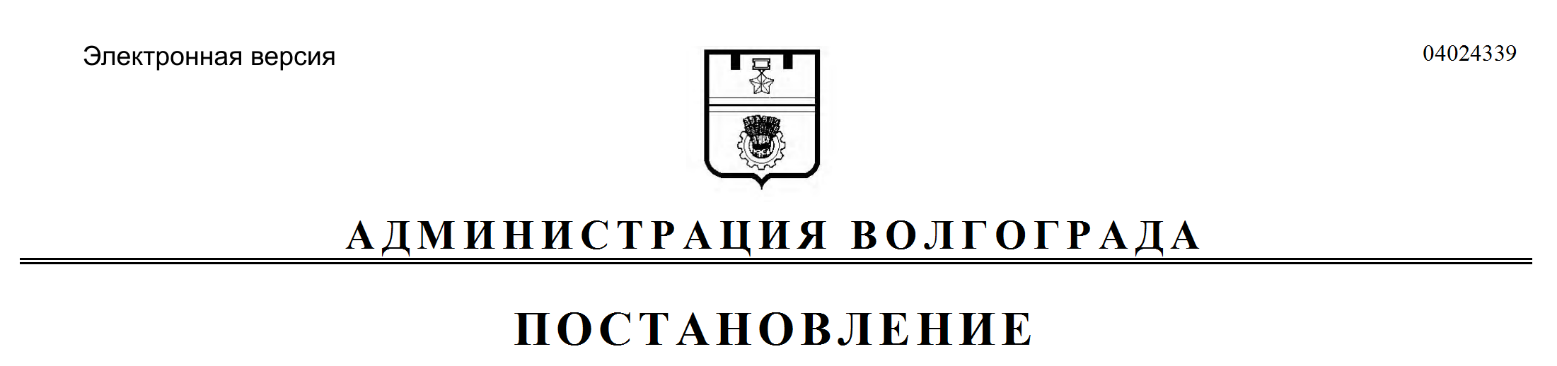 от 27.06.2017  № 1020О внесении изменений в постановление администрации Волгограда от 31 декабря 2015 г. № 1886 «Об утверждении муниципальной программы «Развитие системы образования на территории города-героя Волгограда» на 2016–2018 годы»В соответствии с решением Волгоградской городской Думы от 19 апреля 2017 г. № 56/1613 «О внесении изменений в решение Волгоградской городской Думы от 23.12.2016 № 52/1511 «О бюджете Волгограда на 2017 год и на плановый период 2018 и 2019 годов», постановлением администрации Волгограда 
от 20 августа 2013 г. № 1418 «Об утверждении Положения о муниципальных программах», руководствуясь статьей 39 Устава города-героя Волгограда, администрация Волгограда ПОСТАНОВЛЯЕТ:1. Внести в муниципальную программу «Развитие системы образования на территории города-героя Волгограда» на 2016–2018 годы, утвержденную постановлением администрации Волгограда от 31 декабря 2015 г. № 1886 «Об утверждении муниципальной программы «Развитие системы образования на территории города-героя Волгограда» на 2016–2018 годы» (далее – Программа), следующие изменения:1.1. В паспорте Программы:1.1.1. В разделе «Ожидаемые конечные результаты реализации Программы» абзац седьмой изложить в новой редакции:«доля детей в возрасте 1–6 лет, получающих дошкольную образовательную услугу и (или) услугу по их содержанию в муниципальных образовательных учреждениях, в общей численности детей в возрасте 1–6 лет увеличится до 74%».1.1.2. Раздел «Объемы и источники финансирования Программы» изложить в новой редакции:1.2. В разделе 2 таблице «Обоснование целевых значений индикаторов Программы» строке 18 графе 4 цифры «76» заменить цифрами «74».1.3. Раздел 3 изложить в новой редакции:«3. Ресурсное обеспечение ПрограммыФинансирование мероприятий Программы будет осуществляться за счет вышестоящих бюджетов (средства федерального бюджета и областного бюджета), бюджета Волгограда и внебюджетных средств.Общий объем финансирования мероприятий Программы на 2016–2018 годы составит 23 млрд. 964 млн. 691 тыс. 750 рублей:2016 год – 9 млрд. 272 млн. 847 тыс. 350 рублей;2017 год – 7 млрд. 978 млн. 847 тыс. 500 рублей;2018 год – 6 млрд. 712 млн. 996 тыс. 900 рублей.В процессе реализации Программы объемы финансовых средств, направляемые на ее выполнение, будут корректироваться. Конкретные мероприятия Программы и объемы ее финансирования будут уточняться ежегодно при формировании проекта бюджета Волгограда на соответствующий финансовый год и на плановый период, а также в ходе исполнения бюджета Волгограда соответствующего финансового года.Источники ресурсного обеспечения Программы:1.4. Раздел 7 изложить в новой редакции: «7. Перечень создаваемого (приобретаемого) имущества1.5. Приложения 1, 2, 3 к Программе изложить в новой редакции согласно приложениям 1, 2, 3 соответственно.2. Настоящее постановление вступает в силу со дня его подписания и подлежит опубликованию в установленном порядке.Глава администрации                 					           В.В.ЛихачевПриложение 1к постановлениюадминистрации Волгоградаот 27.06.2017  № 1020«Приложение 1к муниципальной программе «Развитие системы образования на территории города-героя Волгограда» на 2016–2018 годы, утвержденной постановлением администрации Волгограда от 31.12.2015 № 1886ЦЕЛИ, ЗАДАЧИ И ИНДИКАТОРЫмуниципальной программы «Развитие системы образования на территории города-героя Волгограда» на 2016–2018 годы (далее – Программа)Департамент по образованию администрации Волгограда»Приложение 2к постановлениюадминистрации Волгоградаот 27.06.2017  № 1020«Приложение 2к муниципальной программе «Развитие системы образования на территории города-героя Волгограда» на 2016–2018 годы, утвержденной постановлением администрации Волгограда от 31.12.2015 № 1886ПЕРЕЧЕНЬмероприятий муниципальной программы «Развитие системы образования на территории города-героя Волгограда»на 2016–2018 годы (далее – Программа), индикаторов и показателей результативности выполнения ПрограммыДепартамент по образованию администрации Волгограда»Приложение 3к постановлению администрации Волгоградаот 27.06.2017  № 1020«Приложение 3к муниципальной программе «Развитие системы образования на территории города-героя Волгограда» на 2016–2018 годы, утвержденной постановлением администрации Волгограда от 31.12.2015 № 1886ТЕХНИКО-ЭКОНОМИЧЕСКОЕ ОБОСНОВАНИЕ
затрат по мероприятиям муниципальной программы «Развитие системы образования на территории города-героя Волгограда» на 2016–2018 годы Департамент по образованию администрации Волгограда»«Объемы и источники финансирования Программы– финансирование мероприятий Программы будет осуществляться за счет средств бюджета Волгограда, средств вышестоящих бюджетов и внебюджетных средств.Всего на 2016–2018 годы – 23 млрд. 964 млн. 691 тыс. 750 рублей, в том числе:в 2016 году всего – 9 млрд. 272 млн. 847 тыс. 350 рублей, в том числе:бюджет Волгограда – 2 млрд. 959 млн. 885 тыс. 100 рублей,областной бюджет – 5 млрд. 470 млн. 546 тыс. 850 рублей,федеральный бюджет – 12 млн. 246 тыс. 200 рублей,внебюджетные средства – 830 млн. 169 тыс. 200 рублей;в 2017 году всего – 7 млрд. 978 млн. 847 тыс. 500 рублей, в том числе:бюджет Волгограда – 2 млрд. 416 млн. 140 тыс. 200 рублей,областной бюджет – 4 млрд. 478 млн. 728 тыс. 100 рублей,федеральный бюджет – 194 млн. 580 тыс. 100 рублей, внебюджетные средства – 889 млн. 399 тыс. 100 рублей;в 2018 году всего – 6 млрд. 712 млн. 996 тыс. 900 рублей, в том числе:бюджет Волгограда – 2 млрд. 056 млн. 374 тыс. 800 рублей,областной бюджет – 3 млрд. 767 млн. 223 тыс. рублей,внебюджетные средства – 889 млн. 399 тыс. 100 рублей».Наименование источникаЕдиница измеренияОбъем финансовых средствОбъем финансовых средствОбъем финансовых средствОбъем финансовых средствОписание механизма привлечения, нормативные ссылки на соглашения, другие подтверждающие документыНаименование источникаЕдиница измерениявсего по Программев том числев том числев том числеОписание механизма привлечения, нормативные ссылки на соглашения, другие подтверждающие документыНаименование источникаЕдиница измерениявсего по Программе2016 год2017 год2018 годОписание механизма привлечения, нормативные ссылки на соглашения, другие подтверждающие документы1234567Бюджет Волгоградатыс. руб.7 432 400,102 959 885,102 416 140,202 056 374,80Пункт 1 статьи 9 Федерального закона 
от 29 декабря 2012 г. № 273-ФЗ «Об образовании в Российской Федерации», статья 4 решения Волгоградской городской Думы 
от 25 июня 2008 г. 
№ 6/171 «О Положении о бюджетном процессе в Волгограде», решения 
Волгоградской городской Думы 
от 10 октября 2016 г. № 48/1425 «О внесении изменений в решение Волгоградской городской Думы от 15.12.2015 № 37/1149 «О бюджете Волгограда на 2016 год и на плановый период 2017 и 2018 годов», от 23 декабря 2016 г. № 52/1511 1234567«О бюджете Волгограда на 2017 год и на плановый период 2018 и 2019 годов»Областной бюджеттыс. руб.13 716 497,955 470 546,854 478 728,103 767 223,00Пункт 1 статьи 8 Федерального закона 
от 29 декабря 2012 г. 
№ 273-ФЗ «Об образовании в Российской Федерации», статья 4 Закона 
Волгоградской области от 10 января 
2014 г. № 13-ОД «О методиках расчета субвенций, предоставляемых из областного бюджета бюджетам муниципальных образований для обеспечения государственных гарантий реализации прав на получение общедоступного и бесплатного дошкольного образования в муниципальных дошкольных образовательных организациях, общедоступного и бесплатного дошкольного, начального общего, основного общего, среднего общего образования в муниципальных общеобразовательных организациях, обеспечение дополнительного образования детей в муниципальных общеобразовательных организациях, пункт 3 статьи 2 Закона 
Волгоградской области от 10 ноября 2005 г. № 1111-ОД «Об организации питания обучающихся (1–11 классы) в общеобразовательных организациях Волгоградской области», постановление администрации Волгограда от 02 июня 2014 г. № 633 «Об утверждении Порядка определения объема и предоставления субсидии из бюджета Волгограда, источником финансового обеспечения которой является субвенция из областного бюджета на осуществление государственных полномочий Волгоградской области в сфере образования, Порядка учета и расходования средств бюджета Волгограда, источником финансового обеспечения которых является субвенция из областного бюджета на осуществление государственных полномочий Волгоградской области в сфере образования», Закон Волгоградской области от 06 декабря 2016 г. № 126-ОД «Об областном бюджете на 2017 год и 
на плановый период 2018 и 2019 годов», постановления администрации Волгоградской области 
от 28 февраля 2017 г. № 105-п «Об утверждении Порядка предоставления в 2017 году субсидий местным бюджетам на софинансирование капитальных вложений в объекты образовательной инфраструктуры муниципальной собственности в рамках развития дошкольного образования Волгоградской области, которые осуществляются из местных бюджетов», 
от 06 марта 2017 г. № 110-п «Об утверждении Порядка предоставления субсидий местным бюджетам на софинансирование капитальных вложений в объекты муниципальной собственности в рамках реализации мероприятий по содействию созданию новых мест в общеобразовательных организациях, которые осуществляются из местных бюджетов», от 21 апреля 2017 г. № 198-п «Об утверждении Порядка предоставления в 2017 году субсидии местным бюджетам на софинансирование капитальных вложений в объекты муниципальной собственности в рамках реализации мероприятий по стимулированию программ развития жилищного строительства, которые осуществляются из местных бюджетов», от 20 февраля 2017 г. 
№ 81-п «Об утверждении Порядка предоставления и расходования субсидий местным бюджетам на софинансирование капитальных вложений в объекты образовательной инфраструктуры муниципальной собственности в рамках развития дополнительного образования в Волгоградской области, которые осуществляются из местных бюджетов»Федеральный бюджеттыс. руб.206 826,3012 246,20194 580,100,00Подпрограмма 2 «Развитие дошкольного, общего и дополнительного образования детей» государственной программы Российской Федерации «Развитие образования» на 2013–2020 годы, утвержденной постановлением Правительства Российской Федерации 
от 15 апреля 2014 г. № 295 «Об утверждении государственной программы Российской Федерации «Развитие образования» на 2013–2020 годы», подпрограмма «Стимулирование программ развития жилищного строительства субъектов Российской Федерации» федеральной целевой программы «Жилище» на 2015–
2020 годы, утвержденной постановлением Правительства Российской Федерации от 17 декабря 2010 г. № 1050 «О федеральной целевой программе «Жилище» на 2015–
2020 годы»Внебюджетные средстватыс. руб.2 608 967,40830 169,20889 399,10889 399,10Решение Волгоградской городской Думы от 16 июля 2013 г. № 79/2437 «Об установлении, взимании и расходовании платы родителей (законных представителей) за присмотр и уход за детьми, осваивающими образовательные программы дошкольного образования в муниципальных организациях Волгограда, осуществляющих образовательную деятельность», часть 3 статьи 232 Бюджетного кодекса Российской Федерации№ п/пНаименование имуществаЕдиница измеренияКоличествоПримечание123451.ДОУ в квартале 07_05_045 между домами 
№ 92а и № 92б по ул. им. Кирова в Кировском районе Волгограда на 120 местед.12.ДОУ по ул. Восточно-Казахстанской в Дзержинском районе Волгограда на 185 местед.13.ДОУ в жилом районе «Родниковая долина» в Советском районе Волгограда на 245 местед.14.Реконструкция муниципального учреждения дополнительного образования детей «Детско-юношеский центр Волгограда» в Центральном районе Волгограда на 407 местед.15.Здание муниципального дошкольного образовательного учреждения «Детский сад № 246 ед.112345Советского района Волгограда» по ул. Даугавской, 7 в Советском районе Волгограда. Реконструкция и надстройка этажа на 220 мест6.ДОУ по ул. им. маршала Воронова, 16 в жилой застройке «Янтарный город» в Советском районе Волгограда на 242 местаед.17.ДОУ в квартале 03_03_030 в микрорайоне 131 в Дзержинском районе Волгограда на 230 местед.18.ДОУ по ул. Шекснинской в Дзержинском районе Волгограда на 240 местед.19.ДОУ по ул. Санаторной в Кировском районе Волгограда на 260 местед.110.Общеобразовательная школа в Красноармейском районе Волгограда на 1000 местед.111.Общеобразовательная школа на 1000 мест в жилом районе «Родниковая долина» в Советском районе Волгоградаед.112.ДОУ в квартале 08_06_010 по пр-кту Героев Сталинграда в Красноармейском районе 
Волгограда на 260 местед.113.Общеобразовательное учреждение на 1000 мест в микрорайоне 205 Ворошиловского районаед.1Наименование 
целей, задачНаименование индикаторов достижения целей (выполнения задач)Единица измеренияЗначение индикаторовЗначение индикаторовЗначение индикаторовЗначение индикаторовЗначение индикаторовЗначение индикаторовВ результате реализации ПрограммыНаименование 
целей, задачНаименование индикаторов достижения целей (выполнения задач)Единица измерениядо начала реализации Программыдо начала реализации Программыдо начала реализации Программыпо годам реализации Программыпо годам реализации Программыпо годам реализации ПрограммыВ результате реализации ПрограммыНаименование 
целей, задачНаименование индикаторов достижения целей (выполнения задач)Единица измерения201320142015201620172018В результате реализации Программы12345678910Цель: обеспечение доступного и качественного образования в соответствии с Индикатор 1.Доля детей 5–18 лет, получающих услуги по дополнительному образованию в муниципальных образовательных учреждениях %31323235363737Продолжение приложения 1Продолжение приложения 1Продолжение приложения 1Продолжение приложения 1Продолжение приложения 1Продолжение приложения 1Продолжение приложения 1Продолжение приложения 1Продолжение приложения 1Продолжение приложения 112345678910меняющимися запросами населения и перспективнымизадачами стратегического развития системы образования ВолгоградаВолгограда, находящихся в ведомственной подчиненности департамента по образованию администрации Волгограда,  в общей численности обучающихся данного возраста муниципальных общеобразовательных и муниципальных дошкольных образовательных учреждений ВолгоградаИндикатор 2.Доля обучающихся по образовательным программам в соответствии с федеральным государственным образовательным стандартом (далее – ФГОС) общего образования в общей численности обучающихся по соответствующим программам %37,843,553,162728383Индикатор 3.Доля обучающихся по программам дошкольного образования в соответствии с ФГОС дошкольного образования в общем числе обучающихся по соответствующим программам %0008595100100Задача 1. Организация предоставления общедоступного дошкольного образования, присмотра и ухода за детьми в муниципальных дошкольных образовательных учреждениях Волгограда (далее – ДОУ) Индикатор 4. Доля детей 1–6 лет, состоящих на учете для приема в ДОУ, в общей численности детей данной категории%34302824242424Задача 1. Организация предоставления общедоступного дошкольного образования, присмотра и ухода за детьми в муниципальных дошкольных образовательных учреждениях Волгограда (далее – ДОУ) Индикатор 5.Доля рассмотренных заявлений и жалоб граждан по вопросам качества предоставления услуг дошкольного образования в общем количестве поступивших обращений по вопросам качества предоставления услуг дошкольного образования%100100100100100100100Задача 2. Организация предоставления общедоступного дошкольного, начального общего, основного общего и среднего общего образования в муниципальных общеобразовательных учреждениях Волгограда (далее – МОУ) Индикатор 6.Доля выпускников МОУ, сдавших единый государственный экзамен по русскому языку и математике, в общей численности выпускников МОУ, сдававших единый государственный экзамен по данным предметам%96,398,593,9100100100100Задача 2. Организация предоставления общедоступного дошкольного, начального общего, основного общего и среднего общего образования в муниципальных общеобразовательных учреждениях Волгограда (далее – МОУ) Индикатор 7.Доля выпускников МОУ, получивших аттестат о среднем общем образовании, в общей численности выпускников МОУ %96,396,893,9100100100100Задача 3. Организация предоставления дополнительного образования детей в учреждениях дополнительного образования Волгограда (далее – УДО)Индикатор 8. Доля детей, получающих услуги по дополнительному образованию в УДО, в общей численности обучающихся МОУ%3030303030,53131Задача 3. Организация предоставления дополнительного образования детей в учреждениях дополнительного образования Волгограда (далее – УДО)Индикатор 9. Доля рассмотренных заявлений и жалоб граждан по вопросам качества предоставления услуг дополнительного образования в общем количестве поступивших обращений по вопросам качества предоставления услуг дополнительного образования%100100100100100100100Задача 4. Развитие системы стимулов, обеспечивающих поддержку особо одаренных обучающихсяИндикатор 10. Доля обучающихся – победителей (призеров) международных, всероссийских и региональных мероприятий (конкурсов, олимпиад и т. д.) в общей численности обучающихся%12,712,8131313,113,213,2Задача 4. Развитие системы стимулов, обеспечивающих поддержку особо одаренных обучающихсяИндикатор 11. Доля обучающихся, принявших участие в международных, всероссийских и региональных мероприятиях (конкурсах, олимпиадах и т. д.), в общей численности обучающихся%21,5222425303535Задача 5. Развитие кадрового потенциала педагогов и руководителей учреждений дошкольного, общего и дополнительного образованияИндикатор 12.Обеспеченность муниципальных образовательных учреждений Волгограда педагогическими и руководящими кадрами%9595979797,59898Задача 5. Развитие кадрового потенциала педагогов и руководителей учреждений дошкольного, общего и дополнительного образованияИндикатор 13. Доля педагогов и руководящих работников, имеющих первую и высшую квалификационные категории, в общей численности педагогов и руководящих работников%6361,2575858,55959Задача 6. Обеспечение стабильного функционирования муниципальных образовательных учреждений ВолгоградаИндикатор 14. Доля просроченной кредиторской задолженности по оплате труда (включая начисления по оплате труда) в общем объеме расходов на оплату труда (включая начисления по оплате труда)%0000000Задача 6. Обеспечение стабильного функционирования муниципальных образовательных учреждений ВолгоградаИндикатор 15. Количество предписаний надзорных органов муниципальным казенным учреждениям центрам по обеспечению деятельности муниципальных образовательных учреждений Волгоградашт.0000000Задача 7. Создание дополнительных мест для предоставления общедоступного общего и дополнительного образованияИндикатор 16. Доля обучающихся МОУ, занимающихся в первую смену, в общей численности обучающихся МОУ%78,578,88082,282,482,682,6Задача 7. Создание дополнительных мест для предоставления общедоступного общего и дополнительного образованияИндикатор 17. Доля МОУ, осуществляющих образовательный процесс в первую смену, в общем количестве МОУ%43434445,3505454Задача 7. Создание дополнительных мест для предоставления общедоступного общего и дополнительного образованияИндикатор 18. Доля детей в возрасте 1–6 лет, получающих дошкольную образовательную услугу и (или) услугу по их содержанию в муниципальных образовательных учреждениях, в общей численности детей в возрасте 1–6 лет%68707274747474Задача 8. Осуществление образовательного процесса частными дошкольными образовательными организациями (далее – ЧДОО) и частными общеобразовательными организациями, имеющими государственную аккредитацию (далее – ЧОО) Индикатор 19.Доля обучающихся по программам дошкольного образования в соответствии с ФГОС ДО в ЧДОО в общем числе обучающихся по соответствующим программам ЧДОО%––––95100100Задача 8. Осуществление образовательного процесса частными дошкольными образовательными организациями (далее – ЧДОО) и частными общеобразовательными организациями, имеющими государственную аккредитацию (далее – ЧОО) Индикатор 20.Доля выпускников ЧОО, получивших аттестат о среднем общем образовании, в общей численности выпускников ЧОО%––––100100100Наименование мероприятийСрок реализацииОбъем финансирования (тыс. руб.)Объем финансирования (тыс. руб.)Объем финансирования (тыс. руб.)Объем финансирования (тыс. руб.)Объем финансирования (тыс. руб.)Индикаторы и показатели результативности выполнения ПрограммыИндикаторы и показатели результативности выполнения ПрограммыИндикаторы и показатели результативности выполнения ПрограммыИсполнительПримечаниеНаименование мероприятийСрок реализациивсегов том числе по источникам финансированияв том числе по источникам финансированияв том числе по источникам финансированияв том числе по источникам финансированияИндикаторы и показатели результативности выполнения ПрограммыИндикаторы и показатели результативности выполнения ПрограммыИндикаторы и показатели результативности выполнения ПрограммыИсполнительПримечаниеНаименование мероприятийСрок реализациивсегобюджет Волгоградаобластной бюджетфедеральный бюджетвнебюджетные средстваИндикаторы и показатели результативности выполнения ПрограммыИндикаторы и показатели результативности выполнения ПрограммыИндикаторы и показатели результативности выполнения ПрограммыИсполнительПримечаниеНаименование мероприятийСрок реализациивсегобюджет Волгоградаобластной бюджетфедеральный бюджетвнебюджетные средстванаименование индикатора/показателязначение индикатора/ показателязначение индикатора/ показателяИсполнительПримечаниеНаименование мероприятийСрок реализациивсегобюджет Волгоградаобластной бюджетфедеральный бюджетвнебюджетные средстванаименование индикатора/показателяединица измеренияплановое значениеИсполнительПримечание123456789101112Продолжение приложения 2Продолжение приложения 2Продолжение приложения 2Продолжение приложения 2Продолжение приложения 2Продолжение приложения 2Продолжение приложения 2Продолжение приложения 2Продолжение приложения 2Продолжение приложения 2Продолжение приложения 2Продолжение приложения 2123456789101112Цель: обеспечение доступного и качественного образования в соответствии с меняющимися запросами населения и перспективными задачами стратегического развития системы образования 
Волгограда, в том числе погашение кредиторской задолженностиИтого, в том числе23 964 691,757 432 400,1013 716 497,95206 826,302 608 967,40Индикатор 1.Доля детей 5–18 лет, получающих услуги по дополнительному образованию в муниципальных образовательных учреждениях Волгограда, находящихся в ведомственной подчиненности департамента по образованию администрации Волгограда, в общей численности обучающихся данного возраста муниципальных общеобразовательных и муниципальных дошкольных образовательных учреждений Волгограда%37Департамент по образованию администрации Волгограда, территориальные управления департамента по образованию администрации Волгограда, муниципальные образовательные учреждения 
ВолгоградаЦель: обеспечение доступного и качественного образования в соответствии с меняющимися запросами населения и перспективными задачами стратегического развития системы образования 
Волгограда, в том числе погашение кредиторской задолженностиИтого, в том числе23 964 691,757 432 400,1013 716 497,95206 826,302 608 967,40Индикатор 2.Доля обучающихся по образовательным программам в соответствии с федеральным государственным образовательным стандартом (далее – ФГОС) общего образования в общей численности обучающихся по соответствующим программам %83Департамент по образованию администрации Волгограда, территориальные управления департамента по образованию администрации Волгограда, муниципальные образовательные учреждения 
ВолгоградаЦель: обеспечение доступного и качественного образования в соответствии с меняющимися запросами населения и перспективными задачами стратегического развития системы образования 
Волгограда, в том числе погашение кредиторской задолженностиИтого, в том числе23 964 691,757 432 400,1013 716 497,95206 826,302 608 967,40Индикатор 3.Доля обучающихся по программам дошкольного образования в соответствии с ФГОС дошкольного образования в общем числе обучающихся по соответствующим программам%100Департамент по образованию администрации Волгограда, территориальные управления департамента по образованию администрации Волгограда, муниципальные образовательные учреждения 
ВолгоградаЦель: обеспечение доступного и качественного образования в соответствии с меняющимися запросами населения и перспективными задачами стратегического развития системы образования 
Волгограда, в том числе погашение кредиторской задолженности20169 272 847,352 959 885,105 470 546,8512 246,20830 169,20Индикатор 1%35Департамент по образованию администрации Волгограда, территориальные управления департамента по образованию администрации Волгограда, муниципальные образовательные учреждения 
ВолгоградаЦель: обеспечение доступного и качественного образования в соответствии с меняющимися запросами населения и перспективными задачами стратегического развития системы образования 
Волгограда, в том числе погашение кредиторской задолженности20169 272 847,352 959 885,105 470 546,8512 246,20830 169,20Индикатор 2%62Департамент по образованию администрации Волгограда, территориальные управления департамента по образованию администрации Волгограда, муниципальные образовательные учреждения 
ВолгоградаЦель: обеспечение доступного и качественного образования в соответствии с меняющимися запросами населения и перспективными задачами стратегического развития системы образования 
Волгограда, в том числе погашение кредиторской задолженности20169 272 847,352 959 885,105 470 546,8512 246,20830 169,20Индикатор 3%85Департамент по образованию администрации Волгограда, территориальные управления департамента по образованию администрации Волгограда, муниципальные образовательные учреждения 
ВолгоградаЦель: обеспечение доступного и качественного образования в соответствии с меняющимися запросами населения и перспективными задачами стратегического развития системы образования 
Волгограда, в том числе погашение кредиторской задолженности20177 978 847,502 416 140,204 478 728,10194 580,10889 399,10Индикатор 1%36Департамент по образованию администрации Волгограда, территориальные управления департамента по образованию администрации Волгограда, муниципальные образовательные учреждения 
ВолгоградаЦель: обеспечение доступного и качественного образования в соответствии с меняющимися запросами населения и перспективными задачами стратегического развития системы образования 
Волгограда, в том числе погашение кредиторской задолженности20177 978 847,502 416 140,204 478 728,10194 580,10889 399,10Индикатор 2%72Департамент по образованию администрации Волгограда, территориальные управления департамента по образованию администрации Волгограда, муниципальные образовательные учреждения 
ВолгоградаЦель: обеспечение доступного и качественного образования в соответствии с меняющимися запросами населения и перспективными задачами стратегического развития системы образования 
Волгограда, в том числе погашение кредиторской задолженности20177 978 847,502 416 140,204 478 728,10194 580,10889 399,10Индикатор 3%95Департамент по образованию администрации Волгограда, территориальные управления департамента по образованию администрации Волгограда, муниципальные образовательные учреждения 
ВолгоградаЦель: обеспечение доступного и качественного образования в соответствии с меняющимися запросами населения и перспективными задачами стратегического развития системы образования 
Волгограда, в том числе погашение кредиторской задолженности20186 712 996,902 056 374,803 767 223,000,00889 399,10Индикатор 1%37Департамент по образованию администрации Волгограда, территориальные управления департамента по образованию администрации Волгограда, муниципальные образовательные учреждения 
ВолгоградаЦель: обеспечение доступного и качественного образования в соответствии с меняющимися запросами населения и перспективными задачами стратегического развития системы образования 
Волгограда, в том числе погашение кредиторской задолженности20186 712 996,902 056 374,803 767 223,000,00889 399,10Индикатор 2%83Департамент по образованию администрации Волгограда, территориальные управления департамента по образованию администрации Волгограда, муниципальные образовательные учреждения 
ВолгоградаЦель: обеспечение доступного и качественного образования в соответствии с меняющимися запросами населения и перспективными задачами стратегического развития системы образования 
Волгограда, в том числе погашение кредиторской задолженности20186 712 996,902 056 374,803 767 223,000,00889 399,10Индикатор 3%100Департамент по образованию администрации Волгограда, территориальные управления департамента по образованию администрации Волгограда, муниципальные образовательные учреждения 
ВолгоградаЦель: обеспечение доступного и качественного образования в соответствии с меняющимися запросами населения и перспективными задачами стратегического развития системы образования 
Волгограда, в том числе погашение кредиторской задолженности20160,000,000,000,000,00Цель: обеспечение доступного и качественного образования в соответствии с меняющимися запросами населения и перспективными задачами стратегического развития системы образования 
Волгограда, в том числе погашение кредиторской задолженности2017126 081,8638 680,3687 401,500,000,00Цель: обеспечение доступного и качественного образования в соответствии с меняющимися запросами населения и перспективными задачами стратегического развития системы образования 
Волгограда, в том числе погашение кредиторской задолженности20180,000,000,000,000,00Задача 1. Организация предоставления общедоступного дошкольного образования, присмотра и ухода за детьми в муниципальных дошкольных образовательных учреждениях Волгограда (далее – ДОУ), в том числе погашение кредиторской задолженностиИтого, в том числе10 721 429,503 473 052,404 774 312,200,002 474 064,90Индикатор 4. Доля детей 1–
6 лет, состоящих на учете для приема в ДОУ, в общей численности детей данной категории%24Департамент по образованию администрации Волгограда, территориальные управления департамента по образованию администрации Волгограда, муниципальные образовательные учреждения 
ВолгоградаЗадача 1. Организация предоставления общедоступного дошкольного образования, присмотра и ухода за детьми в муниципальных дошкольных образовательных учреждениях Волгограда (далее – ДОУ), в том числе погашение кредиторской задолженностиИтого, в том числе10 721 429,503 473 052,404 774 312,200,002 474 064,90Индикатор 5.Доля рассмотренных заявлений и жалоб граждан по вопросам качества предоставления услуг дошкольного образования в общем количестве поступивших обращений по вопросам качества предоставления услуг дошкольного образования%100Департамент по образованию администрации Волгограда, территориальные управления департамента по образованию администрации Волгограда, муниципальные образовательные учреждения 
ВолгоградаЗадача 1. Организация предоставления общедоступного дошкольного образования, присмотра и ухода за детьми в муниципальных дошкольных образовательных учреждениях Волгограда (далее – ДОУ), в том числе погашение кредиторской задолженности20164 161 610,501 326 819,502 046 193,700,00788 597,30Индикатор 4%24Департамент по образованию администрации Волгограда, территориальные управления департамента по образованию администрации Волгограда, муниципальные образовательные учреждения 
ВолгоградаЗадача 1. Организация предоставления общедоступного дошкольного образования, присмотра и ухода за детьми в муниципальных дошкольных образовательных учреждениях Волгограда (далее – ДОУ), в том числе погашение кредиторской задолженности20164 161 610,501 326 819,502 046 193,700,00788 597,30Индикатор 5%100Департамент по образованию администрации Волгограда, территориальные управления департамента по образованию администрации Волгограда, муниципальные образовательные учреждения 
ВолгоградаЗадача 1. Организация предоставления общедоступного дошкольного образования, присмотра и ухода за детьми в муниципальных дошкольных образовательных учреждениях Волгограда (далее – ДОУ), в том числе погашение кредиторской задолженности20173 332 711,601 142 106,601 347 871,200,00842 733,80Индикатор 4%24Департамент по образованию администрации Волгограда, территориальные управления департамента по образованию администрации Волгограда, муниципальные образовательные учреждения 
ВолгоградаЗадача 1. Организация предоставления общедоступного дошкольного образования, присмотра и ухода за детьми в муниципальных дошкольных образовательных учреждениях Волгограда (далее – ДОУ), в том числе погашение кредиторской задолженности20173 332 711,601 142 106,601 347 871,200,00842 733,80Индикатор 5%100Департамент по образованию администрации Волгограда, территориальные управления департамента по образованию администрации Волгограда, муниципальные образовательные учреждения 
ВолгоградаЗадача 1. Организация предоставления общедоступного дошкольного образования, присмотра и ухода за детьми в муниципальных дошкольных образовательных учреждениях Волгограда (далее – ДОУ), в том числе погашение кредиторской задолженности20183 227 107,401 004 126,301 380 247,300842 733,80Индикатор 4%24Департамент по образованию администрации Волгограда, территориальные управления департамента по образованию администрации Волгограда, муниципальные образовательные учреждения 
ВолгоградаЗадача 1. Организация предоставления общедоступного дошкольного образования, присмотра и ухода за детьми в муниципальных дошкольных образовательных учреждениях Волгограда (далее – ДОУ), в том числе погашение кредиторской задолженности20183 227 107,401 004 126,301 380 247,300842 733,80Индикатор 5%100Департамент по образованию администрации Волгограда, территориальные управления департамента по образованию администрации Волгограда, муниципальные образовательные учреждения 
ВолгоградаЗадача 1. Организация предоставления общедоступного дошкольного образования, присмотра и ухода за детьми в муниципальных дошкольных образовательных учреждениях Волгограда (далее – ДОУ), в том числе погашение кредиторской задолженности2016–––––Задача 1. Организация предоставления общедоступного дошкольного образования, присмотра и ухода за детьми в муниципальных дошкольных образовательных учреждениях Волгограда (далее – ДОУ), в том числе погашение кредиторской задолженности201746 062,8017 666,4028 396,400,000,00Задача 1. Организация предоставления общедоступного дошкольного образования, присмотра и ухода за детьми в муниципальных дошкольных образовательных учреждениях Волгограда (далее – ДОУ), в том числе погашение кредиторской задолженности20180,000,000,000,000,001.1. Предоставление общедоступного дошкольного образования в ДОУ, в том числе погашение кредиторской задолженностиИтого, в том числе8 086 208,143 311 895,944 774 312,200,000,00Численность детей, получающих услугу дошкольного образования в ДОУчел.44898Департамент по образованию администрации Волгограда, территориальные управления департамента по образованию администрации Волгограда, муниципальные образовательные учреждения 
Волгограда1.1. Предоставление общедоступного дошкольного образования в ДОУ, в том числе погашение кредиторской задолженности20163 320 854,601 274 660,902 046 193,700,000,00Численность детей, получающих услугу дошкольного образования в ДОУчел.44849Департамент по образованию администрации Волгограда, территориальные управления департамента по образованию администрации Волгограда, муниципальные образовательные учреждения 
Волгограда1.1. Предоставление общедоступного дошкольного образования в ДОУ, в том числе погашение кредиторской задолженности20172 435 506,141 087 634,941 347 871,200,000,00Численность детей, получающих услугу дошкольного образования в ДОУчел.44898Департамент по образованию администрации Волгограда, территориальные управления департамента по образованию администрации Волгограда, муниципальные образовательные учреждения 
Волгограда1.1. Предоставление общедоступного дошкольного образования в ДОУ, в том числе погашение кредиторской задолженности20182 329 847,40949 600,101 380 247,300,000,00Численность детей, получающих услугу дошкольного образования в ДОУчел.44898Департамент по образованию администрации Волгограда, территориальные управления департамента по образованию администрации Волгограда, муниципальные образовательные учреждения 
Волгограда1.1. Предоставление общедоступного дошкольного образования в ДОУ, в том числе погашение кредиторской задолженности20160,000,000,000,000,00Департамент по образованию администрации Волгограда, территориальные управления департамента по образованию администрации Волгограда, муниципальные образовательные учреждения 
Волгограда1.1. Предоставление общедоступного дошкольного образования в ДОУ, в том числе погашение кредиторской задолженности201746 062,8017 666,4028 396,400,000,00Департамент по образованию администрации Волгограда, территориальные управления департамента по образованию администрации Волгограда, муниципальные образовательные учреждения 
Волгограда1.1. Предоставление общедоступного дошкольного образования в ДОУ, в том числе погашение кредиторской задолженности20180,000,000,000,000,00Департамент по образованию администрации Волгограда, территориальные управления департамента по образованию администрации Волгограда, муниципальные образовательные учреждения 
Волгограда1.2. Предоставление услуги по присмотру и уходу за детьми в ДОУИтого, в том числе2 635 221, 36161 156,460,000,002 474 064,90Численность детей, получающих услугу по присмотру и уходу на бесплатной или льготной основе в ДОУчел.4400Департамент по образованию администрации Волгограда, территориальные управления департамента по образованию администрации Волгограда, муниципальные образовательные учреждения 
Волгограда1.2. Предоставление услуги по присмотру и уходу за детьми в ДОУ2016840 755,9052 158,600,000,00788 597,30Численность детей, получающих услугу по присмотру и уходу на бесплатной или льготной основе в ДОУчел.4319Департамент по образованию администрации Волгограда, территориальные управления департамента по образованию администрации Волгограда, муниципальные образовательные учреждения 
Волгограда1.2. Предоставление услуги по присмотру и уходу за детьми в ДОУ2017897 205,4654 471,660,000,00842 733,80Численность детей, получающих услугу по присмотру и уходу на бесплатной или льготной основе в ДОУчел.4350Департамент по образованию администрации Волгограда, территориальные управления департамента по образованию администрации Волгограда, муниципальные образовательные учреждения 
Волгограда1.2. Предоставление услуги по присмотру и уходу за детьми в ДОУ2018897 260,0054 526,200,000,00842 733,80Численность детей, получающих услугу по присмотру и уходу на бесплатной или льготной основе в ДОУчел.4400Департамент по образованию администрации Волгограда, территориальные управления департамента по образованию администрации Волгограда, муниципальные образовательные учреждения 
ВолгоградаЗадача 2. Организация предоставления общедоступного дошкольного, начального общего, основного общего и среднего общего образования в муниципальных 
общеобразовательных учреждениях Волгограда (далее – МОУ),в том числе погашение кредиторской задолженностиИтого, в том числе10 213 222,352 197 341,207 880 978,650,00134 902,50Индикатор 6.Доля выпускников МОУ, сдавших единый государственный экзамен по русскому языку и математике, в общей численности выпускников МОУ, сдававших единый государственный экзамен по данным предметам%100Департамент по образованию администрации Волгограда, территориальные управления департамента по образованию администрации Волгограда, муниципальные образовательные учреждения 
ВолгоградаЗадача 2. Организация предоставления общедоступного дошкольного, начального общего, основного общего и среднего общего образования в муниципальных 
общеобразовательных учреждениях Волгограда (далее – МОУ),в том числе погашение кредиторской задолженностиИтого, в том числе10 213 222,352 197 341,207 880 978,650,00134 902,50Индикатор 7. Доля выпускников МОУ, получивших аттестат о среднем общем образовании, в общей численности выпускников МОУ %100Департамент по образованию администрации Волгограда, территориальные управления департамента по образованию администрации Волгограда, муниципальные образовательные учреждения 
ВолгоградаЗадача 2. Организация предоставления общедоступного дошкольного, начального общего, основного общего и среднего общего образования в муниципальных 
общеобразовательных учреждениях Волгограда (далее – МОУ),в том числе погашение кредиторской задолженности20164 283 915,85928 529,203 313 814,750,0041 571,90Индикатор 6%100Департамент по образованию администрации Волгограда, территориальные управления департамента по образованию администрации Волгограда, муниципальные образовательные учреждения 
ВолгоградаЗадача 2. Организация предоставления общедоступного дошкольного, начального общего, основного общего и среднего общего образования в муниципальных 
общеобразовательных учреждениях Волгограда (далее – МОУ),в том числе погашение кредиторской задолженности20164 283 915,85928 529,203 313 814,750,0041 571,90Индикатор 7%100Департамент по образованию администрации Волгограда, территориальные управления департамента по образованию администрации Волгограда, муниципальные образовательные учреждения 
ВолгоградаЗадача 2. Организация предоставления общедоступного дошкольного, начального общего, основного общего и среднего общего образования в муниципальных 
общеобразовательных учреждениях Волгограда (далее – МОУ),в том числе погашение кредиторской задолженности20173 002 586,40709 879,702 246 041,400,0046 665,30Индикатор 6%100Департамент по образованию администрации Волгограда, территориальные управления департамента по образованию администрации Волгограда, муниципальные образовательные учреждения 
ВолгоградаЗадача 2. Организация предоставления общедоступного дошкольного, начального общего, основного общего и среднего общего образования в муниципальных 
общеобразовательных учреждениях Волгограда (далее – МОУ),в том числе погашение кредиторской задолженности20173 002 586,40709 879,702 246 041,400,0046 665,30Индикатор 7%100Департамент по образованию администрации Волгограда, территориальные управления департамента по образованию администрации Волгограда, муниципальные образовательные учреждения 
ВолгоградаЗадача 2. Организация предоставления общедоступного дошкольного, начального общего, основного общего и среднего общего образования в муниципальных 
общеобразовательных учреждениях Волгограда (далее – МОУ),в том числе погашение кредиторской задолженности20182 926 720,10558 932,302 321 122,500,0046 665,30Индикатор 6%100Департамент по образованию администрации Волгограда, территориальные управления департамента по образованию администрации Волгограда, муниципальные образовательные учреждения 
ВолгоградаЗадача 2. Организация предоставления общедоступного дошкольного, начального общего, основного общего и среднего общего образования в муниципальных 
общеобразовательных учреждениях Волгограда (далее – МОУ),в том числе погашение кредиторской задолженности20182 926 720,10558 932,302 321 122,500,0046 665,30Индикатор 7%100Департамент по образованию администрации Волгограда, территориальные управления департамента по образованию администрации Волгограда, муниципальные образовательные учреждения 
ВолгоградаЗадача 2. Организация предоставления общедоступного дошкольного, начального общего, основного общего и среднего общего образования в муниципальных 
общеобразовательных учреждениях Волгограда (далее – МОУ),в том числе погашение кредиторской задолженности20160,000,000,000,000,00Задача 2. Организация предоставления общедоступного дошкольного, начального общего, основного общего и среднего общего образования в муниципальных 
общеобразовательных учреждениях Волгограда (далее – МОУ),в том числе погашение кредиторской задолженности201778 101,9620 308,4657 793,500,000,00Задача 2. Организация предоставления общедоступного дошкольного, начального общего, основного общего и среднего общего образования в муниципальных 
общеобразовательных учреждениях Волгограда (далее – МОУ),в том числе погашение кредиторской задолженности20180,000,000,000,000,002.1. Предоставление общедоступного дошкольного, начального общего, основного общего, среднего общего образования в МОУ,в том числе погашение кредиторской задолженностиИтого, в том числе9 604 238,751 887 944,107 716 294,650,000,00Численность обучающихся, получающих общедоступное и бесплатное образование в МОУчел.91801Департамент по образованию администрации Волгограда, территориальные управления департамента по образованию администрации Волгограда, муниципальные образовательные учреждения 
Волгограда2.1. Предоставление общедоступного дошкольного, начального общего, основного общего, среднего общего образования в МОУ,в том числе погашение кредиторской задолженности20164 084 617,25835 334,503 249 282,750,000,00Численность обучающихся, получающих общедоступное и бесплатное образование в МОУчел.89307Департамент по образованию администрации Волгограда, территориальные управления департамента по образованию администрации Волгограда, муниципальные образовательные учреждения 
Волгограда2.1. Предоставление общедоступного дошкольного, начального общего, основного общего, среднего общего образования в МОУ,в том числе погашение кредиторской задолженности20172 796 814,60598 953,202 197 861,400,000,00Численность обучающихся, получающих общедоступное и бесплатное образование в МОУчел.91801Департамент по образованию администрации Волгограда, территориальные управления департамента по образованию администрации Волгограда, муниципальные образовательные учреждения 
Волгограда2.1. Предоставление общедоступного дошкольного, начального общего, основного общего, среднего общего образования в МОУ,в том числе погашение кредиторской задолженности20182 722 806,90453 656,402 269 150,500,000,00Численность обучающихся, получающих общедоступное и бесплатное образование в МОУчел.91801Департамент по образованию администрации Волгограда, территориальные управления департамента по образованию администрации Волгограда, муниципальные образовательные учреждения 
Волгограда2.1. Предоставление общедоступного дошкольного, начального общего, основного общего, среднего общего образования в МОУ,в том числе погашение кредиторской задолженности20160,000,000,000,000,00Численность обучающихся, получающих общедоступное и бесплатное образование в МОУчел.Департамент по образованию администрации Волгограда, территориальные управления департамента по образованию администрации Волгограда, муниципальные образовательные учреждения 
Волгограда2.1. Предоставление общедоступного дошкольного, начального общего, основного общего, среднего общего образования в МОУ,в том числе погашение кредиторской задолженности201778 101,9620 308,4657 793,500,000,00Численность обучающихся, получающих общедоступное и бесплатное образование в МОУчел.Департамент по образованию администрации Волгограда, территориальные управления департамента по образованию администрации Волгограда, муниципальные образовательные учреждения 
Волгограда2.1. Предоставление общедоступного дошкольного, начального общего, основного общего, среднего общего образования в МОУ,в том числе погашение кредиторской задолженности20180,000,000,000,000,00Численность обучающихся, получающих общедоступное и бесплатное образование в МОУчел.Департамент по образованию администрации Волгограда, территориальные управления департамента по образованию администрации Волгограда, муниципальные образовательные учреждения 
Волгограда2.2. Реализация моделей получения качественного дошкольного, общего и дополнитель-ного образования детьми-инвалидами и лицами с ограниченными возможностями здоровья в МОУИтого, в том числе32 478,500,0032 478,500,000,00Численность обучающихся, получающих общее образование в Центре дистанционного обучения детей-инвалидовчел.63Департамент по образованию администрации Волгограда, территориальные управления департамента по образованию администрации Волгограда, муниципальные образовательные учреждения 
Волгограда2.2. Реализация моделей получения качественного дошкольного, общего и дополнитель-ного образования детьми-инвалидами и лицами с ограниченными возможностями здоровья в МОУ201612 576,500,0012 576,500,000,00Численность обучающихся, получающих общее образование в Центре дистанционного обучения детей-инвалидовчел.55Департамент по образованию администрации Волгограда, территориальные управления департамента по образованию администрации Волгограда, муниципальные образовательные учреждения 
Волгограда2.2. Реализация моделей получения качественного дошкольного, общего и дополнитель-ного образования детьми-инвалидами и лицами с ограниченными возможностями здоровья в МОУ20179 542,600,009 542,600,000,00Численность обучающихся, получающих общее образование в Центре дистанционного обучения детей-инвалидовчел.63Департамент по образованию администрации Волгограда, территориальные управления департамента по образованию администрации Волгограда, муниципальные образовательные учреждения 
Волгограда2.2. Реализация моделей получения качественного дошкольного, общего и дополнитель-ного образования детьми-инвалидами и лицами с ограниченными возможностями здоровья в МОУ201810 359,400,0010 359,400,000,00Численность обучающихся, получающих общее образование в Центре дистанционного обучения детей-инвалидовчел.63Департамент по образованию администрации Волгограда, территориальные управления департамента по образованию администрации Волгограда, муниципальные образовательные учреждения 
Волгограда2.3. Организация питания обучающихся в МОУИтого, в том числе433 426,90301 221,40132 205,500,000,00Численность обучающихся МОУ, получающих льготное питаниечел.26535Территориальные управления департамента по образованию администрации Волгограда, муниципальные образовательные учреждения 
Волгограда2.3. Организация питания обучающихся в МОУ2016142 962,5091 007,0051 955,500,000,00Численность обучающихся МОУ, получающих льготное питаниечел.27075Территориальные управления департамента по образованию администрации Волгограда, муниципальные образовательные учреждения 
Волгограда2.3. Организация питания обучающихся в МОУ2017146 569,90107 932,5038 637,400,000,00Численность обучающихся МОУ, получающих льготное питаниечел.26265Территориальные управления департамента по образованию администрации Волгограда, муниципальные образовательные учреждения 
Волгограда2.3. Организация питания обучающихся в МОУ2018143 894,50102 281,9041 612,600,000,00Численность обучающихся МОУ, получающих льготное питаниечел.26265Территориальные управления департамента по образованию администрации Волгограда, муниципальные образовательные учреждения 
Волгограда2.4. Предоставление услуги по присмотру и уходу за детьми в МОУИтого, в том числе143 078,208 175,700,000,00134 902,50Численность детей, получающих услугу по присмотру и уходу на бесплатной или льготной основе в МОУчел.250Департамент по образованию администрации Волгограда, территориальные управления департамента по образованию администрации Волгограда, муниципальные образовательные учреждения 
Волгограда2.4. Предоставление услуги по присмотру и уходу за детьми в МОУ201643 759,602 187,700,000,0041 571,90Численность детей, получающих услугу по присмотру и уходу на бесплатной или льготной основе в МОУчел.230Департамент по образованию администрации Волгограда, территориальные управления департамента по образованию администрации Волгограда, муниципальные образовательные учреждения 
Волгограда2.4. Предоставление услуги по присмотру и уходу за детьми в МОУ201749 659,302 994,000,000,0046 665,30Численность детей, получающих услугу по присмотру и уходу на бесплатной или льготной основе в МОУчел.240Департамент по образованию администрации Волгограда, территориальные управления департамента по образованию администрации Волгограда, муниципальные образовательные учреждения 
Волгограда2.4. Предоставление услуги по присмотру и уходу за детьми в МОУ201849 659,302 994,000,000,0046 665,30Численность детей, получающих услугу по присмотру и уходу на бесплатной или льготной основе в МОУчел.250Департамент по образованию администрации Волгограда, территориальные управления департамента по образованию администрации Волгограда, муниципальные образовательные учреждения 
ВолгоградаЗадача 3. Организация предоставления дополнительного образования детей в учреждениях дополнительного образования Волгограда (далее – УДО),в том числе погашение кредиторской задолженностиИтого, в том числе752 993,40749 813,803 179,600,000,00Индикатор 8. Доля детей, получающих услуги по дополнительному образованию в УДО, в общей численности обучающихся муниципальных общеобразовательных учреждений 
Волгограда%31Департамент по образованию администрации Волгограда, территориальные управления департамента по образованию администрации Волгограда, муниципальные образовательные учреждения 
ВолгоградаЗадача 3. Организация предоставления дополнительного образования детей в учреждениях дополнительного образования Волгограда (далее – УДО),в том числе погашение кредиторской задолженностиИтого, в том числе752 993,40749 813,803 179,600,000,00Индикатор 9.Доля рассмотренных заявлений и жалоб граждан по вопросам качества предоставления услуг дополнительного образования в общем количестве поступивших обращений по вопросам качества предоставления услуг дополнительного образования%100Департамент по образованию администрации Волгограда, территориальные управления департамента по образованию администрации Волгограда, муниципальные образовательные учреждения 
ВолгоградаЗадача 3. Организация предоставления дополнительного образования детей в учреждениях дополнительного образования Волгограда (далее – УДО),в том числе погашение кредиторской задолженности2016262 886,10261 683,301 202,800,000,00Индикатор 8%30Департамент по образованию администрации Волгограда, территориальные управления департамента по образованию администрации Волгограда, муниципальные образовательные учреждения 
ВолгоградаЗадача 3. Организация предоставления дополнительного образования детей в учреждениях дополнительного образования Волгограда (далее – УДО),в том числе погашение кредиторской задолженности2016262 886,10261 683,301 202,800,000,00Индикатор 9%100Департамент по образованию администрации Волгограда, территориальные управления департамента по образованию администрации Волгограда, муниципальные образовательные учреждения 
ВолгоградаЗадача 3. Организация предоставления дополнительного образования детей в учреждениях дополнительного образования Волгограда (далее – УДО),в том числе погашение кредиторской задолженности2017249 115,80248 127,40988,400,000,00Индикатор 8%30,5Департамент по образованию администрации Волгограда, территориальные управления департамента по образованию администрации Волгограда, муниципальные образовательные учреждения 
ВолгоградаЗадача 3. Организация предоставления дополнительного образования детей в учреждениях дополнительного образования Волгограда (далее – УДО),в том числе погашение кредиторской задолженности2017249 115,80248 127,40988,400,000,00Индикатор 9%100Департамент по образованию администрации Волгограда, территориальные управления департамента по образованию администрации Волгограда, муниципальные образовательные учреждения 
ВолгоградаЗадача 3. Организация предоставления дополнительного образования детей в учреждениях дополнительного образования Волгограда (далее – УДО),в том числе погашение кредиторской задолженности2018240 991,50240 003,10988,400,000,00Индикатор 8%31Департамент по образованию администрации Волгограда, территориальные управления департамента по образованию администрации Волгограда, муниципальные образовательные учреждения 
ВолгоградаЗадача 3. Организация предоставления дополнительного образования детей в учреждениях дополнительного образования Волгограда (далее – УДО),в том числе погашение кредиторской задолженности2018240 991,50240 003,10988,400,000,00Индикатор 9%100Департамент по образованию администрации Волгограда, территориальные управления департамента по образованию администрации Волгограда, муниципальные образовательные учреждения 
ВолгоградаЗадача 3. Организация предоставления дополнительного образования детей в учреждениях дополнительного образования Волгограда (далее – УДО),в том числе погашение кредиторской задолженности20160,000,000,000,000,00Задача 3. Организация предоставления дополнительного образования детей в учреждениях дополнительного образования Волгограда (далее – УДО),в том числе погашение кредиторской задолженности2017435,90435,900,000,000,00Задача 3. Организация предоставления дополнительного образования детей в учреждениях дополнительного образования Волгограда (далее – УДО),в том числе погашение кредиторской задолженности20180,000,000,000,000,003.1. Организация предоставления дополнительного образования детям в УДО,в том числе погашение кредиторской задолженностиИтого, в том числе750 987,80747 808,203 179,600,000,00Численность обучающихся в УДОчел.28664Департамент по образованию администрации Волгограда, территориальные управления департамента по образованию администрации Волгограда, муниципальные образовательные учреждения 
Волгограда3.1. Организация предоставления дополнительного образования детям в УДО,в том числе погашение кредиторской задолженности2016261 895,50260 692,701 202,800,000,00Численность обучающихся в УДОчел.28578Департамент по образованию администрации Волгограда, территориальные управления департамента по образованию администрации Волгограда, муниципальные образовательные учреждения 
Волгограда3.1. Организация предоставления дополнительного образования детям в УДО,в том числе погашение кредиторской задолженности2017248 100,80247 112,40988,400,000,00Численность обучающихся в УДОчел.28621Департамент по образованию администрации Волгограда, территориальные управления департамента по образованию администрации Волгограда, муниципальные образовательные учреждения 
Волгограда3.1. Организация предоставления дополнительного образования детям в УДО,в том числе погашение кредиторской задолженности2018240 991,50240 003,10988,400,000,00Численность обучающихся в УДОчел.28664Департамент по образованию администрации Волгограда, территориальные управления департамента по образованию администрации Волгограда, муниципальные образовательные учреждения 
Волгограда3.1. Организация предоставления дополнительного образования детям в УДО,в том числе погашение кредиторской задолженности20160,000,000,000,000,00Численность обучающихся в УДОчел.Департамент по образованию администрации Волгограда, территориальные управления департамента по образованию администрации Волгограда, муниципальные образовательные учреждения 
Волгограда3.1. Организация предоставления дополнительного образования детям в УДО,в том числе погашение кредиторской задолженности2017435,90435,900,000,000,00Численность обучающихся в УДОчел.Департамент по образованию администрации Волгограда, территориальные управления департамента по образованию администрации Волгограда, муниципальные образовательные учреждения 
Волгограда3.1. Организация предоставления дополнительного образования детям в УДО,в том числе погашение кредиторской задолженности20180,000,000,000,000,00Численность обучающихся в УДОчел.Департамент по образованию администрации Волгограда, территориальные управления департамента по образованию администрации Волгограда, муниципальные образовательные учреждения 
Волгограда3.2. Организация и проведение городских массовых мероприятий УДОИтого, в том числе2 005,602 005,600,000,000,00Количество проведенных городских массовых мероприятийед.205Департамент по образованию администрации Волгограда, территориальные управления департамента по образованию администрации Волгограда, муниципальные образовательные учреждения 
Волгограда3.2. Организация и проведение городских массовых мероприятий УДО2016990,60990,600,000,000,00Количество проведенных городских массовых мероприятийед.100Департамент по образованию администрации Волгограда, территориальные управления департамента по образованию администрации Волгограда, муниципальные образовательные учреждения 
Волгограда3.2. Организация и проведение городских массовых мероприятий УДО20171 015,001 015,000,000,000,00Количество проведенных городских массовых мероприятийед.105Департамент по образованию администрации Волгограда, территориальные управления департамента по образованию администрации Волгограда, муниципальные образовательные учреждения 
Волгограда3.2. Организация и проведение городских массовых мероприятий УДО20180,000,000,000,000,00Количество проведенных городских массовых мероприятийед.0Департамент по образованию администрации Волгограда, территориальные управления департамента по образованию администрации Волгограда, муниципальные образовательные учреждения 
ВолгоградаЗадача 4. Развитие системы стимулов, обеспечивающих поддержку особо одаренных обучающихсяИтого, в том числе9 090,009 090,000,000,000,00Индикатор 10. Доля обучающихся – победителей (призеров) международных, всероссийских и региональных мероприятий (конкурсов, олимпиад и т. д.) в общей численности обучающихся%13,2Департамент по образованию администрации Волгограда, территориальные управления департамента по образованию администрации Волгограда, муниципальные образовательные учреждения 
ВолгоградаЗадача 4. Развитие системы стимулов, обеспечивающих поддержку особо одаренных обучающихсяИтого, в том числе9 090,009 090,000,000,000,00Индикатор 11. Доля обучающихся, принявших участие в международных, всероссийских и региональных мероприятиях (конкурсах, олимпиадах и т. д.), в общей численности обучающихся%35Департамент по образованию администрации Волгограда, территориальные управления департамента по образованию администрации Волгограда, муниципальные образовательные учреждения 
ВолгоградаЗадача 4. Развитие системы стимулов, обеспечивающих поддержку особо одаренных обучающихся20164 842,004 842,000,000,000,00Индикатор 10%13Департамент по образованию администрации Волгограда, территориальные управления департамента по образованию администрации Волгограда, муниципальные образовательные учреждения 
ВолгоградаЗадача 4. Развитие системы стимулов, обеспечивающих поддержку особо одаренных обучающихся20164 842,004 842,000,000,000,00Индикатор 11%25Департамент по образованию администрации Волгограда, территориальные управления департамента по образованию администрации Волгограда, муниципальные образовательные учреждения 
ВолгоградаЗадача 4. Развитие системы стимулов, обеспечивающих поддержку особо одаренных обучающихся20173 888,003 888,000,000,000,00Индикатор 10%13,1Департамент по образованию администрации Волгограда, территориальные управления департамента по образованию администрации Волгограда, муниципальные образовательные учреждения 
ВолгоградаЗадача 4. Развитие системы стимулов, обеспечивающих поддержку особо одаренных обучающихся20173 888,003 888,000,000,000,00Индикатор 11%30Департамент по образованию администрации Волгограда, территориальные управления департамента по образованию администрации Волгограда, муниципальные образовательные учреждения 
ВолгоградаЗадача 4. Развитие системы стимулов, обеспечивающих поддержку особо одаренных обучающихся2018360,00360,000,000,000,00Индикатор 10%13,2Департамент по образованию администрации Волгограда, территориальные управления департамента по образованию администрации Волгограда, муниципальные образовательные учреждения 
ВолгоградаЗадача 4. Развитие системы стимулов, обеспечивающих поддержку особо одаренных обучающихся2018360,00360,000,000,000,00Индикатор 11%35Департамент по образованию администрации Волгограда, территориальные управления департамента по образованию администрации Волгограда, муниципальные образовательные учреждения 
Волгограда4.1. Обеспечение условий для развития системы стимулов, обеспечивающих поддержку особо одаренных обучающихсяИтого, в том числе9 090,009 090,000,000,000,00Численность обучающихся, получающих персональную стипендию Волгоградской городской Думы в области образования и наукичел.505Департамент по образованию администрации Волгограда, территориальные управления департамента по образованию администрации Волгограда, муниципальные образовательные учреждения 
Волгограда4.1. Обеспечение условий для развития системы стимулов, обеспечивающих поддержку особо одаренных обучающихся20164 842,004 842,000,000,000,00Численность обучающихся, получающих персональную стипендию Волгоградской городской Думы в области образования и наукичел.269Департамент по образованию администрации Волгограда, территориальные управления департамента по образованию администрации Волгограда, муниципальные образовательные учреждения 
Волгограда4.1. Обеспечение условий для развития системы стимулов, обеспечивающих поддержку особо одаренных обучающихся20173 888,003 888,000,000,000,00Численность обучающихся, получающих персональную стипендию Волгоградской городской Думы в области образования и наукичел.216Департамент по образованию администрации Волгограда, территориальные управления департамента по образованию администрации Волгограда, муниципальные образовательные учреждения 
Волгограда4.1. Обеспечение условий для развития системы стимулов, обеспечивающих поддержку особо одаренных обучающихся2018360,00360,000,000,000,00Численность обучающихся, получающих персональную стипендию Волгоградской городской Думы в области образования и наукичел.20Департамент по образованию администрации Волгограда, территориальные управления департамента по образованию администрации Волгограда, муниципальные образовательные учреждения 
ВолгоградаЗадача 5. Развитие кадрового потенциала педагогов и руководителей учреждений дошкольного, общего и дополнительного образования,в том числе погашение кредиторской задолженностиИтого, в том числе52 924,1052 924,100,000,000,00Индикатор 12. Обеспеченность муниципальных образовательных учреждений Волгограда педагогическими и руководящими кадрами%98Департамент по образованию администрации Волгограда, территориальные управления департамента по образованию администрации Волгограда, муниципальные образовательные учреждения 
ВолгоградаЗадача 5. Развитие кадрового потенциала педагогов и руководителей учреждений дошкольного, общего и дополнительного образования,в том числе погашение кредиторской задолженностиИтого, в том числе52 924,1052 924,100,000,000,00Индикатор 13. Доля педагогов и руководящих работников, имеющих 1-ю и высшую квалификационные категории, в общей численности педагогов и руководящих работников%59Департамент по образованию администрации Волгограда, территориальные управления департамента по образованию администрации Волгограда, муниципальные образовательные учреждения 
ВолгоградаЗадача 5. Развитие кадрового потенциала педагогов и руководителей учреждений дошкольного, общего и дополнительного образования,в том числе погашение кредиторской задолженности201618 070,6018 070,600,000,000,00Индикатор 12%97Департамент по образованию администрации Волгограда, территориальные управления департамента по образованию администрации Волгограда, муниципальные образовательные учреждения 
ВолгоградаЗадача 5. Развитие кадрового потенциала педагогов и руководителей учреждений дошкольного, общего и дополнительного образования,в том числе погашение кредиторской задолженности201618 070,6018 070,600,000,000,00Индикатор 13%58Департамент по образованию администрации Волгограда, территориальные управления департамента по образованию администрации Волгограда, муниципальные образовательные учреждения 
ВолгоградаЗадача 5. Развитие кадрового потенциала педагогов и руководителей учреждений дошкольного, общего и дополнительного образования,в том числе погашение кредиторской задолженности201717 874,5017 874,500,000,000,00Индикатор 12%97,5Департамент по образованию администрации Волгограда, территориальные управления департамента по образованию администрации Волгограда, муниципальные образовательные учреждения 
ВолгоградаЗадача 5. Развитие кадрового потенциала педагогов и руководителей учреждений дошкольного, общего и дополнительного образования,в том числе погашение кредиторской задолженности201717 874,5017 874,500,000,000,00Индикатор 13%58,5Департамент по образованию администрации Волгограда, территориальные управления департамента по образованию администрации Волгограда, муниципальные образовательные учреждения 
ВолгоградаЗадача 5. Развитие кадрового потенциала педагогов и руководителей учреждений дошкольного, общего и дополнительного образования,в том числе погашение кредиторской задолженности201816 979,0016 979,000,000,000,00Индикатор 12%98Департамент по образованию администрации Волгограда, территориальные управления департамента по образованию администрации Волгограда, муниципальные образовательные учреждения 
ВолгоградаЗадача 5. Развитие кадрового потенциала педагогов и руководителей учреждений дошкольного, общего и дополнительного образования,в том числе погашение кредиторской задолженности201816 979,0016 979,000,000,000,00Индикатор 13%59Департамент по образованию администрации Волгограда, территориальные управления департамента по образованию администрации Волгограда, муниципальные образовательные учреждения 
ВолгоградаЗадача 5. Развитие кадрового потенциала педагогов и руководителей учреждений дошкольного, общего и дополнительного образования,в том числе погашение кредиторской задолженности20160,000,000,000,000,00Департамент по образованию администрации Волгограда, территориальные управления департамента по образованию администрации Волгограда, муниципальные образовательные учреждения 
ВолгоградаЗадача 5. Развитие кадрового потенциала педагогов и руководителей учреждений дошкольного, общего и дополнительного образования,в том числе погашение кредиторской задолженности201748,1048,100,000,000,00Департамент по образованию администрации Волгограда, территориальные управления департамента по образованию администрации Волгограда, муниципальные образовательные учреждения 
ВолгоградаЗадача 5. Развитие кадрового потенциала педагогов и руководителей учреждений дошкольного, общего и дополнительного образования,в том числе погашение кредиторской задолженности20180,000,000,000,000,00Департамент по образованию администрации Волгограда, территориальные управления департамента по образованию администрации Волгограда, муниципальные образовательные учреждения 
Волгограда5.1. Организация подготовки, переподготовки, повышения квалификации педагогических и руководящих работников муниципальных образовательных учреждений Волгограда,в том числе погашение кредиторской задолженностиИтого, в том числе52 598,4052 598,400,000,000,00Численность педагогических и руководящих работников, повышающих квалификацию на семинарах в муниципальном учреждении дополнительного профессионального образования «Центр развития образования 
Волгограда», в том числе и по программам охраны трудачел.9750Департамент по образованию администрации Волгограда, территориальные управления департамента по образованию администрации Волгограда, муниципальные образовательные учреждения 
Волгограда5.1. Организация подготовки, переподготовки, повышения квалификации педагогических и руководящих работников муниципальных образовательных учреждений Волгограда,в том числе погашение кредиторской задолженности201617 971,9017 971,900,000,000,00Численность педагогических и руководящих работников, повышающих квалификацию на семинарах в муниципальном учреждении дополнительного профессионального образования «Центр развития образования 
Волгограда», в том числе и по программам охраны трудачел.3120Департамент по образованию администрации Волгограда, территориальные управления департамента по образованию администрации Волгограда, муниципальные образовательные учреждения 
Волгограда5.1. Организация подготовки, переподготовки, повышения квалификации педагогических и руководящих работников муниципальных образовательных учреждений Волгограда,в том числе погашение кредиторской задолженности201717 647,5017 647,500,000,000,00Численность педагогических и руководящих работников, повышающих квалификацию на семинарах в муниципальном учреждении дополнительного профессионального образования «Центр развития образования 
Волгограда», в том числе и по программам охраны трудачел.3250Департамент по образованию администрации Волгограда, территориальные управления департамента по образованию администрации Волгограда, муниципальные образовательные учреждения 
Волгограда5.1. Организация подготовки, переподготовки, повышения квалификации педагогических и руководящих работников муниципальных образовательных учреждений Волгограда,в том числе погашение кредиторской задолженности201816 979,0016 979,000,000,000,00Численность педагогических и руководящих работников, повышающих квалификацию на семинарах в муниципальном учреждении дополнительного профессионального образования «Центр развития образования 
Волгограда», в том числе и по программам охраны трудачел.3380Департамент по образованию администрации Волгограда, территориальные управления департамента по образованию администрации Волгограда, муниципальные образовательные учреждения 
Волгограда5.1. Организация подготовки, переподготовки, повышения квалификации педагогических и руководящих работников муниципальных образовательных учреждений Волгограда,в том числе погашение кредиторской задолженности20160,000,000,000,000,00Численность педагогических и руководящих работников, повышающих квалификацию на семинарах в муниципальном учреждении дополнительного профессионального образования «Центр развития образования 
Волгограда», в том числе и по программам охраны трудачел.Департамент по образованию администрации Волгограда, территориальные управления департамента по образованию администрации Волгограда, муниципальные образовательные учреждения 
Волгограда5.1. Организация подготовки, переподготовки, повышения квалификации педагогических и руководящих работников муниципальных образовательных учреждений Волгограда,в том числе погашение кредиторской задолженности201748,1048,100,000,000,00Численность педагогических и руководящих работников, повышающих квалификацию на семинарах в муниципальном учреждении дополнительного профессионального образования «Центр развития образования 
Волгограда», в том числе и по программам охраны трудачел.Департамент по образованию администрации Волгограда, территориальные управления департамента по образованию администрации Волгограда, муниципальные образовательные учреждения 
Волгограда5.1. Организация подготовки, переподготовки, повышения квалификации педагогических и руководящих работников муниципальных образовательных учреждений Волгограда,в том числе погашение кредиторской задолженности20180,000,000,000,000,00Численность педагогических и руководящих работников, повышающих квалификацию на семинарах в муниципальном учреждении дополнительного профессионального образования «Центр развития образования 
Волгограда», в том числе и по программам охраны трудачел.Департамент по образованию администрации Волгограда, территориальные управления департамента по образованию администрации Волгограда, муниципальные образовательные учреждения 
Волгограда5.2. Реализация различных моделей совершенствования педагогического мастерстваИтого, в том числе325,70325,700,000,000,00Численность педагогических работников, принимающих участие в различных моделях профессионального обучения (конференции, конкурсы профессионального мастерства)чел.20500Департамент по образованию администрации Волгограда, территориальные управления департамента по образованию администрации Волгограда, муниципальные образовательные учреждения 
Волгограда5.2. Реализация различных моделей совершенствования педагогического мастерства201698,7098,700,000,000,00Численность педагогических работников, принимающих участие в различных моделях профессионального обучения (конференции, конкурсы профессионального мастерства)чел.10000Департамент по образованию администрации Волгограда, территориальные управления департамента по образованию администрации Волгограда, муниципальные образовательные учреждения 
Волгограда5.2. Реализация различных моделей совершенствования педагогического мастерства2017227,00227,000,000,000,00Численность педагогических работников, принимающих участие в различных моделях профессионального обучения (конференции, конкурсы профессионального мастерства)чел.10500Департамент по образованию администрации Волгограда, территориальные управления департамента по образованию администрации Волгограда, муниципальные образовательные учреждения 
Волгограда5.2. Реализация различных моделей совершенствования педагогического мастерства20180,000,000,000,000,00Численность педагогических работников, принимающих участие в различных моделях профессионального обучения (конференции, конкурсы профессионального мастерства)чел.0Департамент по образованию администрации Волгограда, территориальные управления департамента по образованию администрации Волгограда, муниципальные образовательные учреждения 
ВолгоградаЗадача 6.Обеспечение стабильного функционирования муниципальных образовательных учреждений Волгограда,в том числе погашение кредиторской задолженностиИтого, в том числе463 387,40463 387,400,000,000,00Индикатор 14. Доля просроченной кредиторской задолженности по оплате труда (включая начисления по оплате труда) в общем объеме расходов на оплату труда (включая начисления по оплате труда)%0,00Департамент по образованию администрации Волгограда, территориальные управления департамента по образованию администрации Волгограда, муници-пальные образовательные учреждения 
ВолгоградаЗадача 6.Обеспечение стабильного функционирования муниципальных образовательных учреждений Волгограда,в том числе погашение кредиторской задолженностиИтого, в том числе463 387,40463 387,400,000,000,00Индикатор 15. Количество предписаний надзорных органов муниципальным казенным учреждениям центрам по обеспечению деятельности муниципальных образовательных учреждений Волгограда (далее – МКУ)шт.0Департамент по образованию администрации Волгограда, территориальные управления департамента по образованию администрации Волгограда, муници-пальные образовательные учреждения 
ВолгоградаЗадача 6.Обеспечение стабильного функционирования муниципальных образовательных учреждений Волгограда,в том числе погашение кредиторской задолженности2016162 537,20162 537,200,000,000,00Индикатор 14%0,00Департамент по образованию администрации Волгограда, территориальные управления департамента по образованию администрации Волгограда, муници-пальные образовательные учреждения 
ВолгоградаЗадача 6.Обеспечение стабильного функционирования муниципальных образовательных учреждений Волгограда,в том числе погашение кредиторской задолженности2016162 537,20162 537,200,000,000,00Индикатор 15шт.0Департамент по образованию администрации Волгограда, территориальные управления департамента по образованию администрации Волгограда, муници-пальные образовательные учреждения 
ВолгоградаЗадача 6.Обеспечение стабильного функционирования муниципальных образовательных учреждений Волгограда,в том числе погашение кредиторской задолженности2017157 605,20157 605,200,000,000,00Индикатор 14%0,00Департамент по образованию администрации Волгограда, территориальные управления департамента по образованию администрации Волгограда, муници-пальные образовательные учреждения 
ВолгоградаЗадача 6.Обеспечение стабильного функционирования муниципальных образовательных учреждений Волгограда,в том числе погашение кредиторской задолженности2017157 605,20157 605,200,000,000,00Индикатор 15шт.0Департамент по образованию администрации Волгограда, территориальные управления департамента по образованию администрации Волгограда, муници-пальные образовательные учреждения 
ВолгоградаЗадача 6.Обеспечение стабильного функционирования муниципальных образовательных учреждений Волгограда,в том числе погашение кредиторской задолженности2018143 245,00143 245,000,000,000,00Индикатор 14%0,00Департамент по образованию администрации Волгограда, территориальные управления департамента по образованию администрации Волгограда, муници-пальные образовательные учреждения 
ВолгоградаЗадача 6.Обеспечение стабильного функционирования муниципальных образовательных учреждений Волгограда,в том числе погашение кредиторской задолженности2018143 245,00143 245,000,000,000,00Индикатор 15шт.0Департамент по образованию администрации Волгограда, территориальные управления департамента по образованию администрации Волгограда, муници-пальные образовательные учреждения 
ВолгоградаЗадача 6.Обеспечение стабильного функционирования муниципальных образовательных учреждений Волгограда,в том числе погашение кредиторской задолженности20160,000,000,000,000,00Задача 6.Обеспечение стабильного функционирования муниципальных образовательных учреждений Волгограда,в том числе погашение кредиторской задолженности2017221,50221,500,000,000,00Задача 6.Обеспечение стабильного функционирования муниципальных образовательных учреждений Волгограда,в том числе погашение кредиторской задолженности20180,000,000,000,000,006.1. Ведение бухгалтерского обслуживания, обеспечение эксплуатационных норм, правил, стандартов содержания материально-технической базы муниципальных образовательных учреждений Волгограда,в том числе погашение кредиторской задолженностиИтого, в том числе463 387,40463 387,400,000,000,00Количество исполнительных документов по решению судебных органов, поступивших в МКУшт.0Департамент по образованию администрации Волгограда6.1. Ведение бухгалтерского обслуживания, обеспечение эксплуатационных норм, правил, стандартов содержания материально-технической базы муниципальных образовательных учреждений Волгограда,в том числе погашение кредиторской задолженности2016162 537,20162 537,200,000,000,00Количество исполнительных документов по решению судебных органов, поступивших в МКУшт.0Департамент по образованию администрации Волгограда6.1. Ведение бухгалтерского обслуживания, обеспечение эксплуатационных норм, правил, стандартов содержания материально-технической базы муниципальных образовательных учреждений Волгограда,в том числе погашение кредиторской задолженности2017157 605,20157 605,200,000,000,00Количество исполнительных документов по решению судебных органов, поступивших в МКУшт.0Департамент по образованию администрации Волгограда6.1. Ведение бухгалтерского обслуживания, обеспечение эксплуатационных норм, правил, стандартов содержания материально-технической базы муниципальных образовательных учреждений Волгограда,в том числе погашение кредиторской задолженности2018143 245,00143 245,000,000,000,00Количество исполнительных документов по решению судебных органов, поступивших в МКУшт.Департамент по образованию администрации Волгограда6.1. Ведение бухгалтерского обслуживания, обеспечение эксплуатационных норм, правил, стандартов содержания материально-технической базы муниципальных образовательных учреждений Волгограда,в том числе погашение кредиторской задолженности20160,000,000,000,000,00Количество исполнительных документов по решению судебных органов, поступивших в МКУшт.Департамент по образованию администрации Волгограда6.1. Ведение бухгалтерского обслуживания, обеспечение эксплуатационных норм, правил, стандартов содержания материально-технической базы муниципальных образовательных учреждений Волгограда,в том числе погашение кредиторской задолженности2017221,50221,500,000,000,0Количество исполнительных документов по решению судебных органов, поступивших в МКУшт.Департамент по образованию администрации Волгограда6.1. Ведение бухгалтерского обслуживания, обеспечение эксплуатационных норм, правил, стандартов содержания материально-технической базы муниципальных образовательных учреждений Волгограда,в том числе погашение кредиторской задолженности20180,000,000,000,000,00Количество исполнительных документов по решению судебных органов, поступивших в МКУшт.Департамент по образованию администрации ВолгоградаЗадача 7. Создание дополнительных мест для предоставления общедоступного общего и дополнительного образованияИтого, в том числе1 621 915,40486 791,20928 297,90206 826,300,00Индикатор 16. Доля обучающихся МОУ, занимающихся в первую смену, в общей численности обучающихся МОУ%82,6Комитет по строительству администрации ВолгоградаЗадача 7. Создание дополнительных мест для предоставления общедоступного общего и дополнительного образованияИтого, в том числе1 621 915,40486 791,20928 297,90206 826,300,00Индикатор 17. Доля МОУ, осуществляющих образовательный процесс в первую смену, в общем количестве МОУ%54Комитет по строительству администрации ВолгоградаЗадача 7. Создание дополнительных мест для предоставления общедоступного общего и дополнительного образованияИтого, в том числе1 621 915,40486 791,20928 297,90206 826,300,00Индикатор 18.Доля детей в возрасте 1–6 лет, получающих дошкольную образовательную услугу и (или) услугу по их содержанию в муниципальных образовательных учреждениях, в общей численности детей в возрасте 1–6 лет%74Комитет по строительству администрации ВолгоградаЗадача 7. Создание дополнительных мест для предоставления общедоступного общего и дополнительного образования2016378 985,10257 403,30109 335,6012 246,200,00Индикатор 16%82,2Комитет по строительству администрации ВолгоградаЗадача 7. Создание дополнительных мест для предоставления общедоступного общего и дополнительного образования2016378 985,10257 403,30109 335,6012 246,200,00Индикатор 17%45,3Комитет по строительству администрации ВолгоградаЗадача 7. Создание дополнительных мест для предоставления общедоступного общего и дополнительного образования2016378 985,10257 403,30109 335,6012 246,200,00Индикатор 18%74Комитет по строительству администрации ВолгоградаЗадача 7. Создание дополнительных мест для предоставления общедоступного общего и дополнительного образования20171 150 201,20136 658,80818 962,30194 580,100,00Индикатор 16%82,4Комитет по строительству администрации ВолгоградаЗадача 7. Создание дополнительных мест для предоставления общедоступного общего и дополнительного образования20171 150 201,20136 658,80818 962,30194 580,100,00Индикатор 17%50Комитет по строительству администрации ВолгоградаЗадача 7. Создание дополнительных мест для предоставления общедоступного общего и дополнительного образования20171 150 201,20136 658,80818 962,30194 580,100,00Индикатор 18%74Комитет по строительству администрации ВолгоградаЗадача 7. Создание дополнительных мест для предоставления общедоступного общего и дополнительного образования201892 729,1092 729,100,000,000,00Индикатор 16%82,6Комитет по строительству администрации ВолгоградаЗадача 7. Создание дополнительных мест для предоставления общедоступного общего и дополнительного образования201892 729,1092 729,100,000,000,00Индикатор 17%54Комитет по строительству администрации ВолгоградаЗадача 7. Создание дополнительных мест для предоставления общедоступного общего и дополнительного образования201892 729,1092 729,100,000,000,00Индикатор 18%74Комитет по строительству администрации Волгограда7.1. Проектирование, строительство и реконструкция зданий муниципальных образовательных учреждений Волгограда для получения общего образованияИтого, в том числе1 048 405,40118 777,30722 801,80206 826,300,00Количество дополнительно созданных мест для получения общего образования(показатель 1)ед.1932Комитет по строительству администрации Волгограда7.1. Проектирование, строительство и реконструкция зданий муниципальных образовательных учреждений Волгограда для получения общего образованияИтого, в том числе1 048 405,40118 777,30722 801,80206 826,300,00Количество объектов капитального строительства муниципальной собственности сферы образования, в отношении которых ведутся работы (показатель 2)ед.8Комитет по строительству администрации Волгограда7.1. Проектирование, строительство и реконструкция зданий муниципальных образовательных учреждений Волгограда для получения общего образования2016214 191,4097 983,00103 962,2012 246,200,00Показатель 1ед.932Комитет по строительству администрации Волгограда7.1. Проектирование, строительство и реконструкция зданий муниципальных образовательных учреждений Волгограда для получения общего образования2017828 294,6014 874,90618 839,60194 580,100,00Показатель 1ед.1000Комитет по строительству администрации Волгограда7.1. Проектирование, строительство и реконструкция зданий муниципальных образовательных учреждений Волгограда для получения общего образования2017828 294,6014 874,90618 839,60194 580,100,00Показатель 2ед.7Комитет по строительству администрации Волгограда7.1. Проектирование, строительство и реконструкция зданий муниципальных образовательных учреждений Волгограда для получения общего образования20185 919,405 919,400,000,000,00Показатель 1ед.0Комитет по строительству администрации Волгограда7.1. Проектирование, строительство и реконструкция зданий муниципальных образовательных учреждений Волгограда для получения общего образования20185 919,405 919,400,000,000,00Показатель 2ед.3Комитет по строительству администрации Волгограда7.2. Реконструкция зданий муниципальных образов-ательных учреждений Волгограда дополнительного образованияИтого, в том числе519 825,10319 702,40200 122,700,000,00Количество дополнительно созданных мест для получения дополнительного образованияед.407Комитет по строительству администрации Волгограда7.2. Реконструкция зданий муниципальных образов-ательных учреждений Волгограда дополнительного образования2016111 108,80111 108,800,000,000,00Количество дополнительно созданных мест для получения дополнительного образованияед.0Комитет по строительству администрации Волгограда7.2. Реконструкция зданий муниципальных образов-ательных учреждений Волгограда дополнительного образования2017321 906,60121 783,90200 122,700,000,00Количество дополнительно созданных мест для получения дополнительного образованияед.0Комитет по строительству администрации Волгограда7.2. Реконструкция зданий муниципальных образов-ательных учреждений Волгограда дополнительного образования201886 809,7086 809,700,000,000,00Количество дополнительно созданных мест для получения дополнительного образованияед.407Комитет по строительству администрации Волгограда7.3. Погашение кредиторской задолженности по строительству (реконструкции) зданий (пристроек) дошкольных образовательных учреждений муниципальной программы «Развитие дошкольного образования в Волгограде» на 2014–2018 годыИтого, в том числе53 684,9048 311,505 373,400,000,00Уровень погашения кредиторской задолженности%100Комитет по строительству администрации Волгограда7.3. Погашение кредиторской задолженности по строительству (реконструкции) зданий (пристроек) дошкольных образовательных учреждений муниципальной программы «Развитие дошкольного образования в Волгограде» на 2014–2018 годы201653 684,9048 311,505 373,400,000,00Уровень погашения кредиторской задолженности%100Комитет по строительству администрации Волгограда7.3. Погашение кредиторской задолженности по строительству (реконструкции) зданий (пристроек) дошкольных образовательных учреждений муниципальной программы «Развитие дошкольного образования в Волгограде» на 2014–2018 годы20170,000,000,000,000,00Уровень погашения кредиторской задолженности%0Комитет по строительству администрации Волгограда7.3. Погашение кредиторской задолженности по строительству (реконструкции) зданий (пристроек) дошкольных образовательных учреждений муниципальной программы «Развитие дошкольного образования в Волгограде» на 2014–2018 годы20180,000,000,000,000,00Уровень погашения кредиторской задолженности%0Комитет по строительству администрации ВолгоградаЗадача 8. Осуществление образовательного процесса частными дошкольными образовательными организациями (далее – ЧДОО) и частными общеобразовательными организациями, имеющими государственную аккредитацию (далее – ЧОО) Итого, в том числе129 729,600,00129 729,60,000,00Индикатор 19.Доля обучающихся по программам ДО в соответствии с ФГОС ДО в ЧДОО в общем числе обучающихся по соответствующим программам ЧДОО%100Департамент по образованию администрации Волгограда, территориальные управления департамента по образованию администрации Волгограда, ЧДОО, ЧООЗадача 8. Осуществление образовательного процесса частными дошкольными образовательными организациями (далее – ЧДОО) и частными общеобразовательными организациями, имеющими государственную аккредитацию (далее – ЧОО) Итого, в том числе129 729,600,00129 729,60,000,00Индикатор 20. Доля выпускников ЧОО, получивших аттестат о среднем общем образовании, в общей численности выпускников ЧОО%100Департамент по образованию администрации Волгограда, территориальные управления департамента по образованию администрации Волгограда, ЧДОО, ЧООЗадача 8. Осуществление образовательного процесса частными дошкольными образовательными организациями (далее – ЧДОО) и частными общеобразовательными организациями, имеющими государственную аккредитацию (далее – ЧОО) 20160,000,000,000,000,00Индикатор 19%–Департамент по образованию администрации Волгограда, территориальные управления департамента по образованию администрации Волгограда, ЧДОО, ЧООЗадача 8. Осуществление образовательного процесса частными дошкольными образовательными организациями (далее – ЧДОО) и частными общеобразовательными организациями, имеющими государственную аккредитацию (далее – ЧОО) 20160,000,000,000,000,00Индикатор 20%–Департамент по образованию администрации Волгограда, территориальные управления департамента по образованию администрации Волгограда, ЧДОО, ЧООЗадача 8. Осуществление образовательного процесса частными дошкольными образовательными организациями (далее – ЧДОО) и частными общеобразовательными организациями, имеющими государственную аккредитацию (далее – ЧОО) 201764 864,800,0064 864,800,000,00Индикатор 19%95Департамент по образованию администрации Волгограда, территориальные управления департамента по образованию администрации Волгограда, ЧДОО, ЧООЗадача 8. Осуществление образовательного процесса частными дошкольными образовательными организациями (далее – ЧДОО) и частными общеобразовательными организациями, имеющими государственную аккредитацию (далее – ЧОО) 201764 864,800,0064 864,800,000,00Индикатор 20%100Департамент по образованию администрации Волгограда, территориальные управления департамента по образованию администрации Волгограда, ЧДОО, ЧООЗадача 8. Осуществление образовательного процесса частными дошкольными образовательными организациями (далее – ЧДОО) и частными общеобразовательными организациями, имеющими государственную аккредитацию (далее – ЧОО) 201864 864,800,0064 864,800,000,00Индикатор 19%100Департамент по образованию администрации Волгограда, территориальные управления департамента по образованию администрации Волгограда, ЧДОО, ЧООЗадача 8. Осуществление образовательного процесса частными дошкольными образовательными организациями (далее – ЧДОО) и частными общеобразовательными организациями, имеющими государственную аккредитацию (далее – ЧОО) 201864 864,800,0064 864,800,000,00Индикатор 20%100Департамент по образованию администрации Волгограда, территориальные управления департамента по образованию администрации Волгограда, ЧДОО, ЧОО8.1. Предоставление субсидии на возмещение затрат, связанных с предоставлением общедоступного дошкольного образования в ЧДООИтого, в том числе13 579,600,0013 579,600,000,00Численность детей, получающих услугу дошкольного образования в ЧДООчел.1728.1. Предоставление субсидии на возмещение затрат, связанных с предоставлением общедоступного дошкольного образования в ЧДОО20160,000,000,000,000,00Численность детей, получающих услугу дошкольного образования в ЧДООчел.–8.1. Предоставление субсидии на возмещение затрат, связанных с предоставлением общедоступного дошкольного образования в ЧДОО20176 789,800,006 789,800,000,00Численность детей, получающих услугу дошкольного образования в ЧДООчел.1728.1. Предоставление субсидии на возмещение затрат, связанных с предоставлением общедоступного дошкольного образования в ЧДОО20186 789,800,006 789,800,000,00Численность детей, получающих услугу дошкольного образования в ЧДООчел.1728.2. Предоставление субсидии на возмещение затрат, связанных с предоставлением общедоступного дошкольного, началь-ного общего, основного общего, среднего общего образования в ЧОО, в том числе погашение кредиторской задолженностиИтого, в том числе116 150,000,00116 150,000,000,00Численность обучающихся, получающих услугу дошкольного, начального общего, основного общего, среднего общего образование в ЧООчел.16218.2. Предоставление субсидии на возмещение затрат, связанных с предоставлением общедоступного дошкольного, началь-ного общего, основного общего, среднего общего образования в ЧОО, в том числе погашение кредиторской задолженности20160,000,000,000,000,00Численность обучающихся, получающих услугу дошкольного, начального общего, основного общего, среднего общего образование в ЧООчел.–8.2. Предоставление субсидии на возмещение затрат, связанных с предоставлением общедоступного дошкольного, началь-ного общего, основного общего, среднего общего образования в ЧОО, в том числе погашение кредиторской задолженности201758 075,000,0058 075,000,000,00Численность обучающихся, получающих услугу дошкольного, начального общего, основного общего, среднего общего образование в ЧООчел.16218.2. Предоставление субсидии на возмещение затрат, связанных с предоставлением общедоступного дошкольного, началь-ного общего, основного общего, среднего общего образования в ЧОО, в том числе погашение кредиторской задолженности201858 075,000,0058 075,000,000,00Численность обучающихся, получающих услугу дошкольного, начального общего, основного общего, среднего общего образование в ЧООчел.16218.2. Предоставление субсидии на возмещение затрат, связанных с предоставлением общедоступного дошкольного, началь-ного общего, основного общего, среднего общего образования в ЧОО, в том числе погашение кредиторской задолженности20160,000,000,000,000,008.2. Предоставление субсидии на возмещение затрат, связанных с предоставлением общедоступного дошкольного, началь-ного общего, основного общего, среднего общего образования в ЧОО, в том числе погашение кредиторской задолженности20171 211,600,001 211,600,000,008.2. Предоставление субсидии на возмещение затрат, связанных с предоставлением общедоступного дошкольного, началь-ного общего, основного общего, среднего общего образования в ЧОО, в том числе погашение кредиторской задолженности20180,000,000,000,000,00Итого по ПрограммеИтого, в том числе23 964 691,757 432 400,1013 716 497,95206 826,302 608 967,40Итого по Программе20169 272 847,352 959 885,105 470 546,8512 246,20830 169,20Итого по Программе20177 978 847,502 416 140,204 478 728,10194 580,10889 399,10Итого по Программе20186 712 996,902 056 374,803 767 223,000,00889 399,10№п/пНаименование мероприятияРасчет затрат (с пояснениями)Нормативная ссылка12342016 год2016 год2016 год2016 год1.Мероприятие 1.1. Предоставление общедоступного дошкольного образования в муниципальных дошкольныхОбеспечение деятельности 209 муниципальных бюджетных дошкольных образовательных учреждений Волгограда, в том числе расходы:субсидия на финансовое обеспечение муниципального задания (средства областного бюджета) – 1 млрд. 878 млн. 592 тыс. 500 рублей; субсидия на иные цели (средства областногоФедеральный закон от 08 мая 2010 г. № 83-ФЗ
«О внесении изменений в отдельные законодательные акты Российской Федерации в связи с совершенствованием правового положения государственных (муниципальных) учреждений», постановления Правительства Волгоградской области от 21 мая 2014 г. № 265-п «О мерах по реализацииПродолжение приложения 3Продолжение приложения 3Продолжение приложения 3Продолжение приложения 3Продолжение приложения 3Продолжение приложения 3123444образовательных учреждениях Волгограда
(далее – ДОУ)бюджета) – 26 млн. 285 тыс. 400 рублей;субсидия на финансовое обеспечение муниципального задания (средства бюджета Волгограда) – 1 млрд. 164 млн. 427 тыс. рублей;субсидия на иные цели (средства бюджета 
Волгограда) – 110 млн. 233 тыс. 900 рублейЗакона Волгоградской области от 10 января 2014 г. № 13-ОД «О методиках расчета субвенций, предоставляемых из областного бюджета бюджетам муниципальных образований для обеспечения государственных гарантий реализации прав на получение общедоступного и бесплатного дошкольного образования в муниципальных дошкольных образовательных организациях, общедоступного и бесплатного дошкольного, начального общего, основного общего, среднего общего образования в муниципальных общеобразовательных организациях, обеспечение дополнительного образования детей в муниципальных общеобразовательных организациях», администрации Волгограда от 17 июля 2015 г. № 997 «Об утверждении Порядка определения объема финансового обеспечения выполнения муниципального задания муниципальными учреждениями Волгограда», от 01 сентября 2014 г. № 1100 «Об утверждении Порядка определения объема и условий предоставления муниципальным бюджетным (автономным) учреждениям Волгограда субсидий на иные цели», решение Волгоградской городской Думы от 27 октября 2009 г. № 25/731 «Об утверждении Положения об оплате труда работников муниципальных образовательных учреждений Волгограда, за исключением муниципальных образовательных учреждений в сфере искусства», Закон Волгоградской области от 07 декабря 2015 г. № 206-ОД «Об областном бюджете на 2016 год и на плановый период 2017 и 2018 годов», решение Волгоградской городской Думы от 15 декабря 2015 г. № 37/1149 «О бюджете Волгограда на 2016 год и на плановый период 2017 и 2018 годов»Закона Волгоградской области от 10 января 2014 г. № 13-ОД «О методиках расчета субвенций, предоставляемых из областного бюджета бюджетам муниципальных образований для обеспечения государственных гарантий реализации прав на получение общедоступного и бесплатного дошкольного образования в муниципальных дошкольных образовательных организациях, общедоступного и бесплатного дошкольного, начального общего, основного общего, среднего общего образования в муниципальных общеобразовательных организациях, обеспечение дополнительного образования детей в муниципальных общеобразовательных организациях», администрации Волгограда от 17 июля 2015 г. № 997 «Об утверждении Порядка определения объема финансового обеспечения выполнения муниципального задания муниципальными учреждениями Волгограда», от 01 сентября 2014 г. № 1100 «Об утверждении Порядка определения объема и условий предоставления муниципальным бюджетным (автономным) учреждениям Волгограда субсидий на иные цели», решение Волгоградской городской Думы от 27 октября 2009 г. № 25/731 «Об утверждении Положения об оплате труда работников муниципальных образовательных учреждений Волгограда, за исключением муниципальных образовательных учреждений в сфере искусства», Закон Волгоградской области от 07 декабря 2015 г. № 206-ОД «Об областном бюджете на 2016 год и на плановый период 2017 и 2018 годов», решение Волгоградской городской Думы от 15 декабря 2015 г. № 37/1149 «О бюджете Волгограда на 2016 год и на плановый период 2017 и 2018 годов»Закона Волгоградской области от 10 января 2014 г. № 13-ОД «О методиках расчета субвенций, предоставляемых из областного бюджета бюджетам муниципальных образований для обеспечения государственных гарантий реализации прав на получение общедоступного и бесплатного дошкольного образования в муниципальных дошкольных образовательных организациях, общедоступного и бесплатного дошкольного, начального общего, основного общего, среднего общего образования в муниципальных общеобразовательных организациях, обеспечение дополнительного образования детей в муниципальных общеобразовательных организациях», администрации Волгограда от 17 июля 2015 г. № 997 «Об утверждении Порядка определения объема финансового обеспечения выполнения муниципального задания муниципальными учреждениями Волгограда», от 01 сентября 2014 г. № 1100 «Об утверждении Порядка определения объема и условий предоставления муниципальным бюджетным (автономным) учреждениям Волгограда субсидий на иные цели», решение Волгоградской городской Думы от 27 октября 2009 г. № 25/731 «Об утверждении Положения об оплате труда работников муниципальных образовательных учреждений Волгограда, за исключением муниципальных образовательных учреждений в сфере искусства», Закон Волгоградской области от 07 декабря 2015 г. № 206-ОД «Об областном бюджете на 2016 год и на плановый период 2017 и 2018 годов», решение Волгоградской городской Думы от 15 декабря 2015 г. № 37/1149 «О бюджете Волгограда на 2016 год и на плановый период 2017 и 2018 годов»2.Мероприятие 1.2. Предоставление услуги по присмотру и уходу за детьми в ДОУ Предоставление льготы детям-инвалидам, детям-сиротам и детям, оставшимся без попечения родителей, детям с туберкулезной интоксикацией и детям из многодетных семей на получение услуги по присмотру и уходу, в том числе субсидия на финансовое обеспечение муниципального задания (средства бюджета Волгограда) – 52 млн. 158 тыс. 600 рублей.Предоставление услуги по присмотру и уходу за детьми осуществляется за счет средств родительской платы, поступающей на внебюджетные счета учреждений, – 788 млн. 597 тыс. 300 рублейРешение Волгоградской городской Думы от 16 июля 2013 г. № 79/2437 «Об установлении, взимании и расходовании платы родителей (законных представителей) за присмотр и уход за детьми, осваивающими образовательные программы дошкольного образования в муниципальных организациях Волгограда, осуществляющих образовательную деятельность», постановление администрации Волгограда от 19 февраля 2015 г. № 186 «Об установлении размера платы, взимаемой с родителей (законных представителей) за присмотр и уход за детьми, осваивающими образовательные программы дошкольного образования в муниципальных организациях Волгограда, осуществляющих образовательную деятельность», решение Волгоградской городской Думы от 15 декабря 2015 г. № 37/1149 «О бюджете 
Волгограда на 2016 год и на плановый период 2017 и 2018 годов» Решение Волгоградской городской Думы от 16 июля 2013 г. № 79/2437 «Об установлении, взимании и расходовании платы родителей (законных представителей) за присмотр и уход за детьми, осваивающими образовательные программы дошкольного образования в муниципальных организациях Волгограда, осуществляющих образовательную деятельность», постановление администрации Волгограда от 19 февраля 2015 г. № 186 «Об установлении размера платы, взимаемой с родителей (законных представителей) за присмотр и уход за детьми, осваивающими образовательные программы дошкольного образования в муниципальных организациях Волгограда, осуществляющих образовательную деятельность», решение Волгоградской городской Думы от 15 декабря 2015 г. № 37/1149 «О бюджете 
Волгограда на 2016 год и на плановый период 2017 и 2018 годов» Решение Волгоградской городской Думы от 16 июля 2013 г. № 79/2437 «Об установлении, взимании и расходовании платы родителей (законных представителей) за присмотр и уход за детьми, осваивающими образовательные программы дошкольного образования в муниципальных организациях Волгограда, осуществляющих образовательную деятельность», постановление администрации Волгограда от 19 февраля 2015 г. № 186 «Об установлении размера платы, взимаемой с родителей (законных представителей) за присмотр и уход за детьми, осваивающими образовательные программы дошкольного образования в муниципальных организациях Волгограда, осуществляющих образовательную деятельность», решение Волгоградской городской Думы от 15 декабря 2015 г. № 37/1149 «О бюджете 
Волгограда на 2016 год и на плановый период 2017 и 2018 годов» 3.Мероприятие 2.1. Предоставление общедоступного дошкольного, начального общего, основного общего, среднего общего образования в муниципальных общеобразовательных учреждениях Волгограда (далее – МОУ) Обеспечение деятельности 137 муниципальных бюджетных общеобразовательных учреждений Волгограда, в том числе расходы:субсидия на финансовое обеспечение муниципального задания (средства областного бюджета) – 3 млрд. 048 млн. 548 тыс. 050 рублей;субсидия на иные цели (средства областного бюджета) – 36 млн. 999 тыс. рублей; субсидия на финансовое обеспечение муниципального задания (средства бюджета Волгограда) – 747 млн. 525 тыс. 700 рублей; субсидия на иные цели (средства бюджета 
Волгограда) – 87 млн. 808 тыс. 800 рублейФедеральный закон от 08 мая 2010 г. № 83-ФЗ
«О внесении изменений в отдельные законодательные акты Российской Федерации в связи с совершенствованием правового положения государственных (муниципальных) учреждений», постановления Правительства Волгоградской области от 21 мая 2014 г. № 265-п «О мерах по реализации Закона Волгоградской области от 10 января 2014 г. № 13-ОД «О методиках расчета субвенций, предоставляемых из областного бюджета бюджетам муниципальных образований для обеспечения государственных гарантий реализации прав на получение общедоступного и бесплатного дошкольного образования в муниципальных дошкольных образовательных организациях, общедоступного и бесплатного дошкольного, начального общего, основного общего, среднего общего образования в муниципальных общеобразовательных организациях, обеспечение дополнительного образования детей в муниципальных общеобразовательных организациях», администрации Волгограда от 17 июля 2015 г. № 997 «Об утверждении Порядка определения объема финансового обеспечения выполнения муниципального задания муниципальными учреждениями Волгограда», от 01 сентября 2014 г. № 1100 «Об утверждении Порядка определения объема и условий предоставления муниципальным бюджетным (автономным) учреждениям Волгограда субсидий на иные цели», решение Волгоградской городской Думы от 27 октября 2009 г. № 25/731 «Об утверждении Положения об оплате труда работников муниципальных образовательных учреждений Волгограда, за исключением муниципальных образовательных учреждений в сфере искусства», Закон Волгоградской области от 07 декабря 2015 г. № 206-ОД «Об областном бюджете на 2016 год и на плановый период 2017 и 2018 годов», решение Волгоградской городской Думы от 15 декабря 2015 г. № 37/1149 «О бюджете Волгограда на 2016 год и на плановый период 2017 и 2018 годов» Федеральный закон от 08 мая 2010 г. № 83-ФЗ
«О внесении изменений в отдельные законодательные акты Российской Федерации в связи с совершенствованием правового положения государственных (муниципальных) учреждений», постановления Правительства Волгоградской области от 21 мая 2014 г. № 265-п «О мерах по реализации Закона Волгоградской области от 10 января 2014 г. № 13-ОД «О методиках расчета субвенций, предоставляемых из областного бюджета бюджетам муниципальных образований для обеспечения государственных гарантий реализации прав на получение общедоступного и бесплатного дошкольного образования в муниципальных дошкольных образовательных организациях, общедоступного и бесплатного дошкольного, начального общего, основного общего, среднего общего образования в муниципальных общеобразовательных организациях, обеспечение дополнительного образования детей в муниципальных общеобразовательных организациях», администрации Волгограда от 17 июля 2015 г. № 997 «Об утверждении Порядка определения объема финансового обеспечения выполнения муниципального задания муниципальными учреждениями Волгограда», от 01 сентября 2014 г. № 1100 «Об утверждении Порядка определения объема и условий предоставления муниципальным бюджетным (автономным) учреждениям Волгограда субсидий на иные цели», решение Волгоградской городской Думы от 27 октября 2009 г. № 25/731 «Об утверждении Положения об оплате труда работников муниципальных образовательных учреждений Волгограда, за исключением муниципальных образовательных учреждений в сфере искусства», Закон Волгоградской области от 07 декабря 2015 г. № 206-ОД «Об областном бюджете на 2016 год и на плановый период 2017 и 2018 годов», решение Волгоградской городской Думы от 15 декабря 2015 г. № 37/1149 «О бюджете Волгограда на 2016 год и на плановый период 2017 и 2018 годов» Федеральный закон от 08 мая 2010 г. № 83-ФЗ
«О внесении изменений в отдельные законодательные акты Российской Федерации в связи с совершенствованием правового положения государственных (муниципальных) учреждений», постановления Правительства Волгоградской области от 21 мая 2014 г. № 265-п «О мерах по реализации Закона Волгоградской области от 10 января 2014 г. № 13-ОД «О методиках расчета субвенций, предоставляемых из областного бюджета бюджетам муниципальных образований для обеспечения государственных гарантий реализации прав на получение общедоступного и бесплатного дошкольного образования в муниципальных дошкольных образовательных организациях, общедоступного и бесплатного дошкольного, начального общего, основного общего, среднего общего образования в муниципальных общеобразовательных организациях, обеспечение дополнительного образования детей в муниципальных общеобразовательных организациях», администрации Волгограда от 17 июля 2015 г. № 997 «Об утверждении Порядка определения объема финансового обеспечения выполнения муниципального задания муниципальными учреждениями Волгограда», от 01 сентября 2014 г. № 1100 «Об утверждении Порядка определения объема и условий предоставления муниципальным бюджетным (автономным) учреждениям Волгограда субсидий на иные цели», решение Волгоградской городской Думы от 27 октября 2009 г. № 25/731 «Об утверждении Положения об оплате труда работников муниципальных образовательных учреждений Волгограда, за исключением муниципальных образовательных учреждений в сфере искусства», Закон Волгоградской области от 07 декабря 2015 г. № 206-ОД «Об областном бюджете на 2016 год и на плановый период 2017 и 2018 годов», решение Волгоградской городской Думы от 15 декабря 2015 г. № 37/1149 «О бюджете Волгограда на 2016 год и на плановый период 2017 и 2018 годов» 4.Мероприятие 2.2. Реализация моделей получения качественного дошкольного, общего и дополнительного образования детьми-инвалидами и лицами с ограниченными возможностями здоровья в МОУПредоставление средств субсидии муниципальному общеобразовательному учреждению «Лицей № 8 «Олимпия» Дзержинского района г. Волгограда» с целью организации получения общего образования в Центре дистанционного обучения детей-инвалидов, в том числе субсидия на финансовое обеспечение муниципального задания (средства областного бюджета) – 11 млн. 931 тыс. 300 рублейФедеральный закон от 08 мая 2010 г. № 83-ФЗ
«О внесении изменений в отдельные законодательные акты Российской Федерации в связи с совершенствованием правового положения государственных (муниципальных) учреждений», постановление Правительства Волгоградской области 
от 21 мая 2014 г. № 265-п «О мерах по реализации Закона Волгоградской области от 10 января 2014 г. № 13-ОД «О методиках расчета субвенций, предоставляемых из областного бюджета бюджетам муниципальных образований для обеспечения государственных гарантий реализации прав на получение общедоступного и бесплатного дошкольного образования в муниципальных дошкольных образовательных организациях, общедоступного и бесплатного дошкольного, начального общего, основного общего, среднего общего образования в муниципальных общеобразовательных организациях, обеспечение дополнительного образования детей в муниципальных общеобразовательных организациях», Закон Волгоградской области от 07 декабря 2015 г. № 206-ОД «Об областном бюджете на 2016 год и на плановый период 2017 и 2018 годов», решение Волгоградской городской Думы от 15 декабря 2015 г. № 37/1149 «О бюджете Волгограда на 2016 год и на плановый период 2017 и 2018 годов» Федеральный закон от 08 мая 2010 г. № 83-ФЗ
«О внесении изменений в отдельные законодательные акты Российской Федерации в связи с совершенствованием правового положения государственных (муниципальных) учреждений», постановление Правительства Волгоградской области 
от 21 мая 2014 г. № 265-п «О мерах по реализации Закона Волгоградской области от 10 января 2014 г. № 13-ОД «О методиках расчета субвенций, предоставляемых из областного бюджета бюджетам муниципальных образований для обеспечения государственных гарантий реализации прав на получение общедоступного и бесплатного дошкольного образования в муниципальных дошкольных образовательных организациях, общедоступного и бесплатного дошкольного, начального общего, основного общего, среднего общего образования в муниципальных общеобразовательных организациях, обеспечение дополнительного образования детей в муниципальных общеобразовательных организациях», Закон Волгоградской области от 07 декабря 2015 г. № 206-ОД «Об областном бюджете на 2016 год и на плановый период 2017 и 2018 годов», решение Волгоградской городской Думы от 15 декабря 2015 г. № 37/1149 «О бюджете Волгограда на 2016 год и на плановый период 2017 и 2018 годов» Федеральный закон от 08 мая 2010 г. № 83-ФЗ
«О внесении изменений в отдельные законодательные акты Российской Федерации в связи с совершенствованием правового положения государственных (муниципальных) учреждений», постановление Правительства Волгоградской области 
от 21 мая 2014 г. № 265-п «О мерах по реализации Закона Волгоградской области от 10 января 2014 г. № 13-ОД «О методиках расчета субвенций, предоставляемых из областного бюджета бюджетам муниципальных образований для обеспечения государственных гарантий реализации прав на получение общедоступного и бесплатного дошкольного образования в муниципальных дошкольных образовательных организациях, общедоступного и бесплатного дошкольного, начального общего, основного общего, среднего общего образования в муниципальных общеобразовательных организациях, обеспечение дополнительного образования детей в муниципальных общеобразовательных организациях», Закон Волгоградской области от 07 декабря 2015 г. № 206-ОД «Об областном бюджете на 2016 год и на плановый период 2017 и 2018 годов», решение Волгоградской городской Думы от 15 декабря 2015 г. № 37/1149 «О бюджете Волгограда на 2016 год и на плановый период 2017 и 2018 годов» 5.Мероприятие 2.3. Организация питания обучающихся в МОУОбеспечение бесплатным питанием обучающихся, отнесенных к льготным категориям:субсидия на иные цели (средства областного бюджета) – 47 млн. 332 тыс. 500 рублей;субсидия на иные цели (средства бюджета 
Волгограда) – 91 млн. 007 тыс. рублейЗакон Волгоградской области от 10 ноября 2005 г. № 1111-ОД «Об организации питания обучающихся (1–11 классы) в общеобразовательных организациях Волгоградской области», решения Волгоградской городской Думы от 10 декабря 2008 г. № 13/376 «Об обеспечении бесплатным питанием обучающихся 1–11-х классов муниципальных общеобразовательных учреждений 
Волгограда из малообеспеченных семей, многодетных семей и состоящих на учете у фтизиатра», от 21 февраля 2007 г. № 41/1001 «Об обеспечении бесплатным двухразовым питанием обучающихся специальных (коррекционных) классов в муниципальных образовательных учреждениях Волгограда», от 05 февраля 2007 г. № 41/984 «Об освобождении от платы родителей (законных представителей) за содержание воспитанников муниципальных образовательных учреждений школ-интернатов основного общего образования Волгограда», Закон Волгоградской области от 07 декабря 2015 г. № 206-ОД «Об областном бюджете на 2016 год и на плановый период 2017 и 2018 годов», решение Волгоградской городской Думы от 15 декабря 2015 г. № 37/1149 «О бюджете 
Волгограда на 2016 год и на плановый период 2017 и 2018 годов» Закон Волгоградской области от 10 ноября 2005 г. № 1111-ОД «Об организации питания обучающихся (1–11 классы) в общеобразовательных организациях Волгоградской области», решения Волгоградской городской Думы от 10 декабря 2008 г. № 13/376 «Об обеспечении бесплатным питанием обучающихся 1–11-х классов муниципальных общеобразовательных учреждений 
Волгограда из малообеспеченных семей, многодетных семей и состоящих на учете у фтизиатра», от 21 февраля 2007 г. № 41/1001 «Об обеспечении бесплатным двухразовым питанием обучающихся специальных (коррекционных) классов в муниципальных образовательных учреждениях Волгограда», от 05 февраля 2007 г. № 41/984 «Об освобождении от платы родителей (законных представителей) за содержание воспитанников муниципальных образовательных учреждений школ-интернатов основного общего образования Волгограда», Закон Волгоградской области от 07 декабря 2015 г. № 206-ОД «Об областном бюджете на 2016 год и на плановый период 2017 и 2018 годов», решение Волгоградской городской Думы от 15 декабря 2015 г. № 37/1149 «О бюджете 
Волгограда на 2016 год и на плановый период 2017 и 2018 годов» Закон Волгоградской области от 10 ноября 2005 г. № 1111-ОД «Об организации питания обучающихся (1–11 классы) в общеобразовательных организациях Волгоградской области», решения Волгоградской городской Думы от 10 декабря 2008 г. № 13/376 «Об обеспечении бесплатным питанием обучающихся 1–11-х классов муниципальных общеобразовательных учреждений 
Волгограда из малообеспеченных семей, многодетных семей и состоящих на учете у фтизиатра», от 21 февраля 2007 г. № 41/1001 «Об обеспечении бесплатным двухразовым питанием обучающихся специальных (коррекционных) классов в муниципальных образовательных учреждениях Волгограда», от 05 февраля 2007 г. № 41/984 «Об освобождении от платы родителей (законных представителей) за содержание воспитанников муниципальных образовательных учреждений школ-интернатов основного общего образования Волгограда», Закон Волгоградской области от 07 декабря 2015 г. № 206-ОД «Об областном бюджете на 2016 год и на плановый период 2017 и 2018 годов», решение Волгоградской городской Думы от 15 декабря 2015 г. № 37/1149 «О бюджете 
Волгограда на 2016 год и на плановый период 2017 и 2018 годов» 6.Мероприятие 2.4. Предоставление услуги по присмотру и уходу за детьми в МОУПредоставление льготы детям-инвалидам, детям-сиротам и детям, оставшимся без попечения родителей, детям с туберкулезной интоксикацией и детям из многодетных семей на получение услуги по присмотру и уходу, в том числе субсидия на финансовое обеспечение муниципального задания (средства бюджета Волгограда) – 2 млн. 187 тыс. 700 рублей.Предоставление услуги по присмотру и уходу за детьми осуществляется за счет средств родительской платы, поступающей на внебюджетные счета МОУ, – 41 млн. 571 тыс. 900 рублейРешение Волгоградской городской Думы от 16 июля 2013 г. № 79/2437 «Об установлении, взимании и расходовании платы родителей (законных представителей) за присмотр и уход за детьми, осваивающими образовательные программы дошкольного образования в муниципальных организациях Волгограда, осуществляющих образовательную деятельность», постановление администрации Волгограда от 19 февраля 2015 г. № 186 «Об установлении размера платы, взимаемой с родителей (законных представителей) за присмотр и уход за детьми, осваивающими образовательные программы дошкольного образования в муниципальных организациях Волгограда, осуществляющих образовательную деятельность», решение Волгоградской городской Думы от 15 декабря 2015 г. № 37/1149 «О бюджете 
Волгограда на 2016 год и на плановый период 2017 и 2018 годов»Решение Волгоградской городской Думы от 16 июля 2013 г. № 79/2437 «Об установлении, взимании и расходовании платы родителей (законных представителей) за присмотр и уход за детьми, осваивающими образовательные программы дошкольного образования в муниципальных организациях Волгограда, осуществляющих образовательную деятельность», постановление администрации Волгограда от 19 февраля 2015 г. № 186 «Об установлении размера платы, взимаемой с родителей (законных представителей) за присмотр и уход за детьми, осваивающими образовательные программы дошкольного образования в муниципальных организациях Волгограда, осуществляющих образовательную деятельность», решение Волгоградской городской Думы от 15 декабря 2015 г. № 37/1149 «О бюджете 
Волгограда на 2016 год и на плановый период 2017 и 2018 годов»Решение Волгоградской городской Думы от 16 июля 2013 г. № 79/2437 «Об установлении, взимании и расходовании платы родителей (законных представителей) за присмотр и уход за детьми, осваивающими образовательные программы дошкольного образования в муниципальных организациях Волгограда, осуществляющих образовательную деятельность», постановление администрации Волгограда от 19 февраля 2015 г. № 186 «Об установлении размера платы, взимаемой с родителей (законных представителей) за присмотр и уход за детьми, осваивающими образовательные программы дошкольного образования в муниципальных организациях Волгограда, осуществляющих образовательную деятельность», решение Волгоградской городской Думы от 15 декабря 2015 г. № 37/1149 «О бюджете 
Волгограда на 2016 год и на плановый период 2017 и 2018 годов»7.Мероприятие 3.1. Организация предоставления дополнительного образования детям в УДООбеспечение деятельности 18 муниципальных бюджетных образовательных учреждений Волгограда дополнительного образования детей, в том числе расходы:субсидия на иные цели (средства областного бюджета) – 1 млн. 202 тыс. 800 рублей;субсидия на финансовое обеспечение муниципального задания (средства бюджета Волгограда) – 249 млн. 080 тыс. 600 рублей;субсидия на иные цели (средства бюджета 
Волгограда) – 6 млн. 318 тыс. 500 рублей.Обеспечение деятельности одного муниципального казенного образовательного учреждения – муниципального учреждения дополнительного образования «Центр «Пост № 1» Волгограда»: в общей сумме – 5 млн. 293 тыс. 600 рублей (средства бюджета Волгограда), в том числе расходы: на заработную плату и начисления на выплаты по оплате труда – 4 млн. 762 тыс. 700 рублей, на содержание имущества, оплату налогов, прочие услуги и работы – 523 тыс. 900 рублей,на приобретение основных средств и материальных запасов – 7 тыс. рублейФедеральный закон от 08 мая 2010 г. № 83-ФЗ
«О внесении изменений в отдельные законодательные акты Российской Федерации в связи с совершенствованием правового положения государственных (муниципальных) учреждений», постановления администрации Волгограда от 17 июля 2015 г. № 997 «Об утверждении Порядка определения объема финансового обеспечения выполнения муниципального задания муниципальными учреждениями Волгограда», от 01 сентября 2014 г. № 1100 «Об утверждении Порядка определения объема и условий предоставления муниципальным бюджетным (автономным) учреждениям Волгограда субсидий на иные цели», решения Волгоградской городской Думы от 27 октября 2009 г. № 25/731 «Об утверждении Положения об оплате труда работников муниципальных образовательных учреждений Волгограда, за исключением муниципальных образовательных учреждений в сфере искусства», от 15 декабря 2015 г. № 37/1149 
«О бюджете Волгограда на 2016 год и на плановый период 2017 и 2018 годов» Федеральный закон от 08 мая 2010 г. № 83-ФЗ
«О внесении изменений в отдельные законодательные акты Российской Федерации в связи с совершенствованием правового положения государственных (муниципальных) учреждений», постановления администрации Волгограда от 17 июля 2015 г. № 997 «Об утверждении Порядка определения объема финансового обеспечения выполнения муниципального задания муниципальными учреждениями Волгограда», от 01 сентября 2014 г. № 1100 «Об утверждении Порядка определения объема и условий предоставления муниципальным бюджетным (автономным) учреждениям Волгограда субсидий на иные цели», решения Волгоградской городской Думы от 27 октября 2009 г. № 25/731 «Об утверждении Положения об оплате труда работников муниципальных образовательных учреждений Волгограда, за исключением муниципальных образовательных учреждений в сфере искусства», от 15 декабря 2015 г. № 37/1149 
«О бюджете Волгограда на 2016 год и на плановый период 2017 и 2018 годов» Федеральный закон от 08 мая 2010 г. № 83-ФЗ
«О внесении изменений в отдельные законодательные акты Российской Федерации в связи с совершенствованием правового положения государственных (муниципальных) учреждений», постановления администрации Волгограда от 17 июля 2015 г. № 997 «Об утверждении Порядка определения объема финансового обеспечения выполнения муниципального задания муниципальными учреждениями Волгограда», от 01 сентября 2014 г. № 1100 «Об утверждении Порядка определения объема и условий предоставления муниципальным бюджетным (автономным) учреждениям Волгограда субсидий на иные цели», решения Волгоградской городской Думы от 27 октября 2009 г. № 25/731 «Об утверждении Положения об оплате труда работников муниципальных образовательных учреждений Волгограда, за исключением муниципальных образовательных учреждений в сфере искусства», от 15 декабря 2015 г. № 37/1149 
«О бюджете Волгограда на 2016 год и на плановый период 2017 и 2018 годов» 8.Мероприятие 3.2. Организация и проведение городских массовых мероприятий УДОПредоставление средств субсидии муниципальным бюджетным образовательным учреждениям Волгограда дополнительного образования детей с целью организации и проведения городских массовых мероприятий, в том числе субсидия на иные цели (средства бюджета Волгограда) – 990 тыс. 600 рублейРешение Волгоградской городской Думы от 16 февраля 2011 г. № 42/1311 «О переименовании комитета по образованию администрации Волгограда в департамент по образованию администрации Волгограда и об утверждении Положения о департаменте по образованию администрации Волгограда», постановление администрации 
Волгограда от 01 сентября 2014 г. № 1100 «Об утверждении Порядка определения объема и условий предоставления муниципальным бюджетным (автономным) учреждениям Волгограда субсидий на иные цели», решение Волгоградской городской Думы от 15 декабря 2015 г. № 37/1149 «О бюджете Волгограда на 2016 год и на плановый период 2017 и 2018 годов» Решение Волгоградской городской Думы от 16 февраля 2011 г. № 42/1311 «О переименовании комитета по образованию администрации Волгограда в департамент по образованию администрации Волгограда и об утверждении Положения о департаменте по образованию администрации Волгограда», постановление администрации 
Волгограда от 01 сентября 2014 г. № 1100 «Об утверждении Порядка определения объема и условий предоставления муниципальным бюджетным (автономным) учреждениям Волгограда субсидий на иные цели», решение Волгоградской городской Думы от 15 декабря 2015 г. № 37/1149 «О бюджете Волгограда на 2016 год и на плановый период 2017 и 2018 годов» Решение Волгоградской городской Думы от 16 февраля 2011 г. № 42/1311 «О переименовании комитета по образованию администрации Волгограда в департамент по образованию администрации Волгограда и об утверждении Положения о департаменте по образованию администрации Волгограда», постановление администрации 
Волгограда от 01 сентября 2014 г. № 1100 «Об утверждении Порядка определения объема и условий предоставления муниципальным бюджетным (автономным) учреждениям Волгограда субсидий на иные цели», решение Волгоградской городской Думы от 15 декабря 2015 г. № 37/1149 «О бюджете Волгограда на 2016 год и на плановый период 2017 и 2018 годов» 9.Мероприятие 4.1. Обеспечение условий для развития системы стимулов, обеспечивающих поддержку особо одаренных обучающихсяВыплата ежемесячных стипендий 269 обучающимся муниципальных образовательных учреждений Волгограда в размере 1 тыс. 500 рублей каждому стипендиату в течение 12 месяцев на общую сумму 4 млн. 842 тыс. рублей (средства бюджета Волгограда)Решения Волгоградской городской Думы от 31 октября 2012 г. № 68/2046 «Об утверждении Положения о персональных стипендиях Волгоградской городской Думы», от 19 сентября 2007 г. № 49/1194 «Об учреждении стипендий Волгоградской городской Думы членам коллективов спортивных команд, ансамблей, оркестров учреждений общего среднего и дополнительного образования и культуры Волгограда», от 15 декабря 2015 г. № 37/1149 «О бюджете Волгограда на 2016 год и на плановый период 2017 и 2018 годов» Решения Волгоградской городской Думы от 31 октября 2012 г. № 68/2046 «Об утверждении Положения о персональных стипендиях Волгоградской городской Думы», от 19 сентября 2007 г. № 49/1194 «Об учреждении стипендий Волгоградской городской Думы членам коллективов спортивных команд, ансамблей, оркестров учреждений общего среднего и дополнительного образования и культуры Волгограда», от 15 декабря 2015 г. № 37/1149 «О бюджете Волгограда на 2016 год и на плановый период 2017 и 2018 годов» Решения Волгоградской городской Думы от 31 октября 2012 г. № 68/2046 «Об утверждении Положения о персональных стипендиях Волгоградской городской Думы», от 19 сентября 2007 г. № 49/1194 «Об учреждении стипендий Волгоградской городской Думы членам коллективов спортивных команд, ансамблей, оркестров учреждений общего среднего и дополнительного образования и культуры Волгограда», от 15 декабря 2015 г. № 37/1149 «О бюджете Волгограда на 2016 год и на плановый период 2017 и 2018 годов» 10.Мероприятие 5.1. Организация подготовки, переподготовки, повышения квалификации педагогических и руководящих работников муниципальных образовательных учреждений 
ВолгоградаОбеспечение деятельности муниципального учреждения дополнительного профессионального образования «Центр развития образования Волгограда», в том числе расходы:субсидия на финансовое обеспечение муниципального задания (средства бюджета Волгограда) – 17 млн. 967 тыс. 300 рублей;субсидия на иные цели (средства бюджета 
Волгограда) – 4 тыс. 600 рублейФедеральный закон от 08 мая 2010 г. № 83-ФЗ
«О внесении изменений в отдельные законодательные акты Российской Федерации в связи с совершенствованием правового положения государственных (муниципальных) учреждений», постановления администрации Волгограда от 17 июля 2015 г. № 997 «Об утверждении Порядка определения объема финансового обеспечения выполнения муниципального задания муниципальными учреждениями Волгограда», от 01 сентября 2014 г. № 1100 «Об утверждении Порядка определения объема и условий предоставления муниципальным бюджетным (автономным) учреждениям Волгограда субсидий на иные цели», решения Волгоградской городской Думы от 16 апреля 2014 г. № 12/327 «Об утверждении Положения об оплате труда работников муниципального образовательного учреждения дополнительного профессионального образования «Центр развития образования», от 15 декабря 2015 г. № 37/1149 «О бюджете Волгограда на 2016 год и на плановый период 2017 и 2018 годов», приказ департамента по образованию администрации Волгограда от 10 февраля 2016 г. № 81 «О переименовании муниципального образовательного учреждения дополнительного профессионального образования «Центр развития образования» г. Волгограда»Федеральный закон от 08 мая 2010 г. № 83-ФЗ
«О внесении изменений в отдельные законодательные акты Российской Федерации в связи с совершенствованием правового положения государственных (муниципальных) учреждений», постановления администрации Волгограда от 17 июля 2015 г. № 997 «Об утверждении Порядка определения объема финансового обеспечения выполнения муниципального задания муниципальными учреждениями Волгограда», от 01 сентября 2014 г. № 1100 «Об утверждении Порядка определения объема и условий предоставления муниципальным бюджетным (автономным) учреждениям Волгограда субсидий на иные цели», решения Волгоградской городской Думы от 16 апреля 2014 г. № 12/327 «Об утверждении Положения об оплате труда работников муниципального образовательного учреждения дополнительного профессионального образования «Центр развития образования», от 15 декабря 2015 г. № 37/1149 «О бюджете Волгограда на 2016 год и на плановый период 2017 и 2018 годов», приказ департамента по образованию администрации Волгограда от 10 февраля 2016 г. № 81 «О переименовании муниципального образовательного учреждения дополнительного профессионального образования «Центр развития образования» г. Волгограда»Федеральный закон от 08 мая 2010 г. № 83-ФЗ
«О внесении изменений в отдельные законодательные акты Российской Федерации в связи с совершенствованием правового положения государственных (муниципальных) учреждений», постановления администрации Волгограда от 17 июля 2015 г. № 997 «Об утверждении Порядка определения объема финансового обеспечения выполнения муниципального задания муниципальными учреждениями Волгограда», от 01 сентября 2014 г. № 1100 «Об утверждении Порядка определения объема и условий предоставления муниципальным бюджетным (автономным) учреждениям Волгограда субсидий на иные цели», решения Волгоградской городской Думы от 16 апреля 2014 г. № 12/327 «Об утверждении Положения об оплате труда работников муниципального образовательного учреждения дополнительного профессионального образования «Центр развития образования», от 15 декабря 2015 г. № 37/1149 «О бюджете Волгограда на 2016 год и на плановый период 2017 и 2018 годов», приказ департамента по образованию администрации Волгограда от 10 февраля 2016 г. № 81 «О переименовании муниципального образовательного учреждения дополнительного профессионального образования «Центр развития образования» г. Волгограда»11.Мероприятие 5.2.Реализация различных моделей совершенствования педагогического мастерстваПредоставление средств субсидии муниципальному учреждению дополнительного профессионального образования «Центр развития образования Волгограда» с целью организации конференций, конкурсов профессионального мастерства, профессионального обучения, в том числе субсидия на иные цели (средства бюджета Волгограда) – 98 тыс. 700 рублейПостановление администрации Волгограда от 01 сентября 2014 г. № 1100 «Об утверждении Порядка определения объема и условий предоставления муниципальным бюджетным (автономным) учреждениям Волгограда субсидий на иные цели», решение Волгоградской городской Думы от 15 декабря 2015 г. № 37/1149 «О бюджете Волгограда на 2016 год и на плановый период 2017 и 2018 годов», приказ департамента по образованию администрации Волгограда от 10 февраля 2016 г. № 81 «О переименовании муниципального образовательного учреждения дополнительного профессионального образования «Центр развития образования» г. Волгограда»Постановление администрации Волгограда от 01 сентября 2014 г. № 1100 «Об утверждении Порядка определения объема и условий предоставления муниципальным бюджетным (автономным) учреждениям Волгограда субсидий на иные цели», решение Волгоградской городской Думы от 15 декабря 2015 г. № 37/1149 «О бюджете Волгограда на 2016 год и на плановый период 2017 и 2018 годов», приказ департамента по образованию администрации Волгограда от 10 февраля 2016 г. № 81 «О переименовании муниципального образовательного учреждения дополнительного профессионального образования «Центр развития образования» г. Волгограда»Постановление администрации Волгограда от 01 сентября 2014 г. № 1100 «Об утверждении Порядка определения объема и условий предоставления муниципальным бюджетным (автономным) учреждениям Волгограда субсидий на иные цели», решение Волгоградской городской Думы от 15 декабря 2015 г. № 37/1149 «О бюджете Волгограда на 2016 год и на плановый период 2017 и 2018 годов», приказ департамента по образованию администрации Волгограда от 10 февраля 2016 г. № 81 «О переименовании муниципального образовательного учреждения дополнительного профессионального образования «Центр развития образования» г. Волгограда»12.Мероприятие 6.1. Ведение бухгалтерского обслуживания, обеспечение эксплуатационных норм, правил, стандартов содержания материально-технической базы муниципальных образовательных учреждений 
ВолгоградаОбеспечение деятельности восьми муниципальных казенных учреждений центров по обеспечению деятельности муниципальных образовательных учреждений Волгограда:
в общей сумме – 162 млн. 537 тыс. 200 рублей (средства бюджета Волгограда), в том числе расходы: на заработную плату и начисления на выплаты по оплате труда – 146 млн. 746 тыс. 
400 рублей,на содержание имущества, оплату налогов, прочие услуги и работы – 15 млн. 107 тыс. 
400 рублей,на приобретение основных средств и материальных запасов – 683 тыс. 400 рублейРешения Волгоградской городской Думы от 30 ноября 2011 г. № 54/1632 «Об утверждении Положения об оплате труда работников муниципальных учреждений Волгограда, обеспечивающих бухгалтерское обслуживание и материально-техническое обеспечение муниципальных учреждений Волгограда», от 15 декабря 2015 г. № 37/1149 «О бюджете Волгограда на 2016 год и на плановый период 2017 и 2018 годов» Решения Волгоградской городской Думы от 30 ноября 2011 г. № 54/1632 «Об утверждении Положения об оплате труда работников муниципальных учреждений Волгограда, обеспечивающих бухгалтерское обслуживание и материально-техническое обеспечение муниципальных учреждений Волгограда», от 15 декабря 2015 г. № 37/1149 «О бюджете Волгограда на 2016 год и на плановый период 2017 и 2018 годов» Решения Волгоградской городской Думы от 30 ноября 2011 г. № 54/1632 «Об утверждении Положения об оплате труда работников муниципальных учреждений Волгограда, обеспечивающих бухгалтерское обслуживание и материально-техническое обеспечение муниципальных учреждений Волгограда», от 15 декабря 2015 г. № 37/1149 «О бюджете Волгограда на 2016 год и на плановый период 2017 и 2018 годов» 13.Мероприятие 7.1. Строительство зданий образовательных учреждений Дошкольное образование:2016 год – 183 млн. 691 тыс. 400 рублей, в том числе:бюджет Волгограда – 67 млн. 483 тыс. рублей,бюджет Волгоградской области – 103 млн. 962 тыс. 200 рублей,федеральный бюджет – 12 млн. 246 тыс. 200 рублей;строительство ДОУ в квартале 07_05_045 между домами № 92а и № 92б по ул. им. Кирова в Кировском районе Волгограда:2016 год – 666 тыс. 200 рублей, из них:бюджет Волгограда – 666 тыс. 200 рублей;строительство ДОУ по ул. Восточно-Казахстанской в Дзержинском районе Волгограда:2016 год – 73 млн. 695 тыс. 300 рублей, в том числе:бюджет Волгограда – 29 млн. 514 тыс. 900 рублей;бюджет Волгоградской области – 44 млн. 
180 тыс. 400 рублей;здание детского сада № 246 по ул. Даугав-ской, 7 в Советском районе Волгограда. Реконструкция и надстройка этажа:2016 год – 87 млн. 543 тыс. 300 рублей, в том числе:бюджет Волгограда – 30 млн. 640 тыс. 200 рублей;бюджет Волгоградской области – 56 млн. 903 тыс. 100 рублей;строительство ДОУ по ул. им. маршала Воронова, 16 в жилой застройке «Янтарный город» в Советском районе Волгограда:2016 год – 4 млн. 049 тыс. 600 рублей, из них:бюджет Волгограда – 4 млн. 049 тыс. 600 рублей;строительство ДОУ в квартале 03_03_030 в микрорайоне 131 в Дзержинском районе 
Волгограда:2016 год – 7 млн. 899 тыс. 600 рублей, в том числе:бюджет Волгограда – 1 млн. 517 тыс. 700 рублей;бюджет Волгоградской области – 300 тыс. рублей,федеральный бюджет – 6 млн. 81 тыс. 900 рублей;строительство ДОУ по ул. Шекснинской в Дзержинском районе Волгограда:2016 год – 9 млн. 837 тыс. 400 рублей, в том числе:бюджет Волгограда – 1 млн. 94 тыс. 400 рублей;бюджет Волгоградской области – 2 млн. 578 тыс. 700 рублей;федеральный бюджет – 6 млн. 164 тыс. 300 рублей;строительство ДОУ по ул. Санаторной в Кировском районе Волгограда:2016 год – 0 рублей.Общее образование:2016 год – 30 млн. 500 тыс. рублей, из них:бюджет Волгограда – 30 млн. 500 тыс. рублей;общеобразовательная школа по ул. Шекснинской в Дзержинском районе Волгограда:2016 год – 500 тыс. рублей; общеобразовательная школа в Красноармейском районе Волгограда:2016 год – 0 рублей;общеобразовательная школа в жилом районе «Родниковая долина» в Советском районе 
Волгограда:2016 год – 30 млн. рублей, из них:бюджет Волгограда – 30 млн. рублейМетодика определения стоимости строительной продукции на территории Российской Федерации МДС 81-35.2004, утвержденная постановлением Государственного строительного комитета Российской Федерации от 05 марта 2004 г. № 15/1 «Об утверждении и введении в действие Методики определения стоимости строительной продукции на территории Российской Федерации», постановление Правительства Российской Федерации от 16 февраля 2008 г. № 87 «О составе разделов проектной документации и требованиях к их содержанию», решение Волгоградской городской Думы от 15 декабря 2015 г. № 37/1149 «О бюджете Волгограда на 2016 год и на плановый период 2017 и 2018 годов», Закон Волгоградской области от 07 декабря 2015 г. № 206-ОД «Об областном бюджете на 2016 год и на плановый период 2017 и 2018 годов», постановления администрации Волгограда от 27 января 2016 г. № 85 «О предоставлении бюджетных инвестиций за счет средств бюджета Волгограда на строительство и реконструкцию объектов капитального строительства муниципальной собственности Волгограда», от 13 июля 2016 г. № 1072 «О внесении изменений в постановление администрации Волгограда от 27 января 2016 г. № 85 «О предоставлении бюджетных инвестиций за счет средств бюджета Волгограда на строительство и реконструкцию объектов капитального строительства муниципальной собственности Волгограда»,  от 07 ноября 2016 г. № 1709 «О предоставлении бюджетных инвестиций за счет средств бюджета Волгограда на строительство объекта капитального строительства муниципальной собственности Волгограда «Общеобразовательная школа на 
1000 мест в жилом районе «Родниковая долина» в Советском районе г. Волгограда», от 01 декабря 2016 г. № 1817 «О внесении изменений в постановление администрации Волгограда от 27 января 2016 г. № 85 «О предоставлении бюджетных инвестиций за счет средств бюджета Волгограда на строительство и реконструкцию объектов капитального строительства муниципальной собственности Волгограда», от 29 марта 2016 г. № 423 
«О предоставлении бюджетных инвестиций за счет средств бюджета Волгограда на строительство и реконструкцию объектов капитального строительства муниципальной собственности Волгограда», от 27 июля 2016 г. № 1174 «О внесении изменений в постановление администрации Волгограда от 29 марта 2016 г. № 423 «О предоставлении бюджетных инвестиций за счет средств бюджета Волгограда на строительство и реконструкцию объектов капитального строительства муниципальной собственности Волгограда»,  от 04 апреля 2016 г. № 465 «О предоставлении бюджетных инвестиций за счет средств бюджета 
Волгограда на строительство объекта капитального строительства муниципальной собственности Волгограда «Дошкольное образовательное учреждение в квартале 07_05_045, между домами № 92 «А» и 92 «Б» по ул. Кирова в Кировском районе Волгограда»Методика определения стоимости строительной продукции на территории Российской Федерации МДС 81-35.2004, утвержденная постановлением Государственного строительного комитета Российской Федерации от 05 марта 2004 г. № 15/1 «Об утверждении и введении в действие Методики определения стоимости строительной продукции на территории Российской Федерации», постановление Правительства Российской Федерации от 16 февраля 2008 г. № 87 «О составе разделов проектной документации и требованиях к их содержанию», решение Волгоградской городской Думы от 15 декабря 2015 г. № 37/1149 «О бюджете Волгограда на 2016 год и на плановый период 2017 и 2018 годов», Закон Волгоградской области от 07 декабря 2015 г. № 206-ОД «Об областном бюджете на 2016 год и на плановый период 2017 и 2018 годов», постановления администрации Волгограда от 27 января 2016 г. № 85 «О предоставлении бюджетных инвестиций за счет средств бюджета Волгограда на строительство и реконструкцию объектов капитального строительства муниципальной собственности Волгограда», от 13 июля 2016 г. № 1072 «О внесении изменений в постановление администрации Волгограда от 27 января 2016 г. № 85 «О предоставлении бюджетных инвестиций за счет средств бюджета Волгограда на строительство и реконструкцию объектов капитального строительства муниципальной собственности Волгограда»,  от 07 ноября 2016 г. № 1709 «О предоставлении бюджетных инвестиций за счет средств бюджета Волгограда на строительство объекта капитального строительства муниципальной собственности Волгограда «Общеобразовательная школа на 
1000 мест в жилом районе «Родниковая долина» в Советском районе г. Волгограда», от 01 декабря 2016 г. № 1817 «О внесении изменений в постановление администрации Волгограда от 27 января 2016 г. № 85 «О предоставлении бюджетных инвестиций за счет средств бюджета Волгограда на строительство и реконструкцию объектов капитального строительства муниципальной собственности Волгограда», от 29 марта 2016 г. № 423 
«О предоставлении бюджетных инвестиций за счет средств бюджета Волгограда на строительство и реконструкцию объектов капитального строительства муниципальной собственности Волгограда», от 27 июля 2016 г. № 1174 «О внесении изменений в постановление администрации Волгограда от 29 марта 2016 г. № 423 «О предоставлении бюджетных инвестиций за счет средств бюджета Волгограда на строительство и реконструкцию объектов капитального строительства муниципальной собственности Волгограда»,  от 04 апреля 2016 г. № 465 «О предоставлении бюджетных инвестиций за счет средств бюджета 
Волгограда на строительство объекта капитального строительства муниципальной собственности Волгограда «Дошкольное образовательное учреждение в квартале 07_05_045, между домами № 92 «А» и 92 «Б» по ул. Кирова в Кировском районе Волгограда»Методика определения стоимости строительной продукции на территории Российской Федерации МДС 81-35.2004, утвержденная постановлением Государственного строительного комитета Российской Федерации от 05 марта 2004 г. № 15/1 «Об утверждении и введении в действие Методики определения стоимости строительной продукции на территории Российской Федерации», постановление Правительства Российской Федерации от 16 февраля 2008 г. № 87 «О составе разделов проектной документации и требованиях к их содержанию», решение Волгоградской городской Думы от 15 декабря 2015 г. № 37/1149 «О бюджете Волгограда на 2016 год и на плановый период 2017 и 2018 годов», Закон Волгоградской области от 07 декабря 2015 г. № 206-ОД «Об областном бюджете на 2016 год и на плановый период 2017 и 2018 годов», постановления администрации Волгограда от 27 января 2016 г. № 85 «О предоставлении бюджетных инвестиций за счет средств бюджета Волгограда на строительство и реконструкцию объектов капитального строительства муниципальной собственности Волгограда», от 13 июля 2016 г. № 1072 «О внесении изменений в постановление администрации Волгограда от 27 января 2016 г. № 85 «О предоставлении бюджетных инвестиций за счет средств бюджета Волгограда на строительство и реконструкцию объектов капитального строительства муниципальной собственности Волгограда»,  от 07 ноября 2016 г. № 1709 «О предоставлении бюджетных инвестиций за счет средств бюджета Волгограда на строительство объекта капитального строительства муниципальной собственности Волгограда «Общеобразовательная школа на 
1000 мест в жилом районе «Родниковая долина» в Советском районе г. Волгограда», от 01 декабря 2016 г. № 1817 «О внесении изменений в постановление администрации Волгограда от 27 января 2016 г. № 85 «О предоставлении бюджетных инвестиций за счет средств бюджета Волгограда на строительство и реконструкцию объектов капитального строительства муниципальной собственности Волгограда», от 29 марта 2016 г. № 423 
«О предоставлении бюджетных инвестиций за счет средств бюджета Волгограда на строительство и реконструкцию объектов капитального строительства муниципальной собственности Волгограда», от 27 июля 2016 г. № 1174 «О внесении изменений в постановление администрации Волгограда от 29 марта 2016 г. № 423 «О предоставлении бюджетных инвестиций за счет средств бюджета Волгограда на строительство и реконструкцию объектов капитального строительства муниципальной собственности Волгограда»,  от 04 апреля 2016 г. № 465 «О предоставлении бюджетных инвестиций за счет средств бюджета 
Волгограда на строительство объекта капитального строительства муниципальной собственности Волгограда «Дошкольное образовательное учреждение в квартале 07_05_045, между домами № 92 «А» и 92 «Б» по ул. Кирова в Кировском районе Волгограда»14.Мероприятие 7.2. Реконструкция зданий муниципальных образовательных учреждений ВолгоградаРеконструкция:2016 год – 111 млн. 108 тыс. 800 рублей, из них:бюджет Волгограда – 111 млн. 108 тыс. 800 рублей, из них:реконструкция здания муниципального учреждения дополнительного образования «Детско-юношеский центр Волгограда» в Центральном районе ВолгоградаМетодика определения стоимости строительной продукции на территории Российской Федерации МДС 81-35.2004, утвержденная постановлением Государственного строительного комитета Российской Федерации от 05 марта 2004 г. № 15/1 «Об утверждении и введении в действие Методики определения стоимости строительной продукции на территории Российской Федерации», постановления Правительства Российской Федерации от 16 февраля 2008 г. № 87 «О составе разделов проектной документации и требованиях к их содержанию», администрации Волгограда от 27 января 2016 г. № 85 «О предоставлении бюджетных инвестиций за счет средств бюджета Волгограда на строительство и реконструкцию объектов капитального строительства муниципальной собственности Волгограда», от 07 ноября 2016 г. № 1708 «О внесении изменений в постановление администрации Волгограда от 27 января 2016 г. № 85 «О предоставлении бюджетных инвестиций за счет средств бюджета Волгограда на строительство и реконструкцию объектов капитального строительства муниципальной собственности Волгограда»Методика определения стоимости строительной продукции на территории Российской Федерации МДС 81-35.2004, утвержденная постановлением Государственного строительного комитета Российской Федерации от 05 марта 2004 г. № 15/1 «Об утверждении и введении в действие Методики определения стоимости строительной продукции на территории Российской Федерации», постановления Правительства Российской Федерации от 16 февраля 2008 г. № 87 «О составе разделов проектной документации и требованиях к их содержанию», администрации Волгограда от 27 января 2016 г. № 85 «О предоставлении бюджетных инвестиций за счет средств бюджета Волгограда на строительство и реконструкцию объектов капитального строительства муниципальной собственности Волгограда», от 07 ноября 2016 г. № 1708 «О внесении изменений в постановление администрации Волгограда от 27 января 2016 г. № 85 «О предоставлении бюджетных инвестиций за счет средств бюджета Волгограда на строительство и реконструкцию объектов капитального строительства муниципальной собственности Волгограда»Методика определения стоимости строительной продукции на территории Российской Федерации МДС 81-35.2004, утвержденная постановлением Государственного строительного комитета Российской Федерации от 05 марта 2004 г. № 15/1 «Об утверждении и введении в действие Методики определения стоимости строительной продукции на территории Российской Федерации», постановления Правительства Российской Федерации от 16 февраля 2008 г. № 87 «О составе разделов проектной документации и требованиях к их содержанию», администрации Волгограда от 27 января 2016 г. № 85 «О предоставлении бюджетных инвестиций за счет средств бюджета Волгограда на строительство и реконструкцию объектов капитального строительства муниципальной собственности Волгограда», от 07 ноября 2016 г. № 1708 «О внесении изменений в постановление администрации Волгограда от 27 января 2016 г. № 85 «О предоставлении бюджетных инвестиций за счет средств бюджета Волгограда на строительство и реконструкцию объектов капитального строительства муниципальной собственности Волгограда»15.Мероприятие 7.3. Погашение кредиторской задолженности по строительству (реконструкции) зданий (пристроек) дошкольных образовательных учреждений по муниципальной программе «Развитие дошкольного образования в 
Волгограде» на 2014–2018 годы, утвержденной постановлением администрации Волгограда от 19 декабря 2013 г. № 2038 «Об утверждении муниципальной программы «Развитие дошкольного образования в Волгограде» на 2014–2018 годы»Строительство ДОУ в квартале 08_06_010 по пр-кту Героев Сталинграда в Красноармейском районе Волгограда:всего – 53 млн. 684 тыс. 900 рублей, в том числе:бюджет Волгограда – 48 млн. 311 тыс. 500 рублей;бюджет Волгоградской области – 5 млн. 373 тыс. 400 рублей, в том числе по годам:2016 год – 53 млн. 684 тыс. 900 рублей, из них:бюджет Волгограда – 48 млн. 311 тыс. 500 рублей,бюджет Волгоградской области – 5 млн. 
373 тыс. 400 рублейПостановления администрации Волгограда от 27 января 2016 г. № 85 «О предоставлении бюджетных инвестиций за счет средств бюджета Волгограда на строительство и реконструкцию объектов капитального строительства муниципальной собственности Волгограда», от 13 июля 2016 г. № 1072 «О внесении изменений в постановление администрации Волгограда от 27 января 2016 г. № 85 «О предоставлении бюджетных инвестиций за счет средств бюджета Волгограда на строительство и реконструкцию объектов капитального строительства муниципальной собственности Волгограда»Постановления администрации Волгограда от 27 января 2016 г. № 85 «О предоставлении бюджетных инвестиций за счет средств бюджета Волгограда на строительство и реконструкцию объектов капитального строительства муниципальной собственности Волгограда», от 13 июля 2016 г. № 1072 «О внесении изменений в постановление администрации Волгограда от 27 января 2016 г. № 85 «О предоставлении бюджетных инвестиций за счет средств бюджета Волгограда на строительство и реконструкцию объектов капитального строительства муниципальной собственности Волгограда»Постановления администрации Волгограда от 27 января 2016 г. № 85 «О предоставлении бюджетных инвестиций за счет средств бюджета Волгограда на строительство и реконструкцию объектов капитального строительства муниципальной собственности Волгограда», от 13 июля 2016 г. № 1072 «О внесении изменений в постановление администрации Волгограда от 27 января 2016 г. № 85 «О предоставлении бюджетных инвестиций за счет средств бюджета Волгограда на строительство и реконструкцию объектов капитального строительства муниципальной собственности Волгограда»2017 год2017 год2017 год2017 год2017 год1.Мероприятие 1.1. Предоставление общедоступного дошкольного образования в ДОУОбеспечение деятельности 209 муниципальных бюджетных дошкольных образовательных учреждений Волгограда, в том числе расходы:субсидия на финансовое обеспечение муниципального задания (средства областного бюджета) – 1 млрд. 319 млн. 474 тыс. 800 рублей; субсидия на иные цели (средства областного бюджета) – 28 млн. 396 тыс. 400 рублей; субсидия на финансовое обеспечение муниципального задания (средства бюджета Волгограда) – 1 млрд. 042 млн. 987 тыс. 440 рублей;субсидия на иные цели (средства бюджета 
Волгограда) – 44 млн. 647 тыс. 500 рублейФедеральный закон от 08 мая 2010 г. № 83-ФЗ
«О внесении изменений в отдельные законодательные акты Российской Федерации в связи с совершенствованием правового положения государственных (муниципальных) учреждений», постановления Правительства Волгоградской области от 21 мая 2014 г. № 265-п «О мерах по реализации Закона Волгоградской области от 10 января 2014 г. Федеральный закон от 08 мая 2010 г. № 83-ФЗ
«О внесении изменений в отдельные законодательные акты Российской Федерации в связи с совершенствованием правового положения государственных (муниципальных) учреждений», постановления Правительства Волгоградской области от 21 мая 2014 г. № 265-п «О мерах по реализации Закона Волгоградской области от 10 января 2014 г. 1.Мероприятие 1.1. Предоставление общедоступного дошкольного образования в ДОУОбеспечение деятельности 209 муниципальных бюджетных дошкольных образовательных учреждений Волгограда, в том числе расходы:субсидия на финансовое обеспечение муниципального задания (средства областного бюджета) – 1 млрд. 319 млн. 474 тыс. 800 рублей; субсидия на иные цели (средства областного бюджета) – 28 млн. 396 тыс. 400 рублей; субсидия на финансовое обеспечение муниципального задания (средства бюджета Волгограда) – 1 млрд. 042 млн. 987 тыс. 440 рублей;субсидия на иные цели (средства бюджета 
Волгограда) – 44 млн. 647 тыс. 500 рублей№ 13-ОД «О методиках расчета субвенций, предоставляемых из областного бюджета бюджетам муниципальных образований для обеспечения государственных гарантий реализации прав на получение общедоступного и бесплатного дошкольного образования в муниципальных дошкольных№ 13-ОД «О методиках расчета субвенций, предоставляемых из областного бюджета бюджетам муниципальных образований для обеспечения государственных гарантий реализации прав на получение общедоступного и бесплатного дошкольного образования в муниципальных дошкольных1.Мероприятие 1.1. Предоставление общедоступного дошкольного образования в ДОУОбеспечение деятельности 209 муниципальных бюджетных дошкольных образовательных учреждений Волгограда, в том числе расходы:субсидия на финансовое обеспечение муниципального задания (средства областного бюджета) – 1 млрд. 319 млн. 474 тыс. 800 рублей; субсидия на иные цели (средства областного бюджета) – 28 млн. 396 тыс. 400 рублей; субсидия на финансовое обеспечение муниципального задания (средства бюджета Волгограда) – 1 млрд. 042 млн. 987 тыс. 440 рублей;субсидия на иные цели (средства бюджета 
Волгограда) – 44 млн. 647 тыс. 500 рублейобразовательных организациях, общедоступного и бесплатного дошкольного, начального общего, основного общего, среднего общего образования в муниципальных общеобразовательных организациях, обеспечение дополнительного образования детей в муниципальных общеобразовательных организациях», администрации Волгограда от 17 июля 2015 г. № 997 «Об утверждении Порядка определения объема финансового обеспечения выполнения муниципального задания муниципальными учреждениями Волгограда», от 01 сентября 2014 г. № 1100 «Об утверждении Порядка определения объема и условий предоставления муниципальным бюджетным (автономным) учреждениям Волгограда субсидий на иные цели», решение Волгоградской городской Думы от 27 октября 2009 г. № 25/731 «Об утверждении Положения об оплате труда работников муниципальных образовательных учреждений Волгограда, за исключением муниципальных образовательных учреждений в сфере искусства», Закон Волгоградской области от 06 декабря 2016 г. № 126-ОД «Об областном бюджете на 2017 год и на плановый период 2018 и 2019 годов», решение Волгоградской городской Думы от 23 декабря 2016 г. № 52/1511 «О бюджете Волгограда на 2017 год и на плановый период 2018 и 2019 годов» образовательных организациях, общедоступного и бесплатного дошкольного, начального общего, основного общего, среднего общего образования в муниципальных общеобразовательных организациях, обеспечение дополнительного образования детей в муниципальных общеобразовательных организациях», администрации Волгограда от 17 июля 2015 г. № 997 «Об утверждении Порядка определения объема финансового обеспечения выполнения муниципального задания муниципальными учреждениями Волгограда», от 01 сентября 2014 г. № 1100 «Об утверждении Порядка определения объема и условий предоставления муниципальным бюджетным (автономным) учреждениям Волгограда субсидий на иные цели», решение Волгоградской городской Думы от 27 октября 2009 г. № 25/731 «Об утверждении Положения об оплате труда работников муниципальных образовательных учреждений Волгограда, за исключением муниципальных образовательных учреждений в сфере искусства», Закон Волгоградской области от 06 декабря 2016 г. № 126-ОД «Об областном бюджете на 2017 год и на плановый период 2018 и 2019 годов», решение Волгоградской городской Думы от 23 декабря 2016 г. № 52/1511 «О бюджете Волгограда на 2017 год и на плановый период 2018 и 2019 годов» 2.Мероприятие 1.2. Предоставление услуги по присмотру и уходу за детьми в ДОУ Предоставление льготы детям-инвалидам, детям-сиротам и детям, оставшимся без попечения родителей, детям с туберкулезной интоксикацией и детям из многодетных семей на получение услуги по присмотру и уходу, в том числе субсидия на финансовое обеспечение муниципального задания (средства бюджета Волгограда) – 54 млн. 471 тыс. 660 рублей.Предоставление услуги по присмотру и уходу за детьми осуществляется за счет средств родительской платы, поступающей на внебюджетные счета учреждений, – 842 млн. 733 тыс. 
800 рублейРешение Волгоградской городской Думы от 16 июля 2013 г. № 79/2437 «Об установлении, взимании и расходовании платы родителей (законных представителей) за присмотр и уход за детьми, осваивающими образовательные программы дошкольного образования в муниципальных организациях Волгограда, осуществляющих образовательную деятельность», постановление администрации Волгограда от 21 ноября 2016 г. № 1773 «Об установлении размера платы, взимаемой с родителей (законных представителей) за присмотр и уход за детьми, осваивающими образовательные программы дошкольного образования в муниципальных организациях Волгограда, осуществляющих образовательную деятельность», решение Волгоградской городской Думы от 23 декабря 2016 г. № 52/1511 «О бюджете Волгограда на 2017 год и на плановый период 2018 и 2019 годов»Решение Волгоградской городской Думы от 16 июля 2013 г. № 79/2437 «Об установлении, взимании и расходовании платы родителей (законных представителей) за присмотр и уход за детьми, осваивающими образовательные программы дошкольного образования в муниципальных организациях Волгограда, осуществляющих образовательную деятельность», постановление администрации Волгограда от 21 ноября 2016 г. № 1773 «Об установлении размера платы, взимаемой с родителей (законных представителей) за присмотр и уход за детьми, осваивающими образовательные программы дошкольного образования в муниципальных организациях Волгограда, осуществляющих образовательную деятельность», решение Волгоградской городской Думы от 23 декабря 2016 г. № 52/1511 «О бюджете Волгограда на 2017 год и на плановый период 2018 и 2019 годов»3.Мероприятие 2.1. Предоставление общедоступного дошкольного, начального общего, основного общего, среднего общего образования в МОУ Обеспечение деятельности 137 муниципальных бюджетных общеобразовательных учреждений Волгограда, в том числе расходы:субсидия на финансовое обеспечение муниципального задания (средства областного бюджета) – 2 млрд. 140 млн. 067 тыс. 900 рублей;субсидия на иные цели (средства областного бюджета) – 57 млн. 793 тыс. 500 рублей; субсидия на финансовое обеспечение муниципального задания (средства бюджета Волгограда) – 555 млн. 154 тыс. 900 рублей; субсидия на иные цели (средства бюджета 
Волгограда) – 49 млн. 448 тыс. 900 рублей.Федеральный закон от 08 мая 2010 г. № 83-ФЗ
«О внесении изменений в отдельные законодательные акты Российской Федерации в связи с совершенствованием правового положения государственных (муниципальных) учреждений», постановления Правительства Волгоградской области от 21 мая 2014 г. № 265-п «О мерах по реализации Закона Волгоградской области от 10 января 2014 г. № 13-ОД «О методиках расчета субвенций, предоставляемых из областного бюджета бюджетам муниципальных образований для обеспечения государственных гарантий реализации прав на получение общедоступного и бесплатного дошкольного образования в муниципальных дошкольных образовательных организациях, общедоступного и бесплатного дошкольного, начального общего, основного общего, среднего общего образования в муниципальных общеобразовательных организациях, обеспечение дополнительного образования детей в муниципальных общеобразовательных организациях», администрации Волгограда от 17 июля 2015 г. № 997 «Об утверждении Порядка определения объема финансового обеспечения выполнения муниципального задания муниципальными учреждениями Волгограда», 
от 01 сентября 2014 г. № 1100 «Об утверждении Порядка определения объема и условий предоставления муниципальным бюджетным (автономным) учреждениям Волгограда субсидий на иные цели», решение Волгоградской городской Думы 
от 27 октября 2009 г. № 25/731 «Об утверждении Положения об оплате труда работников муниципальных образовательных учреждений Волгограда, за исключением муниципальных образовательных учреждений в сфере искусства», Закон Волгоградской области от 06 декабря 2016 г. 
№ 126-ОД «Об областном бюджете на 2017 год и на плановый период 2018 и 2019 годов», решение Волгоградской городской Думы от 23 декабря 2016 г. № 52/1511 «О бюджете Волгограда на 2017 год и на плановый период 2018 и 2019 годов»Федеральный закон от 08 мая 2010 г. № 83-ФЗ
«О внесении изменений в отдельные законодательные акты Российской Федерации в связи с совершенствованием правового положения государственных (муниципальных) учреждений», постановления Правительства Волгоградской области от 21 мая 2014 г. № 265-п «О мерах по реализации Закона Волгоградской области от 10 января 2014 г. № 13-ОД «О методиках расчета субвенций, предоставляемых из областного бюджета бюджетам муниципальных образований для обеспечения государственных гарантий реализации прав на получение общедоступного и бесплатного дошкольного образования в муниципальных дошкольных образовательных организациях, общедоступного и бесплатного дошкольного, начального общего, основного общего, среднего общего образования в муниципальных общеобразовательных организациях, обеспечение дополнительного образования детей в муниципальных общеобразовательных организациях», администрации Волгограда от 17 июля 2015 г. № 997 «Об утверждении Порядка определения объема финансового обеспечения выполнения муниципального задания муниципальными учреждениями Волгограда», 
от 01 сентября 2014 г. № 1100 «Об утверждении Порядка определения объема и условий предоставления муниципальным бюджетным (автономным) учреждениям Волгограда субсидий на иные цели», решение Волгоградской городской Думы 
от 27 октября 2009 г. № 25/731 «Об утверждении Положения об оплате труда работников муниципальных образовательных учреждений Волгограда, за исключением муниципальных образовательных учреждений в сфере искусства», Закон Волгоградской области от 06 декабря 2016 г. 
№ 126-ОД «Об областном бюджете на 2017 год и на плановый период 2018 и 2019 годов», решение Волгоградской городской Думы от 23 декабря 2016 г. № 52/1511 «О бюджете Волгограда на 2017 год и на плановый период 2018 и 2019 годов»4.Мероприятие 2.2. Реализация моделей получения качественного дошкольного, общего и дополнительного образования детьми-инвалидами и лицами с ограниченными возможностями здоровья в МОУПредоставление средств субсидии муниципальному общеобразовательному учреждению «Лицей № 8 «Олимпия» Дзержинского района г. Волгограда» с целью организации получения общего образования в Центре дистанционного обучения детей-инвалидов, в том числе субсидия на финансовое обеспечение муниципального задания (средства областного бюджета) – 9 млн. 542 тыс. 600 рублейФедеральный закон от 08 мая 2010 г. № 83-ФЗ
«О внесении изменений в отдельные законодательные акты Российской Федерации в связи с совершенствованием правового положения государственных (муниципальных) учреждений», постановление Правительства Волгоградской области от 21 мая 2014 г. № 265-п «О мерах по реализации Закона Волгоградской области от 10 января 2014 г. № 13-ОД «О методиках расчета субвенций, предоставляемых из областного бюджета бюджетам муниципальных образований для обеспечения государственных гарантий реализации прав на получение общедоступного и бесплатного дошкольного образования в муниципальных дошкольных образовательных организациях, общедоступного и бесплатного дошкольного, начального общего, основного общего, среднего общего образования в муниципальных общеобразовательных организациях, обеспечение дополнительного образования детей в муниципальных общеобразовательных организациях», Закон Волгоградской области от 06 декабря 2016 г. № 126-ОД «Об областном бюджете на 2017 год и на плановый период 2018 и 2019 годов», решение Волгоградской городской Думы от 23 декабря 2016 г. № 52/1511 «О бюджете Волгограда на 2017 год и на плановый период 2018 и 2019 годов»Федеральный закон от 08 мая 2010 г. № 83-ФЗ
«О внесении изменений в отдельные законодательные акты Российской Федерации в связи с совершенствованием правового положения государственных (муниципальных) учреждений», постановление Правительства Волгоградской области от 21 мая 2014 г. № 265-п «О мерах по реализации Закона Волгоградской области от 10 января 2014 г. № 13-ОД «О методиках расчета субвенций, предоставляемых из областного бюджета бюджетам муниципальных образований для обеспечения государственных гарантий реализации прав на получение общедоступного и бесплатного дошкольного образования в муниципальных дошкольных образовательных организациях, общедоступного и бесплатного дошкольного, начального общего, основного общего, среднего общего образования в муниципальных общеобразовательных организациях, обеспечение дополнительного образования детей в муниципальных общеобразовательных организациях», Закон Волгоградской области от 06 декабря 2016 г. № 126-ОД «Об областном бюджете на 2017 год и на плановый период 2018 и 2019 годов», решение Волгоградской городской Думы от 23 декабря 2016 г. № 52/1511 «О бюджете Волгограда на 2017 год и на плановый период 2018 и 2019 годов»5.Мероприятие 2.3. Организация питания обучающихся в МОУОбеспечение бесплатным питанием обучающихся, отнесенных к льготным категориям:субсидия на иные цели (средства областного бюджета) – 38 млн. 637 тыс. 400 рублей;субсидия на иные цели (средства бюджета 
Волгограда) – 107 млн. 932 тыс. 500 рублейЗакон Волгоградской области от 10 ноября 2005 г. № 1111-ОД «Об организации питания обучающихся (1–11 классы) в общеобразовательных организациях Волгоградской области», решение Волгоградской городской Думы от 10 декабря 2008 г. № 13/376 «Об обеспечении бесплатным питанием обучающихся 1–11-х классов муниципальных общеобразовательных учреждений 
Волгограда из малообеспеченных семей, многодетных семей и состоящих на учете у фтизиатра», 
от 22 февраля 2017 г. № 54/1547«Об утверждении Порядка обеспечения бесплатным двухразовым питанием обучающихся с ограниченными возможностями здоровья, детей-инвалидов в муниципальных общеобразовательных учреждениях Волгограда», от 05 февраля 2007 г. № 41/984 «Об освобождении от платы родителей (законных представителей) за содержание воспитанников муниципальных образовательных учреждений школ-интернатов основного общего образования Волгограда», Закон Волгоградской области от 06 декабря 2016 г. № 126-ОД «Об областном бюджете на 2017 год и на плановый период 2018 и 2019 годов», решение Волгоградской городской Думы 
от 23 декабря 2016 г. № 52/1511 «О бюджете 
Волгограда на 2017 год и на плановый период 2018 и 2019 годов»Закон Волгоградской области от 10 ноября 2005 г. № 1111-ОД «Об организации питания обучающихся (1–11 классы) в общеобразовательных организациях Волгоградской области», решение Волгоградской городской Думы от 10 декабря 2008 г. № 13/376 «Об обеспечении бесплатным питанием обучающихся 1–11-х классов муниципальных общеобразовательных учреждений 
Волгограда из малообеспеченных семей, многодетных семей и состоящих на учете у фтизиатра», 
от 22 февраля 2017 г. № 54/1547«Об утверждении Порядка обеспечения бесплатным двухразовым питанием обучающихся с ограниченными возможностями здоровья, детей-инвалидов в муниципальных общеобразовательных учреждениях Волгограда», от 05 февраля 2007 г. № 41/984 «Об освобождении от платы родителей (законных представителей) за содержание воспитанников муниципальных образовательных учреждений школ-интернатов основного общего образования Волгограда», Закон Волгоградской области от 06 декабря 2016 г. № 126-ОД «Об областном бюджете на 2017 год и на плановый период 2018 и 2019 годов», решение Волгоградской городской Думы 
от 23 декабря 2016 г. № 52/1511 «О бюджете 
Волгограда на 2017 год и на плановый период 2018 и 2019 годов»6.Мероприятие 2.4. Предоставление услуги по присмотру и уходу за детьми в МОУПредоставление льготы детям-инвалидам, детям-сиротам и детям, оставшимся без попечения родителей, детям с туберкулезной интоксикацией и детям из многодетных семей на получение услуги по присмотру и уходу, в том числе субсидия на финансовое обеспечение муниципального задания (средства бюджета Волгограда) – 2 млн. 994 тыс. рублей.Предоставление услуги по присмотру и уходу за детьми осуществляется за счет средств родительской платы, поступающей на внебюджетные счета МОУ, – 46 млн. 665 тыс. 300 рублейРешение Волгоградской городской Думы от 16 июля 2013 г. № 79/2437 «Об установлении, взимании и расходовании платы родителей (законных представителей) за присмотр и уход за детьми, осваивающими образовательные программы дошкольного образования в муниципальных организациях Волгограда, осуществляющих образовательную деятельность», постановление администрации Волгограда от 21 ноября 2016 г. № 1773 «Об установлении размера платы, взимаемой с родителей (законных представителей) за присмотр и уход за детьми, осваивающими образовательные программы дошкольного образования в муниципальных организациях Волгограда, осуществляющих образовательную деятельность», решение Волгоградской городской Думы от 23 декабря 2016 г. 
№ 52/1511 «О бюджете Волгограда на 2017 год и на плановый период 2018 и 2019 годов»Решение Волгоградской городской Думы от 16 июля 2013 г. № 79/2437 «Об установлении, взимании и расходовании платы родителей (законных представителей) за присмотр и уход за детьми, осваивающими образовательные программы дошкольного образования в муниципальных организациях Волгограда, осуществляющих образовательную деятельность», постановление администрации Волгограда от 21 ноября 2016 г. № 1773 «Об установлении размера платы, взимаемой с родителей (законных представителей) за присмотр и уход за детьми, осваивающими образовательные программы дошкольного образования в муниципальных организациях Волгограда, осуществляющих образовательную деятельность», решение Волгоградской городской Думы от 23 декабря 2016 г. 
№ 52/1511 «О бюджете Волгограда на 2017 год и на плановый период 2018 и 2019 годов»7.Мероприятие 3.1. Организация предоставления дополнительного образования детям в учреждениях дополнительного образования детей 
ВолгоградаОбеспечение деятельности 18 муниципальных бюджетных образовательных учреждений Волгограда дополнительного образования детей, в том числе расходы:субсидия на иные цели (средства областного бюджета) – 988 тыс. 400 рублей; субсидия на финансовое обеспечение муниципального задания (средства бюджета Волгограда) – 240 млн. 719 тыс. 200 рублей;субсидия на иные цели (средства бюджета 
Волгограда) – 858 тыс. 100 рублей.Обеспечение деятельности одного муниципального казенного образовательного учреждения – муниципального учреждения дополнительного образования «Центр «Пост № 1» Волгограда»:в общей сумме – 5 млн. 535 тыс. 100 рублей (средства бюджета Волгограда), в том числе расходы:на заработную плату и начисления на выплаты по оплате труда – 4 млн. 642 тыс. 900 рублей,на содержание имущества, оплату налогов, прочие услуги и работы – 882 тыс. 200 рублей,на приобретение основных средств и материальных запасов – 10 тыс. рублейФедеральный закон от 08 мая 2010 г. № 83-ФЗ
«О внесении изменений в отдельные законодательные акты Российской Федерации в связи с совершенствованием правового положения государственных (муниципальных) учреждений», постановления администрации Волгограда от 17 июля 2015 г. № 997 «Об утверждении Порядка определения объема финансового обеспечения выполнения муниципального задания муниципальными учреждениями Волгограда», от 01 сентября 2014 г. № 1100 «Об утверждении Порядка определения объема и условий предоставления муниципальным бюджетным (автономным) учреждениям Волгограда субсидий на иные цели», решения Волгоградской городской Думы от 27 октября 2009 г. № 25/731 «Об утверждении Положения об оплате труда работников муниципальных образовательных учреждений Волгограда, за исключением муниципальных образовательных учреждений в сфере искусства», от 23 декабря 2016 г. № 52/1511 «О бюджете Волгограда на 2017 год и на плановый период 2018 и 2019 годов»Федеральный закон от 08 мая 2010 г. № 83-ФЗ
«О внесении изменений в отдельные законодательные акты Российской Федерации в связи с совершенствованием правового положения государственных (муниципальных) учреждений», постановления администрации Волгограда от 17 июля 2015 г. № 997 «Об утверждении Порядка определения объема финансового обеспечения выполнения муниципального задания муниципальными учреждениями Волгограда», от 01 сентября 2014 г. № 1100 «Об утверждении Порядка определения объема и условий предоставления муниципальным бюджетным (автономным) учреждениям Волгограда субсидий на иные цели», решения Волгоградской городской Думы от 27 октября 2009 г. № 25/731 «Об утверждении Положения об оплате труда работников муниципальных образовательных учреждений Волгограда, за исключением муниципальных образовательных учреждений в сфере искусства», от 23 декабря 2016 г. № 52/1511 «О бюджете Волгограда на 2017 год и на плановый период 2018 и 2019 годов»8.Мероприятие 3.2. Организация и проведение городских массовых мероприятий учреждениями дополнительного образования 
ВолгоградаПредоставление средств субсидии муниципальным бюджетным образовательным учреждениям Волгограда дополнительного образования детей с целью организации и проведения городских массовых мероприятий, в том числе субсидия на иные цели (средства бюджета 
Волгограда) – 1 млн. 015 тыс. рублейРешение Волгоградской городской Думы от 16 февраля 2011 г. № 42/1311 «О переименовании комитета по образованию администрации Волгограда в департамент по образованию администрации Волгограда и об утверждении Положения о департаменте по образованию администрации Волгограда», постановление администрации Волгограда от 01 сентября 2014 г. № 1100 «Об утверждении Порядка определения объема и условий предоставления муниципальным бюджетным (автономным) учреждениям Волгограда субсидий на иные цели», решение Волгоградской городской Думы от 23 декабря 2016 г. № 52/1511 «О бюджете Волгограда на 2017 год и на плановый период 2018 и 2019 годов»Решение Волгоградской городской Думы от 16 февраля 2011 г. № 42/1311 «О переименовании комитета по образованию администрации Волгограда в департамент по образованию администрации Волгограда и об утверждении Положения о департаменте по образованию администрации Волгограда», постановление администрации Волгограда от 01 сентября 2014 г. № 1100 «Об утверждении Порядка определения объема и условий предоставления муниципальным бюджетным (автономным) учреждениям Волгограда субсидий на иные цели», решение Волгоградской городской Думы от 23 декабря 2016 г. № 52/1511 «О бюджете Волгограда на 2017 год и на плановый период 2018 и 2019 годов»9.Мероприятие 4.1. Обеспечение условий для раз-вития системы стимулов, обеспечивающих поддержку особо одаренных обучающихсяВыплата ежемесячных стипендий 216 обучающимся муниципальных образовательных учреждений Волгограда в размере 1 тыс. 500 рублей каждому стипендиату в течение 12 месяцев на общую сумму 3 млн. 888 тыс. рублей (средства бюджета Волгограда)Решения Волгоградской городской Думы от 31 октября 2012 г. № 68/2046 «Об утверждении Положения о персональных стипендиях Волгоградской городской Думы», от 19 сентября 2007 г. № 49/1194 «Об учреждении стипендий Волгоградской городской Думы членам коллективов спортивных команд, ансамблей, оркестров учреждений общего среднего и дополнительного образования и культуры Волгограда», от 23 декабря 2016 г. № 52/1511 «О бюджете Волгограда на 2017 год и на плановый период 2018 и 2019 годов»Решения Волгоградской городской Думы от 31 октября 2012 г. № 68/2046 «Об утверждении Положения о персональных стипендиях Волгоградской городской Думы», от 19 сентября 2007 г. № 49/1194 «Об учреждении стипендий Волгоградской городской Думы членам коллективов спортивных команд, ансамблей, оркестров учреждений общего среднего и дополнительного образования и культуры Волгограда», от 23 декабря 2016 г. № 52/1511 «О бюджете Волгограда на 2017 год и на плановый период 2018 и 2019 годов»10.Мероприятие 5.1. Организация подготовки, переподготовки, повышения квалификации педагогических и руководящих работников муниципальных образовательных учреждений 
ВолгоградаОбеспечение деятельности муниципального учреждения дополнительного профессионального образования «Центр развития образования Волгограда», в том числе расходы:субсидия на финансовое обеспечение муниципального задания (средства бюджета Волгограда) – 17 млн. 593 тыс. 400 рублей;субсидия на иные цели (средства бюджета 
Волгограда) – 54 тыс. 100 рублейФедеральный закон от 08 мая 2010 г. № 83-ФЗ
«О внесении изменений в отдельные законодательные акты Российской Федерации в связи с совершенствованием правового положения государственных (муниципальных) учреждений», постановления администрации Волгограда от 17 июля 2015 г. № 997 «Об утверждении Порядка определения объема финансового обеспечения выполнения муниципального задания муниципальными учреждениями Волгограда», от 01 сентября 2014 г. № 1100 «Об утверждении Порядка определения объема и условий предоставления муниципальным бюджетным (автономным) учреждениям Волгограда субсидий на иные цели», решения Волгоградской городской Думы от 16 апреля 2014 г. № 12/327 «Об утверждении Положения об оплате труда работников муниципального образовательного учреждения дополнительного профессионального образования «Центр развития образования», 
от 23 декабря 2016 г. № 52/1511 «О бюджете 
Волгограда на 2017 год и на плановый период 2018 и 2019 годов», приказ департамента по образованию администрации Волгограда от 10 февраля 2016 г. № 81 «О переименовании муниципального образовательного учреждения дополнительного профессионального образования «Центр развития образования» г. Волгограда»Федеральный закон от 08 мая 2010 г. № 83-ФЗ
«О внесении изменений в отдельные законодательные акты Российской Федерации в связи с совершенствованием правового положения государственных (муниципальных) учреждений», постановления администрации Волгограда от 17 июля 2015 г. № 997 «Об утверждении Порядка определения объема финансового обеспечения выполнения муниципального задания муниципальными учреждениями Волгограда», от 01 сентября 2014 г. № 1100 «Об утверждении Порядка определения объема и условий предоставления муниципальным бюджетным (автономным) учреждениям Волгограда субсидий на иные цели», решения Волгоградской городской Думы от 16 апреля 2014 г. № 12/327 «Об утверждении Положения об оплате труда работников муниципального образовательного учреждения дополнительного профессионального образования «Центр развития образования», 
от 23 декабря 2016 г. № 52/1511 «О бюджете 
Волгограда на 2017 год и на плановый период 2018 и 2019 годов», приказ департамента по образованию администрации Волгограда от 10 февраля 2016 г. № 81 «О переименовании муниципального образовательного учреждения дополнительного профессионального образования «Центр развития образования» г. Волгограда»11.Мероприятие 5.2.Реализация различных моделей совершенствования педагогического мастерстваПредоставление средств субсидии муниципальному учреждению дополнительного профессионального образования «Центр развития образования Волгограда» с целью организации конференций, конкурсов профессионального мастерства, профессионального обучения, в том числе субсидия на иные цели (средства бюджета Волгограда) – 227 тыс. рублейПостановление администрации Волгограда от 01 сентября 2014 г. № 1100 «Об утверждении Порядка определения объема и условий предоставления муниципальным бюджетным (автономным) учреждениям Волгограда субсидий на иные цели», решение Волгоградской городской Думы от 23 декабря 2016 г. № 52/1511 «О бюджете Волгограда на 2017 год и на плановый период 2018 и 2019 годов», приказ департамента по образованию администрации Волгограда от 10 февраля 2016 г. № 81 «О переименовании муниципального образовательного учреждения дополнительного профессионального образования «Центр развития образования» г. Волгограда»Постановление администрации Волгограда от 01 сентября 2014 г. № 1100 «Об утверждении Порядка определения объема и условий предоставления муниципальным бюджетным (автономным) учреждениям Волгограда субсидий на иные цели», решение Волгоградской городской Думы от 23 декабря 2016 г. № 52/1511 «О бюджете Волгограда на 2017 год и на плановый период 2018 и 2019 годов», приказ департамента по образованию администрации Волгограда от 10 февраля 2016 г. № 81 «О переименовании муниципального образовательного учреждения дополнительного профессионального образования «Центр развития образования» г. Волгограда»12.Мероприятие 6.1. Ведение бухгалтерского обслуживания, обеспечение эксплуатационных норм, правил, стандартов содержания материально-технической базы муниципальных образовательных учреждений ВолгоградаОбеспечение деятельности восьми муниципальных казенных учреждений центров по обеспечению деятельности муниципальных образовательных учреждений Волгограда:
в общей сумме – 157 млн. 605 тыс. 200 рублей (средства бюджета Волгограда), в том числе расходы:на заработную плату и начисления на выплаты по оплате труда – 142 млн. 641 тыс. рублей,на содержание имущества, оплату налогов, прочие услуги и работы – 14 млн. 136 тыс. 
100 рублей,на приобретение основных средств и материальных запасов – 828 тыс. 100 рублейРешения Волгоградской городской Думы от 30 ноября 2011 г. № 54/1632 «Об утверждении Положения об оплате труда работников муниципальных учреждений Волгограда, обеспечивающих бухгалтерское обслуживание и материально-техническое обеспечение муниципальных учреждений Волгограда», от 23 декабря 2016 г. № 52/1511 
«О бюджете Волгограда на 2017 год и на плановый период 2018 и 2019 годов»Решения Волгоградской городской Думы от 30 ноября 2011 г. № 54/1632 «Об утверждении Положения об оплате труда работников муниципальных учреждений Волгограда, обеспечивающих бухгалтерское обслуживание и материально-техническое обеспечение муниципальных учреждений Волгограда», от 23 декабря 2016 г. № 52/1511 
«О бюджете Волгограда на 2017 год и на плановый период 2018 и 2019 годов»13.Мероприятие 7.1. Проектирование, строительство и реконструкция зданий муниципальных образовательных  учреждений Волгограда для получения общего образованияДошкольное образование:2017 год – 271 млн. 743 тыс. 300 рублей, из них:бюджет Волгограда – 12 млн. 318 тыс. 200 рублей,бюджет Волгоградской области – 64 млн. 
845 тыс. рублей,федеральный бюджет – 194 млн. 580 тыс. 
100 рублей;в том числе по объектам:строительство ДОУ в квартале 07_05_045 между домами № 92а и № 92б по ул. им. Кир-ова в Кировском районе Волгограда:2017 год – 1 млн. 371 тыс. 700 рублей (бюджет Волгограда); строительство ДОУ по ул. Восточно-Казахстанской в Дзержинском районе Волгограда:2017 год – 13 млн. 637 тыс. 500 рублей, в том числе:бюджет Волгограда – 5 млн. 537 тыс. 500 рублей,бюджет Волгоградской области – 8 млн. 100 тыс. рублей;здание детского сада № 246 по ул. Даугавской, 7 в Советском районе Волгограда:реконструкция и надстройка этажа:2017 год – 13 млн. 484 тыс. 600 рублей, в том числе:бюджет Волгограда – 5 млн. 384 тыс. 600 рублей,бюджет Волгоградской области – 8 млн. 100 тыс. рублей;строительство ДОУ по ул. Санаторной в Кировском районе Волгограда:2017 год – 121 млн. 624 тыс. 700 рублей, в том числе:бюджет Волгограда – 12 тыс. 200 рублей,бюджет Волгоградской области – 24 млн. 
322 тыс. 500 рублей,федеральный бюджет – 97 млн. 290 тыс. рублей;строительство объекта «ДОУ в жилом районе «Родниковая долина» в Советском районе Волгограда»:2017 год – 121 млн. 624 тыс. 800 рублей, в том числе:бюджет Волгограда – 12 тыс. 200 рублей,бюджет Волгоградской области – 24 млн. 
322 тыс. 500 рублей,федеральный бюджет – 97 млн. 290 тыс. 
100 рублей.Общее образование:2017 год – 556 млн. 551 тыс. 300 рублей, из них:бюджет Волгограда – 2 млн. 556 тыс. 700 рублей,бюджет Волгоградской области – 553 млн. 
994 тыс. 600 рублей;в том числе по объектам:общеобразовательная школа в Красноармейском районе Волгограда:2 млн. 501 тыс. 300 рублей, из них:бюджет Волгограда – 2 млн. 501 тыс. 300 рублей; общеобразовательная школа в жилом районе «Родниковая долина» в Советском районе Волгограда:2017 год – 554 млн. 050 тыс. рублей, из них:бюджет Волгограда – 55 тыс. 400 рублей,бюджет Волгоградской области – 553 млн. 
994 тыс. 600 рублейЗакон Волгоградской области от 06 декабря 2016 г. № 126-ОД «Об областном бюджете на 2017 год и на плановый период 2018 и 2019 годов», решение Волгоградской городской Думы от 23 декабря 2016 г. № 52/1511 «О бюджете Волгограда на 2017 год и на плановый период 2018 и 2019 годов», постановления Администрации Волгоградской области от 28 февраля 2017 г. № 105-п 
«Об утверждении Порядка предоставления в 
2017 году субсидий местным бюджетам на софинансирование капитальных вложений в объекты образовательной инфраструктуры муниципальной собственности в рамках развития дошкольного образования Волгоградской области, которые осуществляются из местных бюджетов», от 06 марта 2017 г. № 110-п «Об утверждении Порядка предоставления субсидий местным бюджетам на софинансирование капитальных вложений в объекты муниципальной собственности в рамках реализации мероприятий по содействию созданию новых мест в общеобразовательных организациях, которые осуществляются из местных бюджетов», 
от 21 апреля 2017 г. № 198-п «Об утверждении Порядка предоставления в 2017 году субсидии местным бюджетам на софинансирование капитальных вложений в объекты муниципальной собственности в рамках реализации мероприятий по стимулированию программ развития жилищного строительства, которые осуществляются из местных бюджетов»Закон Волгоградской области от 06 декабря 2016 г. № 126-ОД «Об областном бюджете на 2017 год и на плановый период 2018 и 2019 годов», решение Волгоградской городской Думы от 23 декабря 2016 г. № 52/1511 «О бюджете Волгограда на 2017 год и на плановый период 2018 и 2019 годов», постановления Администрации Волгоградской области от 28 февраля 2017 г. № 105-п 
«Об утверждении Порядка предоставления в 
2017 году субсидий местным бюджетам на софинансирование капитальных вложений в объекты образовательной инфраструктуры муниципальной собственности в рамках развития дошкольного образования Волгоградской области, которые осуществляются из местных бюджетов», от 06 марта 2017 г. № 110-п «Об утверждении Порядка предоставления субсидий местным бюджетам на софинансирование капитальных вложений в объекты муниципальной собственности в рамках реализации мероприятий по содействию созданию новых мест в общеобразовательных организациях, которые осуществляются из местных бюджетов», 
от 21 апреля 2017 г. № 198-п «Об утверждении Порядка предоставления в 2017 году субсидии местным бюджетам на софинансирование капитальных вложений в объекты муниципальной собственности в рамках реализации мероприятий по стимулированию программ развития жилищного строительства, которые осуществляются из местных бюджетов»14.Мероприятие 7.2. Реконструкция зданий муниципальных образовательных учреждений Волгограда дополнительного образования  2017 год – 321 млн. 906 тыс. 600 рублей, из них:бюджет Волгограда – 121 млн. 783 тыс. 
900 рублей (в том числе 100 млн. рублей – прочие безвозмездные целевые средства);бюджет Волгоградской области – 200 млн. 
122 тыс. 700 рублей, из них:реконструкция здания муниципального учреждения дополнительного образования «Детско-юношеский центр Волгограда» в Центральном районе Волгограда:2017 год – 321 млн. 906 тыс. 600 рублей, из них:бюджет Волгограда – 121 млн. 783 тыс. 
900 рублей (в том числе 100 млн. рублей – прочие безвозмездные целевые средства);бюджет Волгоградской области – 200 млн. 
122 тыс. 700 рублейЗакон Волгоградской области от 06 декабря 2016 г. № 126-ОД «Об областном бюджете на 2017 год и на плановый период 2018 и 2019 годов», решение Волгоградской городской Думы от 23 декабря 2016 г. № 52/1511 «О бюджете Волгограда на 
2017 год и на плановый период 2018 и 2019 годов», постановления администрации Волгограда 
от 27 января 2016 г. № 85 «О предоставлении бюджетных инвестиций за счет средств бюджета 
Волгограда на строительство и реконструкцию объектов капитального строительства муниципальной собственности Волгограда», Администрации Волгоградской области от 20 февраля 2017 г. № 81-п «Об утверждении Порядка предоставления и расходования субсидий местным бюджетам на софинансирование капитальных вложений в объекты образовательной инфра-структуры муниципальной собственности в рамках развития дополнительного образования в Волгоградской области, которые осуществляются из местных бюджетов»Закон Волгоградской области от 06 декабря 2016 г. № 126-ОД «Об областном бюджете на 2017 год и на плановый период 2018 и 2019 годов», решение Волгоградской городской Думы от 23 декабря 2016 г. № 52/1511 «О бюджете Волгограда на 
2017 год и на плановый период 2018 и 2019 годов», постановления администрации Волгограда 
от 27 января 2016 г. № 85 «О предоставлении бюджетных инвестиций за счет средств бюджета 
Волгограда на строительство и реконструкцию объектов капитального строительства муниципальной собственности Волгограда», Администрации Волгоградской области от 20 февраля 2017 г. № 81-п «Об утверждении Порядка предоставления и расходования субсидий местным бюджетам на софинансирование капитальных вложений в объекты образовательной инфра-структуры муниципальной собственности в рамках развития дополнительного образования в Волгоградской области, которые осуществляются из местных бюджетов»15.Мероприятие 8.1 Предоставление субсидии на получение общедоступного дошкольного образования в ЧДООПредоставление субсидий на возмещение затрат, включая расходы на оплату труда, приобретение учебников и учебных пособий, средств обучения, игр, игрушек (за исключением расходов на содержание зданий и оплату коммунальных услуг), в том числе расходы:субсидии некоммерческим организациям (за исключением государственных (муниципальных) учреждений) (средства бюджета Волгоградской области) – 6 млн. 789 тыс. 800 рублей Постановление Правительства Волгоградской области от 21 мая 2014 г. № 265-п «О мерах по реализации Закона Волгоградской области от 10 января 2014 г. № 13-ОД «О методиках расчета субвенций, предоставляемых из областного бюджета бюджетам муниципальных образований для обеспечения государственных гарантий реализации прав на получение общедоступного и бесплатного дошкольного образования в муниципальных дошкольных образовательных организациях, общедоступного и бесплатного дошкольного, начального общего, основного общего, среднего общего образования в муниципальных общеобразовательных организациях, обеспечение дополнительного образования детей в муниципальных общеобразовательных организациях», Закон Волгоградской области от 06 декабря 2016 г. № 126-ОД «Об областном бюджете на 2017 год и на плановый период 2018 и 2019 годов», решение Волгоградской городской Думы от 23 декабря 2016 г. № 52/1511 «О бюджете Волгограда на 2017 год и на плановый период 2018 и 2019 годов»Постановление Правительства Волгоградской области от 21 мая 2014 г. № 265-п «О мерах по реализации Закона Волгоградской области от 10 января 2014 г. № 13-ОД «О методиках расчета субвенций, предоставляемых из областного бюджета бюджетам муниципальных образований для обеспечения государственных гарантий реализации прав на получение общедоступного и бесплатного дошкольного образования в муниципальных дошкольных образовательных организациях, общедоступного и бесплатного дошкольного, начального общего, основного общего, среднего общего образования в муниципальных общеобразовательных организациях, обеспечение дополнительного образования детей в муниципальных общеобразовательных организациях», Закон Волгоградской области от 06 декабря 2016 г. № 126-ОД «Об областном бюджете на 2017 год и на плановый период 2018 и 2019 годов», решение Волгоградской городской Думы от 23 декабря 2016 г. № 52/1511 «О бюджете Волгограда на 2017 год и на плановый период 2018 и 2019 годов»16.Мероприятие 8.2. Предоставление субсидии на получение общедоступного дошкольного, начального общего, основного общего, среднего общего образования в ЧООПредоставление субсидий на возмещение затрат, включая расходы на оплату труда, приобретение учебников и учебных пособий, средств обучения, игр, игрушек (за исключением расходов на содержание зданий и оплату коммунальных услуг), в том числе расходы:субсидии некоммерческим организациям (за исключением государственных (муниципальных) учреждений) (средства бюджета Волгоградской области) – 58 млн. 075 тыс. рублей Постановление Правительства Волгоградской области от 21 мая 2014 г. № 265-п «О мерах по реализации Закона Волгоградской области от 10 января 2014 г. № 13-ОД «О методиках расчета субвенций, предоставляемых из областного бюджета бюджетам муниципальных образований для обеспечения государственных гарантий реализации прав на получение общедоступного и бесплатного дошкольного образования в муниципальных дошкольных образовательных организациях, общедоступного и бесплатного дошкольного, начального общего, основного общего, среднего общего образования в муниципальных общеобразовательных организациях, обеспечение дополнительного образования детей в муниципальных общеобразовательных организациях», Закон Волгоградской области от 06 декабря 2016 г. № 126-ОД «Об областном бюджете на 2017 год и на плановый период 2018 и 2019 годов», решение Волгоградской городской Думы от 23 декабря 2016 г. № 52/1511 «О бюджете Волгограда на 2017 год и на плановый период 2018 и 2019 годов»Постановление Правительства Волгоградской области от 21 мая 2014 г. № 265-п «О мерах по реализации Закона Волгоградской области от 10 января 2014 г. № 13-ОД «О методиках расчета субвенций, предоставляемых из областного бюджета бюджетам муниципальных образований для обеспечения государственных гарантий реализации прав на получение общедоступного и бесплатного дошкольного образования в муниципальных дошкольных образовательных организациях, общедоступного и бесплатного дошкольного, начального общего, основного общего, среднего общего образования в муниципальных общеобразовательных организациях, обеспечение дополнительного образования детей в муниципальных общеобразовательных организациях», Закон Волгоградской области от 06 декабря 2016 г. № 126-ОД «Об областном бюджете на 2017 год и на плановый период 2018 и 2019 годов», решение Волгоградской городской Думы от 23 декабря 2016 г. № 52/1511 «О бюджете Волгограда на 2017 год и на плановый период 2018 и 2019 годов»2018 год2018 год2018 год2018 год2018 год1.Мероприятие 1.1. Предоставление общедоступногодошкольного образования в ДОУОбеспечение деятельности 209 муниципальных бюджетных дошкольных образовательных учреждений Волгограда, в том числе расходы:субсидия на финансовое обеспечение муниципального задания (средства областного бюджета) – 1 млрд. 380 млн. 247 тыс. 300 рублей; субсидия на финансовое обеспечение муниципального задания (средства бюджета Волгограда) – 887 млн. 630 тыс. 600 рублей;субсидия на иные цели (средства бюджета 
Волгограда) – 61 млн. 969 тыс. 500 рублейОбеспечение деятельности 209 муниципальных бюджетных дошкольных образовательных учреждений Волгограда, в том числе расходы:субсидия на финансовое обеспечение муниципального задания (средства областного бюджета) – 1 млрд. 380 млн. 247 тыс. 300 рублей; субсидия на финансовое обеспечение муниципального задания (средства бюджета Волгограда) – 887 млн. 630 тыс. 600 рублей;субсидия на иные цели (средства бюджета 
Волгограда) – 61 млн. 969 тыс. 500 рублейФедеральный закон от 08 мая 2010 г. № 83-ФЗ
«О внесении изменений в отдельные законодательные акты Российской Федерации в связи ссовершенствованием правового положения государственных (муниципальных) учреждений», постановления Правительства Волгоградской области от 21 мая 2014 г. № 265-п «О мерах по реализации Закона Волгоградской области от 10 января 2014 г. № 13-ОД «О методиках расчета субвенций, предоставляемых из областного бюджета бюджетам муниципальных образований для обеспечения государственных гарантий реализации прав на получение общедоступного и бесплатного дошкольного образования в муниципальных дошкольных образовательных организациях, общедоступного и бесплатного дошкольного, начального общего, основного общего, среднего общего образования в муниципальных общеобразовательных организациях, обеспечение дополнительного образования детей в муниципальных общеобразовательных организациях», администрации Волгограда от 17 июля 2015 г. № 997 «Об утверждении Порядка определения объема финансового обеспечения выполнения муниципального задания муниципальными учреждениями Волгограда», от 01 сентября 2014 г. № 1100 «Об утверждении Порядка определения объема и условий предоставления муниципальным бюджетным (автономным) учреждениям Волгограда субсидий на иные цели», решение Волгоградской городской Думы от 27 октября 2009 г. № 25/731 «Об утверждении Положения об оплате труда работников муниципальных образовательных учреждений Волгограда, за исключением муниципальных образовательных учреждений в сфере искусства», Закон Волгоградской области от 06 декабря 2016 г. № 126-ОД «Об областном бюджете на 2017 год и на плановый период 2018 и 2019 годов», решение Волгоградской городской Думы от 23 декабря 2016 г. № 52/1511 
«О бюджете Волгограда на 2017 год и на плановый период 2018 и 2019 годов»2.Мероприятие 1.2. Предоставление услуги по присмотру и уходу за детьми в ДОУ Предоставление льготы детям-инвалидам, детям-сиротам и детям, оставшимся без попечения родителей, детям с туберкулезной интоксикацией и детям из многодетных семей на получение услуги по присмотру и уходу, в том числе субсидия на финансовое обеспечение муниципального задания (средства бюджета Волгограда) – 54 млн. 526 тыс. 200 рублей.Предоставление услуги по присмотру и уходу за детьми осуществляется за счет средств родительской платы, поступающей на внебюджетные счета учреждений, – 842 млн. 733 тыс. 
800 рублейРешение Волгоградской городской Думы от 16 июля 2013 г. № 79/2437 «Об установлении, взимании и расходовании платы родителей (законных представителей) за присмотр и уход за детьми, осваивающими образовательные программы дошкольного образования в муниципальных организациях Волгограда, осуществляющих образовательную деятельность», постановление администрации Волгограда от 21 ноября 2016 г. № 1773 «Об установлении размера платы, взимаемой с родителей (законных представителей) за присмотр и уход за детьми, осваивающими образовательные программы дошкольного образования в муниципаль-ных организациях Волгограда, осуществляющих образовательную деятельность», решение Волгоградской городской Думы от 23 декабря 2016 г. № 52/1511 «О бюджете Волгограда на 2017 год и на плановый период 2018 и 2019 годов»Решение Волгоградской городской Думы от 16 июля 2013 г. № 79/2437 «Об установлении, взимании и расходовании платы родителей (законных представителей) за присмотр и уход за детьми, осваивающими образовательные программы дошкольного образования в муниципальных организациях Волгограда, осуществляющих образовательную деятельность», постановление администрации Волгограда от 21 ноября 2016 г. № 1773 «Об установлении размера платы, взимаемой с родителей (законных представителей) за присмотр и уход за детьми, осваивающими образовательные программы дошкольного образования в муниципаль-ных организациях Волгограда, осуществляющих образовательную деятельность», решение Волгоградской городской Думы от 23 декабря 2016 г. № 52/1511 «О бюджете Волгограда на 2017 год и на плановый период 2018 и 2019 годов»3.Мероприятие 2.1. Предоставление общедоступного дошкольного, начального общего, основного общего, среднего общего образования в МОУ Обеспечение деятельности 137 муниципальных бюджетных общеобразовательных учреждений Волгограда, в том числе расходы:субсидия на финансовое обеспечение муниципального задания (средства областного бюджета) – 2 млрд. 269 млн. 150 тыс. 500 рублей;субсидия на финансовое обеспечение муниципального задания (средства бюджета Волгограда) – 382 млн. 425 тыс. 300 рублей; субсидия на иные цели (средства бюджета 
Волгограда) – 71 млн. 231 тыс. 100 рублейФедеральный закон от 08 мая 2010 г. № 83-ФЗ
«О внесении изменений в отдельные законодательные акты Российской Федерации в связи с совершенствованием правового положения государственных (муниципальных) учреждений», постановления Правительства Волгоградской области от 21 мая 2014 г. № 265-п «О мерах по реализации Закона Волгоградской области от 10 января 2014 г. № 13-ОД «О методиках расчета субвенций, предоставляемых из областного бюджета бюджетам муниципальных образований для обеспечения государственных гарантий реализации прав на получение общедоступного и бесплатного дошкольного образования в муниципальных дошкольных образовательных организациях, общедоступного и бесплатного дошкольного, начального общего, основного общего, среднего общего образования в муниципальных общеобразовательных организациях, обеспечение дополнительного образования детей в муниципальных общеобразовательных организациях», администрации Волгограда от 17 июля 2015 г. № 997 «Об утверждении Порядка определения объема финансового обеспечения выполнения муниципального задания муниципальными учреждениями Волгограда», 
от 01 сентября 2014 г. № 1100 «Об утверждении Порядка определения объема и условий предоставления муниципальным бюджетным (автономным) учреждениям Волгограда субсидий на иные цели», решение Волгоградской городской Думы 
от 27 октября 2009 г. № 25/731 «Об утверждении Положения об оплате труда работников муниципальных образовательных учреждений Волгограда, за исключением муниципальных образовательных учреждений в сфере искусства», Закон Волгоградской области от 06 декабря 2016 г. 
№ 126-ОД «Об областном бюджете на 2017 год и на плановый период 2018 и 2019 годов», решение Волгоградской городской Думы от 23 декабря 2016 г. № 52/1511 «О бюджете Волгограда на 2017 год и на плановый период 2018 и 2019 годов»Федеральный закон от 08 мая 2010 г. № 83-ФЗ
«О внесении изменений в отдельные законодательные акты Российской Федерации в связи с совершенствованием правового положения государственных (муниципальных) учреждений», постановления Правительства Волгоградской области от 21 мая 2014 г. № 265-п «О мерах по реализации Закона Волгоградской области от 10 января 2014 г. № 13-ОД «О методиках расчета субвенций, предоставляемых из областного бюджета бюджетам муниципальных образований для обеспечения государственных гарантий реализации прав на получение общедоступного и бесплатного дошкольного образования в муниципальных дошкольных образовательных организациях, общедоступного и бесплатного дошкольного, начального общего, основного общего, среднего общего образования в муниципальных общеобразовательных организациях, обеспечение дополнительного образования детей в муниципальных общеобразовательных организациях», администрации Волгограда от 17 июля 2015 г. № 997 «Об утверждении Порядка определения объема финансового обеспечения выполнения муниципального задания муниципальными учреждениями Волгограда», 
от 01 сентября 2014 г. № 1100 «Об утверждении Порядка определения объема и условий предоставления муниципальным бюджетным (автономным) учреждениям Волгограда субсидий на иные цели», решение Волгоградской городской Думы 
от 27 октября 2009 г. № 25/731 «Об утверждении Положения об оплате труда работников муниципальных образовательных учреждений Волгограда, за исключением муниципальных образовательных учреждений в сфере искусства», Закон Волгоградской области от 06 декабря 2016 г. 
№ 126-ОД «Об областном бюджете на 2017 год и на плановый период 2018 и 2019 годов», решение Волгоградской городской Думы от 23 декабря 2016 г. № 52/1511 «О бюджете Волгограда на 2017 год и на плановый период 2018 и 2019 годов»4.Мероприятие 2.2. Реализация моделей получения качественного дошкольного, об-щего и дополнительного образования детьми-инвалидами и лицами с ограниченными возможностями здоровья в МОУПредоставление средств субсидии муниципальному общеобразовательному учреждению «Лицей № 8 «Олимпия» Дзержинского района г. Волгограда» с целью организации получения общего образования в Центре дистанционного обучения детей-инвалидов, в том числе субсидия на финансовое обеспечение муниципального задания (средства областного бюджета) – 10 млн. 359 тыс. 400 рублейФедеральный закон от 08 мая 2010 г. № 83-ФЗ
«О внесении изменений в отдельные законодательные акты Российской Федерации в связи с совершенствованием правового положения государственных (муниципальных) учреждений», поста-новление Правительства Волгоградской области 
от 21 мая 2014 г. № 265-п «О мерах по реализации Закона Волгоградской области от 10 января 2014 г. № 13-ОД «О методиках расчета субвенций, предоставляемых из областного бюджета бюджетам муниципальных образований для обеспечения государственных гарантий реализации прав на получение общедоступного и бесплатного дошкольного образования в муниципальных дошкольных образовательных организациях, общедоступного и бесплатного дошкольного, начального общего, основного общего, среднего общего образования в муниципальных общеобразовательных организациях, обеспечение дополнительного образования детей в муниципальных общеобразовательных организациях», Закон Волгоградской области от 06 декабря 2016 г. № 126-ОД «Об областном бюджете на 2017 год и на плановый период 2018 и 2019 годов», решение Волгоградской городской Думы от 23 декабря 2016 г. № 52/1511 «О бюджете Волгограда на 2017 год и на плановый период 2018 и 2019 годов»Федеральный закон от 08 мая 2010 г. № 83-ФЗ
«О внесении изменений в отдельные законодательные акты Российской Федерации в связи с совершенствованием правового положения государственных (муниципальных) учреждений», поста-новление Правительства Волгоградской области 
от 21 мая 2014 г. № 265-п «О мерах по реализации Закона Волгоградской области от 10 января 2014 г. № 13-ОД «О методиках расчета субвенций, предоставляемых из областного бюджета бюджетам муниципальных образований для обеспечения государственных гарантий реализации прав на получение общедоступного и бесплатного дошкольного образования в муниципальных дошкольных образовательных организациях, общедоступного и бесплатного дошкольного, начального общего, основного общего, среднего общего образования в муниципальных общеобразовательных организациях, обеспечение дополнительного образования детей в муниципальных общеобразовательных организациях», Закон Волгоградской области от 06 декабря 2016 г. № 126-ОД «Об областном бюджете на 2017 год и на плановый период 2018 и 2019 годов», решение Волгоградской городской Думы от 23 декабря 2016 г. № 52/1511 «О бюджете Волгограда на 2017 год и на плановый период 2018 и 2019 годов»5.Мероприятие 2.3. Организация питания обучающихся в МОУОбеспечение бесплатным питанием обучающихся, отнесенных к льготным категориям:субсидия на иные цели (средства областного бюджета) – 41 млн. 612 тыс. 600 рублей;субсидия на иные цели (средства бюджета 
Волгограда) – 102 млн. 281 тыс. 900 рублейЗакон Волгоградской области от 10 ноября 2005 г. № 1111-ОД «Об организации питания обучающихся (1–11 классы) в общеобразовательных организациях Волгоградской области», решения Волгоградской городской Думы от 10 декабря 2008 г. № 13/376 «Об обеспечении бесплатным питанием обучающихся 1–11-х классов муниципальных общеобразовательных учреждений 
Волгограда из малообеспеченных семей, многодетных семей и состоящих на учете у фтизиатра», от 22 февраля 2017 г. № 54/1547«Об утверждении Порядка обеспечения бесплатным двухразовым питанием обучающихся с ограниченными возможностями здоровья, детей-инвалидов в муниципальных общеобразовательных учреждениях Волгограда», от 05 февраля 2007 г. № 41/984 «Об освобождении от платы родителей (законных представителей) за содержание воспитанников муниципальных образовательных учреждений школ-интернатов основного общего образования Волгограда», Закон Волгоградской области 
от 06 декабря 2016 г. № 126-ОД «Об областном бюджете на 2017 год и на плановый период 2018 и 2019 годов», решение Волгоградской городской Думы от 23 декабря 2016 г. № 52/1511 «О бюджете Волгограда на 2017 год и на плановый период 2018 и 2019 годов»Закон Волгоградской области от 10 ноября 2005 г. № 1111-ОД «Об организации питания обучающихся (1–11 классы) в общеобразовательных организациях Волгоградской области», решения Волгоградской городской Думы от 10 декабря 2008 г. № 13/376 «Об обеспечении бесплатным питанием обучающихся 1–11-х классов муниципальных общеобразовательных учреждений 
Волгограда из малообеспеченных семей, многодетных семей и состоящих на учете у фтизиатра», от 22 февраля 2017 г. № 54/1547«Об утверждении Порядка обеспечения бесплатным двухразовым питанием обучающихся с ограниченными возможностями здоровья, детей-инвалидов в муниципальных общеобразовательных учреждениях Волгограда», от 05 февраля 2007 г. № 41/984 «Об освобождении от платы родителей (законных представителей) за содержание воспитанников муниципальных образовательных учреждений школ-интернатов основного общего образования Волгограда», Закон Волгоградской области 
от 06 декабря 2016 г. № 126-ОД «Об областном бюджете на 2017 год и на плановый период 2018 и 2019 годов», решение Волгоградской городской Думы от 23 декабря 2016 г. № 52/1511 «О бюджете Волгограда на 2017 год и на плановый период 2018 и 2019 годов»6.Мероприятие 2.4. Предоставление услуги по при-смотру и уходу за детьми в МОУПредоставление льготы детям-инвалидам, детям-сиротам и детям, оставшимся без попечения родителей, детям с туберкулезной интоксика-цией и детям из многодетных семей на получение услуги по присмотру и уходу, в том числе субсидия на финансовое обеспечение муниципального задания (средства бюджета Волгограда) – 2 млн. 994 тыс. рублей.Предоставление услуги по присмотру и уходу за детьми осуществляется за счет средств родительской платы, поступающей на внебюджетные счета МОУ, – 46 млн. 665 тыс. 300 рублейРешение Волгоградской городской Думы от 16 июля 2013 г. № 79/2437 «Об установлении, взимании и расходовании платы родителей (законных пред-ставителей) за присмотр и уход за детьми, осваивающими образовательные программы дошкольного образования в муниципальных организациях Волгограда, осуществляющих образовательную деятельность», постановление администрации Волгограда от 21 ноября 2016 г. № 1773 «Об установлении размера платы, взимаемой с родителей (законных представителей) за присмотр и уход за детьми, осваивающими образовательные программы дошкольного образования в муниципальных организациях Волгограда, осуществляющих образовательную деятельность», решение Волгоградской городской Думы от 23 декабря 2016 г. 
№ 52/1511 «О бюджете Волгограда на 2017 год и на плановый период 2018 и 2019 годов»Решение Волгоградской городской Думы от 16 июля 2013 г. № 79/2437 «Об установлении, взимании и расходовании платы родителей (законных пред-ставителей) за присмотр и уход за детьми, осваивающими образовательные программы дошкольного образования в муниципальных организациях Волгограда, осуществляющих образовательную деятельность», постановление администрации Волгограда от 21 ноября 2016 г. № 1773 «Об установлении размера платы, взимаемой с родителей (законных представителей) за присмотр и уход за детьми, осваивающими образовательные программы дошкольного образования в муниципальных организациях Волгограда, осуществляющих образовательную деятельность», решение Волгоградской городской Думы от 23 декабря 2016 г. 
№ 52/1511 «О бюджете Волгограда на 2017 год и на плановый период 2018 и 2019 годов»7.Мероприятие 3.1. Организация предоставления дополнительного образования детям в учреждениях дополнительного образования детей 
ВолгоградаОбеспечение деятельности 18 муниципальных бюджетных образовательных учреждений Волгограда дополнительного образования детей, в том числе расходы:субсидия на иные цели (средства областного бюджета) – 988 тыс. 400 рублей, субсидия на финансовое обеспечение муниципального задания (средства бюджета Волгограда) – 229 млн. 236 тыс. 600 рублей,субсидия на иные цели (средства бюджета 
Волгограда) – 6 млн. 115 тыс. 300 рублей.Обеспечение деятельности одного муниципального казенного образовательного учреждения – муниципального учреждения дополнительного образования «Центр «Пост № 1» Волгограда»:в общей сумме – 4 млн. 651 тыс. 200 рублей (средства бюджета Волгограда), в том числе расходы:на заработную плату и начисления на выплаты по оплате труда – 4 млн. 553 тыс. 200 рублей,на содержание имущества, оплату налогов, прочие услуги и работы – 98 тыс. рублейФедеральный закон от 08 мая 2010 г. № 83-ФЗ
«О внесении изменений в отдельные законодательные акты Российской Федерации в связи с совершенствованием правового положения государственных (муниципальных) учреждений», постановления администрации Волгограда от 17 июля 2015 г. № 997 «Об утверждении Порядка определения объема финансового обеспечения выполнения муниципального задания муниципальными учреждениями Волгограда», от 01 сентября 2014 г. № 1100 «Об утверждении Порядка определения объема и условий предоставления муниципальным бюджетным (автономным) учреждениям Волгограда субсидий на иные цели», решения Волгоградской городской Думы от 27 октября 2009 г. № 25/731 «Об утверждении Положения об оплате труда работников муниципальных образовательных учреждений Волгограда, за исключением муниципальных образовательных учреждений в сфере искусства», от 23 декабря 2016 г. № 52/1511 «О бюджете Волгограда на 2017 год и на плановый период 2018 и 2019 годов»Федеральный закон от 08 мая 2010 г. № 83-ФЗ
«О внесении изменений в отдельные законодательные акты Российской Федерации в связи с совершенствованием правового положения государственных (муниципальных) учреждений», постановления администрации Волгограда от 17 июля 2015 г. № 997 «Об утверждении Порядка определения объема финансового обеспечения выполнения муниципального задания муниципальными учреждениями Волгограда», от 01 сентября 2014 г. № 1100 «Об утверждении Порядка определения объема и условий предоставления муниципальным бюджетным (автономным) учреждениям Волгограда субсидий на иные цели», решения Волгоградской городской Думы от 27 октября 2009 г. № 25/731 «Об утверждении Положения об оплате труда работников муниципальных образовательных учреждений Волгограда, за исключением муниципальных образовательных учреждений в сфере искусства», от 23 декабря 2016 г. № 52/1511 «О бюджете Волгограда на 2017 год и на плановый период 2018 и 2019 годов»8.Мероприятие 4.1. Обеспечение условий для развития системы стимулов, обеспечивающих поддержку особо одаренных обучающихсяВыплата ежемесячных стипендий 20 обучающимся муниципальных образовательных учреждений Волгограда в размере 1 тыс. 500 рублей каждому стипендиату в течение 12 месяцев на общую сумму 360 тыс. рублей (средства бюджета Волгограда)Решения Волгоградской городской Думы от 31 октября 2012 г. № 68/2046 «Об утверждении Положения о персональных стипендиях Волгоградской городской Думы», от 19 сентября 2007 г. № 49/1194 «Об учреждении стипендий Волгоградской городской Думы членам коллективов спортивных команд, ансамблей, оркестров учреждений общего среднего и дополнительного образования и культуры Волгограда», от 23 декабря 2016 г. № 52/1511 «О бюджете Волгограда на 2017 год и на плановый период 2018 и 2019 годов»Решения Волгоградской городской Думы от 31 октября 2012 г. № 68/2046 «Об утверждении Положения о персональных стипендиях Волгоградской городской Думы», от 19 сентября 2007 г. № 49/1194 «Об учреждении стипендий Волгоградской городской Думы членам коллективов спортивных команд, ансамблей, оркестров учреждений общего среднего и дополнительного образования и культуры Волгограда», от 23 декабря 2016 г. № 52/1511 «О бюджете Волгограда на 2017 год и на плановый период 2018 и 2019 годов»9.Мероприятие 5.1. Организация подготовки, переподготовки, повыше-ния квалификации педагогических и руководящих работников муниципальных образовательных учреждений 
ВолгоградаОбеспечение деятельности муниципального учреждения дополнительного профессионального образования «Центр развития образования Волгограда», в том числе расходы:субсидия на финансовое обеспечение муниципального задания (средства бюджета Волгограда) – 16 млн. 973 тыс. рублей;субсидия на иные цели (средства бюджета 
Волгограда) – 6 тыс. рублейФедеральный закон от 08 мая 2010 г. № 83-ФЗ
«О внесении изменений в отдельные законодательные акты Российской Федерации в связи с совершенствованием правового положения государ-ственных (муниципальных) учреждений», постановления администрации Волгограда от 17 июля 2015 г. № 997 «Об утверждении Порядка определения объема финансового обеспечения выполнения муниципального задания муниципальными учреждениями Волгограда», от 01 сентября 2014 г. № 1100 «Об утверждении Порядка определения объема и условий предоставления муниципальным бюджетным (автономным) учреждениям Волгограда субсидий на иные цели», решения Волгоградской городской Думы от 16 апреля 2014 г. № 12/327 «Об утверждении Положения об оплате труда работников муниципального образовательного учреждения дополнительного профессионального образования «Центр развития образования», от 23 декабря 2016 г. № 52/1511 «О бюджете 
Волгограда на 2017 год и на плановый период 2018 и 2019 годов», приказ департамента по образованию администрации Волгограда от 10 февраля 2016 г. № 81 «О переименовании муниципального образовательного учреждения дополнительного профессионального образования «Центр развития образования» г. Волгограда»Федеральный закон от 08 мая 2010 г. № 83-ФЗ
«О внесении изменений в отдельные законодательные акты Российской Федерации в связи с совершенствованием правового положения государ-ственных (муниципальных) учреждений», постановления администрации Волгограда от 17 июля 2015 г. № 997 «Об утверждении Порядка определения объема финансового обеспечения выполнения муниципального задания муниципальными учреждениями Волгограда», от 01 сентября 2014 г. № 1100 «Об утверждении Порядка определения объема и условий предоставления муниципальным бюджетным (автономным) учреждениям Волгограда субсидий на иные цели», решения Волгоградской городской Думы от 16 апреля 2014 г. № 12/327 «Об утверждении Положения об оплате труда работников муниципального образовательного учреждения дополнительного профессионального образования «Центр развития образования», от 23 декабря 2016 г. № 52/1511 «О бюджете 
Волгограда на 2017 год и на плановый период 2018 и 2019 годов», приказ департамента по образованию администрации Волгограда от 10 февраля 2016 г. № 81 «О переименовании муниципального образовательного учреждения дополнительного профессионального образования «Центр развития образования» г. Волгограда»10.Мероприятие 6.1. Ведение бухгалтерского обслу-живания, обеспечение эксплуатационных норм, правил, стандартов содержания материально-технической базы муниципальных образовательных учреждений ВолгоградаОбеспечение деятельности восьми муниципальных казенных учреждений центров по обеспечению деятельности муниципальных образовательных учреждений Волгограда:
в общей сумме – 143 млн. 245 тыс. рублей (средства бюджета Волгограда), в том числе расходы:на заработную плату и начисления на выплаты по оплате труда – 139 млн. 883 тыс. 900 рублей,на содержание имущества, оплату налогов, прочие выплаты, услуги и работы – 3 млн. 
361 тыс. 100 рублейРешения Волгоградской городской Думы от 30 ноября 2011 г. № 54/1632 «Об утверждении Положения об оплате труда работников муниципальных учреждений Волгограда, обеспечивающих бухгалтерское обслуживание и материально-техническое обеспечение муниципальных учреждений Волгограда», от 23 декабря 2016 г. № 52/1511 
«О бюджете Волгограда на 2017 год и на плановый период 2018 и 2019 годов»Решения Волгоградской городской Думы от 30 ноября 2011 г. № 54/1632 «Об утверждении Положения об оплате труда работников муниципальных учреждений Волгограда, обеспечивающих бухгалтерское обслуживание и материально-техническое обеспечение муниципальных учреждений Волгограда», от 23 декабря 2016 г. № 52/1511 
«О бюджете Волгограда на 2017 год и на плановый период 2018 и 2019 годов»11.Мероприятие 7.1. Проектирование, строительство и реконструкция зданий муниципальных образовательных учреждений Волгограда для получения общего образованияДошкольное образование:2018 год – 3 млн. 817 тыс. рублей (бюджет 
Волгограда), в том числе по объектам:строительство ДОУ в квартале 07_05_045 между домами № 92а и № 92б по ул. им. Кирова в Кировском районе Волгограда:2018 год – 687 тыс. 100 рублей, из них:бюджет Волгограда – 687 тыс. 100 рублей; строительство ДОУ по ул. Санаторной в Кировском районе Волгограда:2018 год – 3 млн. 129 тыс. 900 рублей, в том числе:бюджет Волгограда – 3 млн. 129 тыс. 900 рублей.Общее образование:2018 год – 2 млн. 102 тыс. 400 рублей, из них:бюджет Волгограда – 2 млн. 102 тыс. 400 рублей,бюджет Волгоградской области – 0 рублей;в том числе по объектам:общеобразовательное учреждение в микрорайоне 205 Ворошиловского района Волгограда:2 млн. 102 тыс. 400 рублей, из них:бюджет Волгограда – 2 млн. 102 тыс. 400 рублейРешение Волгоградской городской Думы от 23 декабря 2016 г. № 52/1511 «О бюджете Волгограда на 2017 год и на плановый период 2018 и 2019 годов»Решение Волгоградской городской Думы от 23 декабря 2016 г. № 52/1511 «О бюджете Волгограда на 2017 год и на плановый период 2018 и 2019 годов»12.Мероприятие 7.2. Реконструкция зданий муниципальных образовательных учреждений Волгограда дополнительного образования  Реконструкция:2018 год – 86 млн. 809 тыс. 700 рублей, из них:реконструкция здания муниципального учреждения дополнительного образования «Детско-юношеский центр Волгограда» в Центральном районе Волгограда:2018 год (бюджет Волгограда) – 86 млн. 809 тыс. 700 рублейРешение Волгоградской городской Думы от 23 декабря 2016 г. № 52/1511 «О бюджете Волгограда на 2017 год и на плановый период 2018 и 2019 годов», постановление администрации Волгограда от 27 января 2016 г. № 85 «О предоставлении бюджетных инвестиций за счет средств бюджета Волгограда на строительство и реконструкцию объектов капитального строительства муниципальной собственности Волгограда»Решение Волгоградской городской Думы от 23 декабря 2016 г. № 52/1511 «О бюджете Волгограда на 2017 год и на плановый период 2018 и 2019 годов», постановление администрации Волгограда от 27 января 2016 г. № 85 «О предоставлении бюджетных инвестиций за счет средств бюджета Волгограда на строительство и реконструкцию объектов капитального строительства муниципальной собственности Волгограда»13.Мероприятие 8.1 Предоставление субсидии на получение общедоступного дошкольного образования в ЧДООПредоставление субсидий на возмещение затрат, включая расходы на оплату труда, приобретение учебников и учебных пособий, средств обучения, игр, игрушек (за исключением расходов на содержание зданий и оплату коммунальных услуг), в том числе расходы:субсидии некоммерческим организациям (за исключением государственных (муниципальных) учреждений) (средства областного бюджета) – 6 млн. 789 тыс. 800 рублей Постановление Правительства Волгоградской области от 21 мая 2014 г. № 265-п «О мерах по реализации Закона Волгоградской области от 10 января 2014 г. № 13-ОД «О методиках расчета субвенций, предоставляемых из областного бюджета бюджетам муниципальных образований для обеспечения государственных гарантий реализации прав на получение общедоступного и бесплатного дошкольного образования в муниципальных дошкольных образовательных организациях, общедоступного и бесплатного дошкольного, начального общего, основного общего, среднего общего образования в муниципальных общеобразовательных организациях, обеспечение дополнительного образования детей в муниципальных общеобразовательных организациях», Закон Волгоградской области от 06 декабря 2016 г. № 126-ОД «Об областном бюджете на 2017 год и на плановый период 2018 и 2019 годов», решение Волгоградской городской Думы от 23 декабря 2016 г. № 52/1511 «О бюджете Волгограда на 2017 год и на плановый период 2018 и 2019 годов»Постановление Правительства Волгоградской области от 21 мая 2014 г. № 265-п «О мерах по реализации Закона Волгоградской области от 10 января 2014 г. № 13-ОД «О методиках расчета субвенций, предоставляемых из областного бюджета бюджетам муниципальных образований для обеспечения государственных гарантий реализации прав на получение общедоступного и бесплатного дошкольного образования в муниципальных дошкольных образовательных организациях, общедоступного и бесплатного дошкольного, начального общего, основного общего, среднего общего образования в муниципальных общеобразовательных организациях, обеспечение дополнительного образования детей в муниципальных общеобразовательных организациях», Закон Волгоградской области от 06 декабря 2016 г. № 126-ОД «Об областном бюджете на 2017 год и на плановый период 2018 и 2019 годов», решение Волгоградской городской Думы от 23 декабря 2016 г. № 52/1511 «О бюджете Волгограда на 2017 год и на плановый период 2018 и 2019 годов»14.Мероприятие 8.2. Предоставление субсидии на получение общедоступного дошкольного, начального общего, основного общего, среднего общего образования в ЧООПредоставление субсидий на возмещение затрат, включая расходы на оплату труда, приобретение учебников и учебных пособий, средств обучения, игр, игрушек (за исключением расходов на содержание зданий и оплату коммунальных услуг), в том числе расходы:субсидии некоммерческим организациям (за исключением государственных (муниципальных) учреждений) (средства областного бюджета) – 58 млн. 075 тыс. рублей Постановление Правительства Волгоградской области от 21 мая 2014 г. № 265-п «О мерах по реализации Закона Волгоградской области от 10 января 2014 г. № 13-ОД «О методиках расчета субвенций, предоставляемых из областного бюджета бюджетам муниципальных образований для обеспечения государственных гарантий реализации прав на получение общедоступного и бесплатного дошкольного образования в муниципальных дошкольных образовательных организациях, общедоступного и бесплатного дошкольного, начального общего, основного общего, среднего общего образования в муниципальных общеобразовательных организациях, обеспечение дополнительного образования детей в муниципальных общеобразовательных организациях», Закон Волгоградской области от 06 декабря 2016 г. № 126-ОД «Об областном бюджете на 2017 год и на плановый период 2018 и 2019 годов», решение Волгоградской городской Думы от 23 декабря 2016 г. № 52/1511 «О бюджете Волгограда на 2017 год и на плановый период 2018 и 2019 годов»Постановление Правительства Волгоградской области от 21 мая 2014 г. № 265-п «О мерах по реализации Закона Волгоградской области от 10 января 2014 г. № 13-ОД «О методиках расчета субвенций, предоставляемых из областного бюджета бюджетам муниципальных образований для обеспечения государственных гарантий реализации прав на получение общедоступного и бесплатного дошкольного образования в муниципальных дошкольных образовательных организациях, общедоступного и бесплатного дошкольного, начального общего, основного общего, среднего общего образования в муниципальных общеобразовательных организациях, обеспечение дополнительного образования детей в муниципальных общеобразовательных организациях», Закон Волгоградской области от 06 декабря 2016 г. № 126-ОД «Об областном бюджете на 2017 год и на плановый период 2018 и 2019 годов», решение Волгоградской городской Думы от 23 декабря 2016 г. № 52/1511 «О бюджете Волгограда на 2017 год и на плановый период 2018 и 2019 годов»